Expenditureand prescriptions twelve monthsto30 June2007Data and Modelling Section Pharmaceutical Policy and Analysis Branch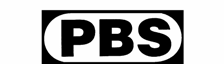 Please direct enquiries about this publication or requests for complimentary copies via:Surface mail:	DirectorData and Modelling SectionPharmaceutical Policy and Analysis Branch, MDP 43Department of Health and AgeingGPO Box 9848 Canberra ACT 2601E-mail:	pbsstats@health.gov.auTelephone:	02 6289 7525Facsimile:	02 6289 8306Important InformationUnless otherwise indicated this publication has been produced using data provided to the Department of Health and Ageing by Medicare Australia (formerly the Health Insurance Commission). The figures reported in this publication relate to the value (benefit) or volume of PBS prescriptions that have been processed by Medicare Australia. They refer only to paid services processed from claims presented by approved pharmacies. They do not include any adjustments made against pharmacists’ claims, any manually paid claims or any benefits paid as a result of retrospective entitlement orrefund of patient contributions.PBS Expenditure includes the following patient categories:- General - Ordinary- General - Safety Net- Concessional - Ordinary- Concessional - Free Safety Net- PBS Doctor's BagThe patient category refers to the patient's eligibility status at the time of supply of the benefit. General patients hold a Medicare card, Concessional patients hold a Medicare card and one of the following cards from Centrelink:- Pension Concession Card- Commonwealth Seniors Health Card- Health Care CardThere are two safety net thresholds – one for general patients and the other for concessional patients.The general patient safety net threshold is currently $1059.00. When patients and/or their families reach this amount, they can apply for a Safety Net Concession Card and pay only $4.90 per prescription for the rest of the calendar year. The concessional safety net threshold is $274.40. Once patients and/or their families reach this amount, they can apply for a Safety Net Entitlement Card and receive items free of charge for the rest of the calendar year.The Patient Contribution, Total Cost and Average Price amounts do not include brand or therapeutic premiums.Minor differences between the cost and volume figures reported in this publication and previous publications in this series are the result of the reprocessing of rejected claims in February 2003.Medicare Australia introduced a new PBS claims processing system during 2005. Although allclaims were paid in the required timeframes, a number of claims experienced lengthy delays in being finalised and provided to the Department of Health and Ageing after payment. This issue only occurred in certain months of the year. This has impacted on monthly totals during the reference period which are not necessarily prepared on a consistent basis with previous years. Therefore caution should be exercised in interpreting monthly totals during 2005. Annual totals however, were not affected.The Department of Health and Ageing has taken every care to ensure the data supplied is accurate but does not warrant that the data is error free and does not accept any liability for errors or omissions in the data.PBS EXPENDITURE AND PRESCRIPTIONS	PageJuly 2006 to June 2007Contents	SummaryTable 1(a)	Pharmaceutical Benefits Expenditure on accrual accounting basis	1Table 1(b)	PBS Section 85 Prescription Volume and Government Cost	1Table 1(c)	RPBS Section 85 Prescription Volume and Government Cost	1Table 2	PBS Prescription Volume, Government Cost and Patient Contributions	2Table 2(a)	PBS by monthly summary (excl Drs Bag)	2Table 3	PBS processing by state (excl Drs Bag)	3Table 4(a)	PBS processing by State (excl Drs Bag)	4Table 4(b)	PBS processing by State (incl Drs Bag), highest volume drug	4Table 4(c)	PBS processing by State (incl Drs Bag), highest Government cost drug	4Table 4(d)	PBS processing by State (incl Drs Bag), highest volume ATC Level 2	5Table 4(e)	PBS processing by State (incl Drs Bag), highest government cost  ATC Level 2	5Table 4(f)	PBS processing by State (incl Drs Bag), greatest increase inGovernment cost  ATC Level 2	5Table 5	PBS Other - Summary of direct payments and advances	6Table 6	ATC main group comparison (incl Drs Bag)	7Table 7	Top ten ATC drug groups with greatest increase in government cost (incl Drs bag)	8Table 8	Top 3 generic drugs in ATC drug groups with greatest increase in govt cost(incl Drs Bag)	9Table 9(a)	Total PBS by month (excl Drs Bag)	10Table 9(b)	Total General by month (excl Drs Bag)	11Table 9(c)	General non safety net by month (excl Drs Bag)	12Table 9(d)	General safety net by month (excl Drs Bag)	13Table 9(e)	Total Concessional by month (excl Drs Bag)	14Table 9(f)	Concessional non safety net by month (excl Drs Bag)	15Table 9(g)	Concessional safety net by month (excl Drs Bag)	16Table 10(a)	Significant Drug Group (incl Drs Bag) Highest Government Cost	17Table 10(b)	Significant Drug Group (incl Drs Bag) Highest Volume	18Table 11(a)	Significant Drugs (incl Drs Bag) Sorted by Highest Government Cost	19Table 11(b)	Significant Drugs (incl Drs Bag) Sorted by Highest Volume	20Table 12(a)	PBS Highest Government Cost Drugs (incl Drs Bag) by Generic Name	21Table 12(b)	PBS Highest Volume Drugs (incl Drs Bag) by Generic Name	23Table 13(a)	Highest Government Cost Drug (incl Drs Bag) by PBS item	25Table 13(b)	Highest Volume Drug (incl Drs Bag) by PBS Item	27Supplement 1Table 14(a)	Safety Net Card Issues - Persons Covered	29Table 14(b)	Safety Net Card Issues, Number of Cards	30Table 14(c)	Safety Net Card Issues, Percentage Change	31Table 15	Pharmacies and Friendly Societies	32Table 16(a)	Pharmaceutical Benefits Scheme, Prescriptions - History	33Table 16(b)	Pharmaceutical Benefits Scheme, Government Cost - History	36Supplement 2The Highly Specialised Drug Program	40Chart	Highly Specialised Drugs - Usage Expenditure	43Supplement 3Supplement 4PBS Information Line Report	44National Diabetic Services Scheme (NDSS)	47Chart	National Diabetics Scheme Government Cost	48Summary of Pharmaceutical Benefits processing, year ending 30 June 2007Government Pharmaceutical Benefits expenditure on accrual accounting basis for the year ending 30 June 2007 totalled $6,428.3 million, compared with $6,163.1 million for the previous year.  This is a 4.3 per cent increase.  The remainder of this summary refers to Pharmaceutical Benefits Scheme (PBS) Section 85 data reported on cash accounting basis.Total PBS prescription volumes increased by 0.1 per cent to a total of 168.5 million, compared to 168.3 million for the previous year.  The growth in government expenditure compared with only a slight rise in prescription volume reflects the continuing trend of doctors prescribing newer and more expensive drugs.Government expenditure amounted to 82.6 per cent of the total cost of PBS prescriptions. The remainder was patient contributions that amounted to $1,151.3 million, up from $1,123.3 million in the previous twelve-month period.The majority of government expenditure on PBS prescriptions was directed towards concessional cardholders ($4,401.4 million, 80.4% of the total). This is compared to concessional expenditure of $4,318.0 million in the previous period (80.0% of the total).The average dispensed price per prescription of PBS medicines increased to $39.35 for the year ending June 2007 ($38.75 for the year ending June 2006). The average government cost of these scripts was $32.50 for the same period ($32.06 to June2006).The three drugs with the highest cost to government were Atorvastatin Calcium ($529.7 million), Simvastatin  ($288.5 million) and Clopidogrel Hydrogen Sulfate ($157.5 million).  PBS drugs most frequently prescribed are Atorvastatin Calcium, followed by Simvastatin and Esomeprazole Magnesium Trihydrate. See Table 12 for details.The three drug groups (ATC Level 2) contributing the most to the increase in cost to government, compared to the previous 12 month period, were Lipid modifying agents (up $63.8 million to $1,004.4 million), Immunosuppressive agents  (up $37.1 millionto $134.8 million) and Drugs used in diabetes (up $35.2 million to $243.3 million). See Table 7 for details.Table 1(a):  Pharmaceutical Benefits Expenditure on accrual accounting basis, year ending: Jun 2007Year ending	Jun 2006	Year ending	Jun 2007	ChangeCategory	$	%	$	%	$	%Table 1(b):  PBS Section 85 Prescription Volume and Government Cost (on cash accounting basis), year ending: Jun 2007VolumeYear ending	Jun 2006	Year ending	Jun 2007	ChangeCategory	Number	%	Number	%	Number	%Concessional non Safety Net	105,152,486	62.5	110,917,202	65.8	5,764,716	5.5Concessional Safety Net	35,945,690	21.4	32,675,864	19.4	-3,269,826	-9.1Total Concessional	141,098,176	83.8	143,593,066	85.2	2,494,890	1.8General non Safety Net	20,917,523	12.4	19,871,669	11.8	-1,045,854	-5.0General Safety Net	5,910,828	3.5	4,710,422	2.8	-1,200,406	-20.3Total General	26,828,351	15.9	24,582,091	14.6	-2,246,260	-8.4Drs Bag	396,088	0.2	360,362	0.2	-35,726	-9.0Total	168,322,615	100.0	168,535,519	100.0	212,904	0.1Govt CostCategory	$	%	$	%	$	%Concessional non Safety Net	3,145,480,431	58.3	3,333,875,949	60.9	188,395,518	6.0Table 1(c):  RPBS Section 85 Prescription Volume and Government Cost (on cash accounting basis), year ending: Jun 2007Year ending  Jun 2006	Year ending   Jun 2007	ChangeGovt Cost$	%	$	%	$	%Total	455,134,031	100.0	439,275,025	100.0	-15,859,006	-3.5Table 2:  PBS Prescription Volume, Government Cost and Patient Contributions, year ending: Jun 2007Table 2(a):  PBS Prescription Volume and Govt Cost by monthly summary (excl. Drs Bag), year ending: Jun 2007Table 3:  PBS processing by State (excl. Drs Bag), year ending: Jun 2007(a) Population 31 December 2006Source: ABS Publication 3101.0Table 4(a):  PBS processing by State (excl. Drs Bag), years ending: Jun 2004	to end	Jun 2007Prescriptions - VolumeNSW	Vic	Qld	SA	WA	Tas	NT	ACT	AustraliaTable 4(b):PBS processing by State (incl Drs Bag), highest volume drug:  ATORVASTATIN CALCIUMyear ending: Jun 2007NSW	Vic	Qld	SA	WA	Tas	NT	ACT	AustraliaPrescriptions - VolumeTable 4(c):  PBS processing by State (incl Drs Bag), highest Government cost drug:   ATORVASTATIN CALCIUMyear ending: Jun 2007NSW	Vic	Qld	SA	WA	Tas	NT	ACT	AustraliaPrescriptions - VolumeContinued ..Table 4(d):  PBS processing by State (incl Drs Bag), highest volume ATC Level 2 year ending: Jun 2007Agents acting on the renin-angiotensin systemNSW	Vic	Qld	SA	WA	Tas	NT	ACT	AustraliaPrescriptions - VolumeTable 4(e):  PBS processing by State (incl Drs Bag), highest Government cost ATC Level 2 year ending: Jun 2007Lipid modifying agentsPrescriptions - VolumeNSW	Vic	Qld	SA	WA	Tas	NT	ACT	AustraliaTable 4(f):  PBS processing by State (incl Drs Bag), greatest increase in Government cost ATC Level 2 year ending: Jun 2007Lipid modifying agentsPrescriptions - VolumeNSW	Vic	Qld	SA	WA	Tas	NT	ACT	AustraliaTable 5: PBS Other - Summary of direct payments and advancesExpenditure Year ending June 2005, 2006 & 2007- $ millions2004/05$ m2005/06$ m2006/07$ m(1) Comprises grants paid in advance to the States and Territories and Payments made to Private Hospitals reconciled against actual usage (see page 40).6Table 6:  ATC main group comparison (incl Drs bag), year ending: Jun 2007Year ending -	Jun 2006	Year ending -	Jun 2007Change, years ending:Jun 2006 to Jun 2007	Jun 2006 to Jun 2007Change	Percentage ChangeTable 7:Top ten ATC drug groups with greatest increase in Government cost (incl Drs bag), year ending: Jun 2007Table 8: Top 3 drugs by generic name in ATC drug groups with greatest increase inGovt. cost (incl Drs bag), year ending:  Jun 2006 	to year ending:  Jun 2007Note: The generic components listed can add to more than the total for the drug group because of a decrease in govt cost for other generic drugs in that group.9Table 9(a):  PBS Prescription Volume, Government Cost and Average Government Cost/Script  by month (excl Drs Bag), year ending:Jun 2004 	to end	Jun 2007Table 9(b):  General patients - total by month (excl Drs Bag), year ending:Jun 2004 	to end	Jun 2007Table 9(c):  General patients - non safety net by month (excl Drs Bag), year ending:Jun 2004 	to end	Jun 2007Prescriptions - MonthlyJUL	AUG	SEP	OCT	NOV	DEC	JAN	FEB	MAR	APR	MAY	JUNTable 9(d):  General patients - Safety Net by month (excl Drs Bag), year ending:Jun 2004 	to end	Jun 2007Table 9(e): Concessional patients - total by month (excl Drs Bag), year ending:Jun 2004 	to end	Jun 2007Table 9(f):  Concessional patients - non safety net by month (excl Drs Bag), year ending:Jun 2004 	to end	Jun 2007Table 9(g):  Concessional patients - safety net by month (excl Drs Bag), year ending:Jun 2004 	to end	Jun 2007Table 10(a):  Significant drug groups (incl Drs bag) by highest Government cost, year end: Jun 2006 to year end: Jun 2007Year ending Jun 2006	Year ending Jun 2007Change, years ending:Jun 2006 to Jun 2007	Jun 2006 to Jun 2007Change	Percentage ChangeTable 10(b):  Significant drug groups (incl Drs bag) by highest volume, year end: Jun 2006 to year end: Jun 2007Year ending Jun 2006	Year ending Jun 2007Change, years ending:Jun 2006 to Jun 2007ChangeJun 2006 to Jun 2007Percentage ChangeTable 11(a):Significant drugs (incl Drs bag)-sorted by highest change to Government cost, year end: Jun 2006 to year end: Jun 2007Year ending Jun 2006	Year ending Jun 2007ChangeRank  Drug	Volume	Govt Cost $   Total Cost $	Ave Price $	Volume    Govt Cost $	Total Cost $	Ave Price $	Govt Cost $	%1 ATORVASTATIN CALCIUM	8,498,869	487,476,160   581,529,412	68.42	9,440,627	529,732,351	641,525,185	67.95	42,256,191	8.672 EZETIMIBE with SIMVASTATIN	15,800	2,115,539	2,319,789	146.82	188,615	24,715,372	26,926,292	142.76	22,599,833	1068.283 INSULIN GLARGINE	0	0	0	0.00	57,208	22,384,393	23,172,317	405.05	22,384,393	New4 ETANERCEPT	18,945	35,804,211	36,037,059	1902.19	31,202	55,231,086	55,682,765	1,784.59	19,426,874	54.265 RISEDRONATE SODIUM and CALCIUM CARBONAT	12,212	560,595	654,822	53.62	381,216	17,187,343	19,952,992	52.34	16,626,748	2965.916 ROSUVASTATIN CALCIUM	0	0	0	0.00	273,563	16,562,490	20,731,959	75.78	16,562,490	New7 RISPERIDONE	346,117	59,497,765	61,959,424	179.01	425,783	73,468,307	76,539,539	179.76	13,970,543	23.488 ADALIMUMAB	13,481	25,266,309	25,432,217	1886.52	21,752	37,812,832	38,116,256	1,752.31	12,546,523	49.669 ALENDRONATE SODIUM with COLECALCIFEROL	0	0	0	0.00	276,142	12,410,410	14,376,114	52.06	12,410,410	New10 ROSIGLITAZONE MALEATE	281,991	19,081,627	21,587,065	76.55	456,491	30,103,140	34,377,811	75.31	11,021,513	57.7611 CLOPIDOGREL HYDROGEN SULFATE	1,893,034	146,814,709    159,334,336	84.17	2,111,423	157,471,339	173,226,770	82.04	10,656,630	7.2612 BUPRENORPHINE	33,770	1,094,391	1,316,617	38.99	248,909	9,060,529	10,401,537	41.79	7,966,139	727.9113 LUMIRACOXIB	0	0	0	0.00	347,301	7,955,715	10,376,659	29.88	7,955,715	New14 ANASTROZOLE	88,983	17,277,676	18,421,585	207.02	142,316	25,150,653	27,120,026	190.56	7,872,976	45.5715 RITUXIMAB	28,440	52,613,723	53,037,304	1864.88	33,170	60,378,949	60,911,674	1,836.35	7,765,226	14.7616 QUETIAPINE FUMARATE	206,853	42,356,058	43,954,847	212.49	248,778	49,131,811	51,160,789	205.65	6,775,753	16.0017 OXYCODONE HYDROCHLORIDE	1,087,412	35,703,079	40,137,611	36.91	1,306,152	42,153,128	47,892,021	36.67	6,450,049	18.0718 VENLAFAXINE HYDROCHLORIDE	1,940,639	82,006,292    108,713,231	56.02	2,203,061	88,183,494	119,902,894	54.43	6,177,202	7.5319 CANDESARTAN CILEXETIL	1,137,079	23,319,372	29,375,764	25.83	1,317,408	29,214,705	35,309,561	26.80	5,895,333	25.2820 LATANOPROST with TIMOLOL MALEATE	6,627	232,022	292,679	44.16	175,140	6,111,426	7,570,711	43.23	5,879,404	2533.9921 EZETIMIBE	514,861	31,529,685	36,939,746	71.75	629,871	37,228,345	44,145,572	70.09	5,698,660	18.0722 INSULIN DETEMIR	0	0	0	0.00	13,890	5,593,328	5,818,682	418.91	5,593,328	New23 TIOTROPIUM BROMIDE MONOHYDRATE	1,025,874	74,100,445	79,677,993	77.67	1,140,278	79,611,499	86,441,011	75.81	5,511,053	7.4424 DOCETAXEL	8,948	15,813,012	15,955,639	1783.15	10,776	20,234,496	20,425,910	1,895.50	4,421,484	27.9625 EFALIZUMAB	282	302,437	308,019	1092.27	4,277	4,469,399	4,558,085	1,065.72	4,166,962	1377.7926 INSULIN ASPART	72,512	17,458,058	18,487,130	254.95	92,766	21,624,331	22,996,468	247.90	4,166,274	23.8627 LERCANIDIPINE HYDROCHLORIDE	978,108	23,801,008	29,738,641	30.40	1,185,730	27,933,582	36,143,280	30.48	4,132,574	17.3628 AMLODIPINE BESYLATE with ATORVASTATIN CAL	0	0	0	0.00	52,446	4,094,681	4,733,323	90.25	4,094,681	New29 FENTANYL	83,857	10,002,385	10,509,233	125.32	143,355	13,951,015	14,923,894	104.10	3,948,630	39.4830 OLANZAPINE	708,783	149,601,053   154,832,750	218.45	740,843	153,342,138	159,247,225	214.95	3,741,085	2.5031 CAPECITABINE	15,056	10,418,958	10,581,477	702.81	19,952	13,906,333	14,134,709	708.44	3,487,375	33.4732 FENOFIBRATE	73,646	1,947,561	2,883,236	39.15	210,099	5,402,500	8,078,396	38.45	3,454,939	177.4033 OXALIPLATIN	17,982	28,965,149	29,245,127	1626.36	19,884	32,201,052	32,517,406	1,635.36	3,235,903	11.1734 THYROXINE SODIUM	646,424	8,120,176	10,483,010	16.22	673,674	11,352,221	13,972,541	20.74	3,232,045	39.8035 BISOPROLOL FUMARATE	122,662	8,026,954	8,870,259	72.31	173,466	10,993,153	12,310,069	70.97	2,966,199	36.95Table 11(b):Significant Drugs (incl Drs Bag)-Sorted by Highest Volume Change, year end: Jun 2006 to year end: Jun 2007Year ending Jun 2006	Year ending Jun 2007ChangeRank  Drug	Volume	Govt Cost $   Total Cost $	Ave Price $	Volume	Govt Cost $	Total Cost $   Ave Price $	Volume	%1 ATORVASTATIN CALCIUM	8,498,869	487,476,160   581,529,412	68.42	9,440,627	529,732,351	641,525,185	67.95	941,758	11.082 ESOMEPRAZOLE MAGNESIUM TRIHYDRATE	3,413,518	155,787,449    192,485,918	56.39	4,080,968	147,772,321	194,303,857	47.61	667,450	19.553 PERINDOPRIL	2,829,757	64,490,930	80,857,142	28.57	3,313,045	57,958,941	80,455,421	24.28	483,288	17.084 RISEDRONATE SODIUM and CALCIUM CARBONAT	12,212	560,595	654,822	53.62	381,216	17,187,343	19,952,992	52.34	369,004	3021.655 LUMIRACOXIB	0	0	0	0.00	347,301	7,955,715	10,376,659	29.88	347,301	New6 ALENDRONATE SODIUM with COLECALCIFEROL	0	0	0	0.00	276,142	12,410,410	14,376,114	52.06	276,142	New7 ROSUVASTATIN CALCIUM	0	0	0	0.00	273,563	16,562,490	20,731,959	75.78	273,563	New8 VENLAFAXINE HYDROCHLORIDE	1,940,639	82,006,292    108,713,231	56.02	2,203,061	88,183,494	119,902,894	54.43	262,422	13.529 RABEPRAZOLE SODIUM	1,388,346	51,568,805	66,382,042	47.81	1,625,917	48,887,920	67,256,949	41.37	237,571	17.1110 OXYCODONE HYDROCHLORIDE	1,087,412	35,703,079	40,137,611	36.91	1,306,152	42,153,128	47,892,021	36.67	218,740	20.1211 CLOPIDOGREL HYDROGEN SULFATE	1,893,034	146,814,709    159,334,336	84.17	2,111,423	157,471,339	173,226,770	82.04	218,389	11.5412 BUPRENORPHINE	33,770	1,094,391	1,316,617	38.99	248,909	9,060,529	10,401,537	41.79	215,139	637.0713 LERCANIDIPINE HYDROCHLORIDE	978,108	23,801,008	29,738,641	30.40	1,185,730	27,933,582	36,143,280	30.48	207,622	21.2314 PANTOPRAZOLE SODIUM SESQUIHYDRATE	2,499,328	94,565,931   116,172,935	46.48	2,680,230	81,677,563	106,799,833	39.85	180,902	7.2415 CANDESARTAN CILEXETIL	1,137,079	23,319,372	29,375,764	25.83	1,317,408	29,214,705	35,309,561	26.80	180,329	15.8616 ROSIGLITAZONE MALEATE	281,991	19,081,627	21,587,065	76.55	456,491	30,103,140	34,377,811	75.31	174,500	61.8817 EZETIMIBE with SIMVASTATIN	15,800	2,115,539	2,319,789	146.82	188,615	24,715,372	26,926,292	142.76	172,815	1093.7718 LATANOPROST with TIMOLOL MALEATE	6,627	232,022	292,679	44.16	175,140	6,111,426	7,570,711	43.23	168,513	2542.8219 FENOFIBRATE	73,646	1,947,561	2,883,236	39.15	210,099	5,402,500	8,078,396	38.45	136,453	185.2820 TELMISARTAN	822,284	16,905,567	20,022,309	24.35	947,927	18,147,642	22,008,098	23.22	125,643	15.2821 EZETIMIBE	514,861	31,529,685	36,939,746	71.75	629,871	37,228,345	44,145,572	70.09	115,010	22.3422 TIOTROPIUM BROMIDE MONOHYDRATE	1,025,874	74,100,445	79,677,993	77.67	1,140,278	79,611,499	86,441,011	75.81	114,404	11.1523 WARFARIN SODIUM	1,964,684	9,287,242	15,630,631	7.96	2,076,323	10,287,335	17,435,918	8.40	111,639	5.6824 MIRTAZAPINE	798,221	22,064,820	30,030,812	37.62	906,167	24,216,293	33,501,950	36.97	107,946	13.5225 METFORMIN HYDROCHLORIDE	2,573,836	32,820,454	41,387,951	16.08	2,670,114	31,711,021	41,158,670	15.41	96,278	3.7426 RISPERIDONE	346,117	59,497,765	61,959,424	179.01	425,783	73,468,307	76,539,539	179.76	79,666	23.0227 ESCITALOPRAM OXALATE	682,119	19,156,919	27,861,801	40.85	758,894	21,509,264	30,469,269	40.15	76,775	11.2628 GLICLAZIDE	1,140,503	13,914,074	17,622,210	15.45	1,207,165	13,181,988	17,333,928	14.36	66,662	5.8429 POLYETHYLENE GLYCOL 400 with PROPYLENE G	216,543	1,262,707	1,941,608	8.97	281,051	1,641,342	2,561,898	9.12	64,508	29.7930 FENTANYL	83,857	10,002,385	10,509,233	125.32	143,355	13,951,015	14,923,894	104.10	59,498	70.9531 CARMELLOSE SODIUM	500,411	5,461,502	7,246,138	14.48	559,339	5,409,131	7,504,879	13.42	58,928	11.7832 INSULIN GLARGINE	0	0	0	0.00	57,208	22,384,393	23,172,317	405.05	57,208	New33 BUDESONIDE with EFORMOTEROL FUMARATE D	610,446	33,960,771	41,548,809	68.06	665,164	36,264,503	44,940,435	67.56	54,718	8.9634 CEPHALEXIN	2,022,360	15,366,559	23,351,141	11.55	2,076,577	14,216,089	22,776,637	10.97	54,217	2.6835 AMLODIPINE	1,793,000	34,467,531	47,890,172	26.71	1,846,979	33,593,510	48,806,572	26.43	53,979	3.01Table 12(a):Highest Govt Cost PBS Drugs (incl Drs Bag) by Generic Name, year end: Jun 2007(total for all forms and strengths for each drug)Table 12(a):Highest Govt Cost PBS Drugs (incl Drs Bag) by Generic Name, year end: Jun 2007(total for all forms and strengths for each drug)Table 12(b): Highest Volume PBS Drugs (incl Drs Bag) by Generic Name, year ending: Jun 2007(total for all forms and strengths for each drug)Continued …Table 12(b): Highest Volume PBS Drugs (incl Drs Bag) by Generic Name, year ending: Jun 2007(total for all forms and strengths for each drug)Table 13(a): Highest Government Cost Drug (incl Drs Bag) by PBS Item, year ending: Jun 2007Table 13(a): Highest Government Cost Drug (incl Drs Bag) by PBS Item, year ending: Jun 2007Table 13(b):Highest Volume Drug (incl Drs Bag) by PBS Item, year ending:  Jun 20076   8600 ESOMEPRAZOLE MAGNESIUM TRIHYDRTablet (enteric coated), equivalen   2,349,249	62,690,298	89,957,563	38.297   8008 PANTOPRAZOLE SODIUM SESQUIHYDRTablet (enteric coated), equivalen  2,230,390	70,577,747	92,178,046	41.338   8358 CLOPIDOGREL HYDROGEN SULFATE   Tablet 75mg (base)	2,111,423    157,471,339   173,226,770	82.049   8405 IRBESARTAN with HYDROCHLOROTHIAZTablet 300mg-12.5mg	2,051,503	43,354,111	61,792,401	30.1210   2012 SIMVASTATIN	Tablet 20mg	2,027,661	78,573,830	96,757,663	47.7211   8288 SALBUTAMOL SULFATE	Oral pressurised inhalation 100m   1,993,424	25,095,621	32,534,722	16.3212   1215 CODEINE PHOSPHATE with PARACETAMTablet 30mg-500mg	1,882,105	9,540,837	16,497,196	8.7713   8213 ATORVASTATIN CALCIUM	Tablet 10mg (atorvastatin)	1,864,828	56,174,519	76,460,708	41.0014   2089 TEMAZEPAM	Tablet 10mg	1,843,355	6,464,769	12,917,038	7.0115   8511 ALENDRONATE SODIUM	Tablet equivalent to 70mg alendr   1,771,362	80,231,208	92,596,397	52.2716   3119 CEPHALEXIN	Capsule 500mg	1,670,985	11,611,223	18,412,635	11.0217   8601 ESOMEPRAZOLE MAGNESIUM TRIHYDRTablet (enteric coated), equivalen   1,636,584	82,530,849    100,711,452	61.5418   1746 PARACETAMOL	Tablet 500mg	1,623,756	7,357,499	12,452,470	7.6719   2430 METFORMIN HYDROCHLORIDE	Tablet 500mg	1,447,434	14,830,253	19,927,144	13.7720   3162 DIAZEPAM	Tablet 5mg	1,436,265	5,096,771	10,527,676	7.3321   8508 RABEPRAZOLE SODIUM	Tablet 20mg (enteric coated)	1,389,218	42,509,361	58,254,799	41.9322   8243 LATANOPROST	Eye drops 50micrograms per mL    1,329,235	38,701,591	48,390,204	36.4023   8449 PERINDOPRIL with INDAPAMIDE HEMIHYTablet containing 4mg perindopril   1,251,301	30,453,833	37,868,602	30.2624   8440 CELECOXIB	Capsule 200mg	1,218,706	28,583,479	37,509,611	30.7825   8248 IRBESARTAN	Tablet 300mg	1,212,821	29,527,815	34,290,232	28.2726   8247 IRBESARTAN	Tablet 150mg	1,179,774	22,648,902	27,367,220	23.2027   1889 AMOXYCILLIN	Capsule 500mg	1,146,189	7,606,774	12,419,168	10.8428   8626 TIOTROPIUM BROMIDE MONOHYDRAT Capsule containing powder for ora 1,140,278	79,611,499	86,441,011	75.8129   8302 VENLAFAXINE HYDROCHLORIDE	Capsule 150mg (base) (modified    1,118,859	54,747,569	70,683,847	63.1730   8521 ATORVASTATIN CALCIUM	Tablet 80mg (atorvastatin)	1,094,501    109,150,495   122,285,089	111.7331   8254 AMOXYCILLIN with CLAVULANIC ACID    Tablet 875mg-125mg	1,065,518	13,003,134	17,362,373	16.2932   8784 PARACETAMOL	Tablet 500mg	1,058,604	10,052,310	13,433,828	12.6933   8470 RAMIPRIL	Capsule 10mg	1,057,827	24,605,072	30,516,447	28.8534   8562 MELOXICAM	Tablet 15mg	1,040,527	23,758,364	31,983,544	30.7435   8301 VENLAFAXINE HYDROCHLORIDE	Capsule 75mg (base) (modified r    1,024,204	32,181,998	47,685,253	46.5636   8197 PRAVASTATIN SODIUM	Tablet 40mg	1,012,764	56,394,675	66,024,225	65.1937   8220 CITALOPRAM HYDROBROMIDE	Tablet 20mg (base)	1,011,619	27,577,288	34,674,145	34.2838   8202 ASPIRIN	Tablet 100mg	1,006,279	3,301,745	6,736,840	6.6939   2412 FRUSEMIDE	Tablet 40mg	996,274	4,961,641	8,142,136	8.1740   2236 SERTRALINE HYDROCHLORIDE	Tablet 50mg (base)	982,847	19,673,477	29,896,453	30.4241   2237 SERTRALINE HYDROCHLORIDE	Tablet 100mg (base)	952,978	22,481,395	33,422,564	35.0742   2752 AMLODIPINE	Tablet 10mg (as besylate)	943,030	18,598,790	30,266,968	32.1043   9007 PERINDOPRIL	Tablet containing 5mg perindopril	933,534	16,995,938	20,784,043	22.2644   2242 PAROXETINE HYDROCHLORIDE	Tablet 20mg (base)	904,811	23,381,474	33,425,590	36.9445   2751 AMLODIPINE	Tablet 5mg (as besylate)	903,949	14,994,720	18,539,604	20.5146   3133 OXAZEPAM	Tablet 30mg	895,581	2,793,092	5,892,981	6.5847   8519 FLUTICASONE PROPIONATE with SALM Oral pressurised inhalation 250mi	881,458	58,107,683	68,571,264	77.7948   9008 PERINDOPRIL	Tablet containing 10mg perindopr	828,778	15,460,913	25,557,985	30.8449   8513 MIRTAZAPINE	Tablet 30mg	801,913	21,078,199	29,345,440	36.5950   1946 RAMIPRIL	Tablet 5mg	796,760	11,895,098	15,265,878	19.16Continued ..Table 13(b):Highest Volume Drug (incl Drs Bag) by PBS Item, year ending:  Jun 2007O100   1394 LEVONORGESTREL with ETHINYLOEST Pack containing 21 tablets 150mic	403,140	4,364,960	6,261,414	15.53Table 14(a): Safety Net Card Issues - Persons Covered, 2002 to 2007MONTHLY COMPARISON   2002, 2003, 2004, 2005, 2006 and 2007#  SAFETY NET CARDS ISSUED DUE TO REMOTE FAMILY MEMBERS OR  ON LOSS OF THE ORIGINAL CARDSource: Medicare Australia (RSN003)Table 14(b): Safety Net Card Issues - Number of Cards, 2002 to 2007MONTHLY COMPARISON  2002, 2003, 2004, 2005, 2006 and 2007No OF CARDS (cumulative per month)JAN 	FEB 	MAR 	APR 	MAY 	JUN 	JUL 	AUG 	SEP 	OCT 	NOV 	DECGeneral Safety Net 	2002 	7 	77 	426 	2,399 	9,209 	20,618 	39,441 	61,583 	86,156 	114,208 	140,832 	177,1592003 	1 	64 	444 	2,237 	8,708 	19,796 	39,488 	62,815 	90,864 	121,138 	149,434 	189,0472004 	2 	48 	525 	3,092 	11,229 	26,556 	49,211 	78,190 	109,447 	140,971 	174,531 	200,3112005 	8 	53 	365 	2,582 	10,151 	24,319 	44,686 	72,771 	103,020 	134,891 	168,475 	212,4112006 	6 	24 	252 	1,393 	6,976 	18,404 	36,188 	60,992 	87,741 	118,152 	150,118 	192,7342007 	3 	21 	253 	1,475 	7,223 	15,609Concessional  Safety Net 	2002 	22 	415 	3,655 	20,584 	70,167 	139,612 	239,043 	343,030 	445,801 	556,234 	652,558 	775,2112003 	8 	324 	3,571 	19,162 	66,782 	135,796 	240,806 	347,212 	464,213 	579,420 	680,297 	813,3372004 	21 	321 	4,271 	24,729 	79,388 	167,120 	278,187 	401,306 	521,242 	635,033 	747,133 	829,7142005 	14 	311 	3,488 	23,377 	81,229 	171,078 	277,872 	404,702 	526,277 	642,067 	755,175 	892,0592006 	7 	186 	2,457 	12,915 	57,424 	132,739 	231,442 	351,027 	464,798 	582,450 	694,992 	831,1572007 	6 	208 	2,550 	14,606 	62,654 	121,203#Supplementary	2002 	5 	40 	217 	890 	2,756 	5,078 	7,999 	10,875 	13,602 	16,415 	18,583 	20,9072003 	0 	18 	218 	889 	2,760 	5,150 	8,721 	12,213 	15,744 	18,791 	21,395 	24,0542004 	2 	17 	223 	1,306 	3,823 	7,344 	11,345 	15,541 	19,225 	22,395 	25,319 	27,1262005 	2 	21 	221 	1,328 	3,987 	7,854 	12,233 	17,214 	21,613 	25,487 	28,575 	31,5762006 	2 	15 	157 	738 	3,013 	6,654 	11,375 	16,397 	21,038 	25,540 	29,719 	33,7502007 	1 	15 	189 	1,019 	3,937 	7,020TOTAL 	2002 	34 	532 	4,298 	23,873 	82,132 	165,308 	286,483 	415,488 	545,559 	686,857 	811,973 	973,2772003 	9 	406 	4,233 	22,288 	78,250 	160,742 	289,015 	422,240 	570,821 	719,349 	851,126 	1,026,4382004 	25 	386 	5,019 	29,127 	94,440 	201,020 	338,743 	495,037 	649,914 	798,399 	946,983 	1,057,1512005 	24 	385 	4,074 	27,287 	95,367 	203,251 	334,791 	494,687 	650,910 	802,445 	952,225 	1,136,0462006 	15 	225 	2,866 	15,046 	67,413 	157,797 	279,005 	428,416 	573,577 	726,142 	874,829 	1,057,6412007 	10 	244 	2,992 	17,100 	73,814 	143,832#  SAFETY NET CARDS ISSUED DUE TO REMOTE FAMILY MEMBERS OR  ON LOSS OF THE ORIGINAL CARDSource: Medicare Australia (RSN002)Table 14(c): Safety Net Card Issues- Percentage Change, 2002 to 2007Source: Medicare Australia (RSN002)Table 15: Pharmacies and Friendly Societies, 30 June 2002 to 2007Source: Medicare Australia (RPC015)Table 16(a): PHARMACEUTICAL BENEFITS SCHEME - HISTORY, 1948-49 to 2005-06PRESCRIPTIONSTable 16(b): PHARMACEUTICAL BENEFITS SCHEME - HISTORY, 1948-49 to 2005-06GOVERNMENT EXPENDITURE 	-$- 	HOSP & 	TOTAL GOVT   PATIENT CONTRIBUTION 	TOTAL COST 	TOTAL withYEAR 	GEN 	CONC 	PENS 	SAFETY NET 	SUB TOTAL 	MISC 	COST 	GEN 	CON 	TOTAL 	SCRIPTS 	S.100 & MiscContinued ..Table 16(b): PHARMACEUTICAL BENEFITS SCHEME - HISTORY, 1948-49 to 2005-06GOVERNMENT EXPENDITURE	-$- 	HOSP & 	TOTAL GOVT    PATIENT CONTRIBUTION	TOTAL COST 	TOTAL withContinued ..THE HIGHLY SPECIALISED DRUGS PROGRAM Program overviewIn addition to the drugs and medicinal preparations available under normal PharmaceuticalBenefits Schedule (PBS) arrangements, a number of drugs are also available aspharmaceutical benefits.  However, these drugs are distributed under alternative arrangementsthat are considered more appropriate.These alternative arrangements are provided for under Section 100 (s100) of the National Health Act 1953 (the Act).  One of the programs under s100 is the Highly Specialised Drugs (HSD) Program.  The Australian Government provides for certain specialised medications under the HSD Program.HSD’s are for the treatment of chronic conditions which, because of their clinical use or other special features, are restricted to supply through public and private hospitals that have appropriate specialist facilities. To prescribe these drugs as pharmaceutical benefit items, medical practitioners are required to be affiliated with these specialist hospital units.The HSD Program is administered by the Pharmaceutical Access and Quality Branch of the Australian Government Department of Health and Ageing, while the process of selecting and reviewing drugs and procedures is the responsibility of the Highly Specialised Drugs Working Party.Subsidy for drugs under this program commences following recommendation by the Pharmaceutical Benefits Advisory Committee (PBAC), approval by the Australian Government and the States and Territories accepting the offer of subsidy.The Australian Government also provides funding to the States and Territory Governments and through private hospitals for HSD’s to be supplied to community based patients, that is non in-patients. Subsidy is available for the PBS approved clinical indications only.To gain access to a Government funded drug under this program, a patient must attend a participating hospital and be a day admitted patient, a non-admitted patient or a patient on discharge. Government subsidy is not available for hospital in-patients. Patients must also be under appropriate specialist medical care, meet the specific medical criteria and be an Australian resident in Australia (or other eligible person).A patient will be required to pay a contribution for each supply of a HSD at a similar rate to the PBS.Highly Specialised Drugs Working PartyThe Australian Health Ministers’ Advisory Council established the HSD Working Party in1991. The Working Party consists of representatives from the Health Department of each ofthe States and Territories, the Australian Private Hospitals Association and theCommonwealth as chair.The Working Party's terms of reference are:Selecting drugs proposed for inclusion in the funding arrangements for highly specialised drugs;referring proposed drugs with supporting information to the Pharmaceutical BenefitsAdvisory Committee (PBAC) for consideration for listing as pharmaceutical benefits under section 100 supply arrangements;monitoring information on potential new highly specialised drugs which might come under the funding arrangements;monitoring the quality use of drugs supplied under these arrangements; andinvestigating and making recommendations on procedures to monitor drugs supplied by public hospitals under the section 100 arrangements to patients in community settings.Criteria for selection of Highly Specialised DrugsDrugs recommended for inclusion in the program must satisfy the following criteria:Ongoing specialised medical supervision required;treatment of longer term medical conditions not episodes of in-patient treatment or treatment of acute conditions;drugs highly specialised and an identifiable patient target group;Subject to marketing approval by the Therapeutic Goods Administration (TGA) and specific therapeutic indications covered by the terms of the marketing letter from TGA; anda high unit cost.Program expenditureDuring 2006-2007 there were 71 drugs subsidised under the HSD Program, compared to2005-2006 when 69 were subsidised.  The new drug listings are:1. Epoprostenol Sodium2. Sildenafil CitrateThe two new inclusions are both for the treatment of Pulmonary Arterial Hypertension. Before reconciliation1 the expenditure for 2006-2007 amounted to $591,042,429 2. Drugswere categorised as follows:1.	On receipt of a certified statement of acquittal, financial adjustments are made for each State/Territory to accountfor actual utilisation as compared to forecast usage.2.	2006-2007 figures are based on payments, and are subject to reconciliation of expenditure.** Please note that 4th quarter utilisation figures are based on a forecast as actual usage figures are not available until early October 2007.  Expenditure reported in the 06/07 Annual Report will differ from the figures provided above, as the Annual Report figures are the actual expenditure reported in SAP before the reconciliation process has taken place in October.The acquitted expenditure through the HSD program in 2005-2006 was $526.3 million. Before reconciliation, 2006-2007 costs totalled $591.1 million, an increase of 12.3 per cent from 2005-2006.  At the end of the financial year, payments made to public hospitals via grants to the States and Territories will be reconciled against the actual drug usage.Australian Government expenditure for HSDs is processed through two avenues; a grant process for public hospitals and through Medicare Australia for private hospital usage.  For2006-2007 the expenditure in public hospitals was $465.4 million, an increase of 8.9 per cent from the 2005-2006 acquitted expenditure of $427.5 million.  HSD expenditure processed through Medicare Australia for private hospitals showed an increase of 27.5 per cent from the$98.5 million in 2005-2006 to $125.6 million in 2006-2007.The increase in expenditure claimed through Medicare Australia (private hospitals) is also due to a number of factors.  There has been a steady increase in the number of private hospitals participating in the program, due to the higher number of Australians accessing services through private hospitals.  The factors for the increased supply through this mechanism are the transfer from State/Territory administration to the Medicare Australiaauthority system, increased access to community pharmacies and changes in the way that some services are provided, particularly in oncology.The Highly Specialised Drugs - Usage Expenditure chart outlines the program expenditure from 1991-1992 to 2006-2007 financial years.HIGHLY SPECIALISED DRUGS - USAGE EXPENDITUREPleas e note: 2006-2007 figures are bas ed on payments , and are s ubjec t to rec onc illiation of ex penditure700600500400300200100093/94   94/95   95/96   96/97   97/98   98/99   99/00    00/01   01/02   02/03   03/04   04/05   05/06   06/07Financial ye arPBS INFORMATION LINE REPORT, 2006-2007The PBS Information Line, established in 1990, is an Australia-wide service which gives information on all aspects of the Pharmaceutical Benefits Scheme to the general public, health professionals, consumer groups, Ministers' and MPs' offices, and to other Government Departments and agencies.During the period July 2006 - June 2007, the information line received 26,700 calls.Breakdown of calls by month:Breakdown of calls by issue:Breakdown of calls: Pharmacy item issueBreakdown of calls: Safety net issueNATIONAL DIABETES SERVICES SCHEME (NDSS)The National Diabetes Services Scheme (NDSS) is administered on behalf of the Australian Government by Diabetes Australia under a five year agreement.  The scheme has been running since 1987 and Diabetes Australia has been the administrator through a series of agreements. The Scheme is managed by the Department through the Pharmaceutical Access and Quality Branch, Medical and Pharmaceutical Services Division.The NDSS provides access to products and services needed for the self-management of diabetes at prices subsidised by the Australian Government.  The products include syringes, insulin infusion pump consumables and glucose testing reagents.The number of persons with diabetes registered with the NDSS increased by 7.08 per cent in2006-2007 compared with 8.66 per cent for 2005-2006.  Details of registrant numbers are as follows:The chart on the following page shows the NDSS expenditure from 1992-1993 to 2006-2007.The Government provides considerable direct support to people with diabetes through the supply of essential medicines under the Pharmaceutical Benefits Scheme and through the NDSS.  In the2006-2007 financial year, Australian Government outlays on diabetic supplies amounted to$378.1 million, an increase of $43.4 million over the previous financial year.The Australian Government expenditure on the NDSS for the 2006-2007 financial year was$113.8 million, an increase of $9.3 million over the previous financial year.$120,000NATIONAL DIABETES SERVICES SCHEME Expenditure$113,755$104,800$100,000$94,149$80,000$81,389$86,268$65,872$58,059$49,715$40,000$38,866$42,476$20,000$15,030$20,763$22,827$27,219$30,662$01992-93 1993-94 1994-95 1995-96 1996-97 1997-98 1998-99 1999-00 2000-01 2001-02 2002-03 2003-04 2004-05 2005-06 2006-07Financial YearConcessional4,320,976,34770.14,445,205,25669.2124,228,9092.9General1,074,263,04117.41,048,209,41916.3-26,053,623-2.4Highly Specialised Drugs527,631,6768.6627,881,9699.8100,250,29319.0Drs Bag10,382,1600.212,145,5250.21,763,36517.0Section 100221,993,4623.6286,975,5034.564,982,04229.3Safety Net Cards7,882,8530.17,880,9720.1-1,8810.0Total6,163,129,539100.06,428,298,644100.0265,169,1054.3Concessional Safety Net1,172,502,11121.71,067,478,07419.5-105,024,037-9.0Total Concessional4,317,982,54280.04,401,354,02380.483,371,4811.9General non Safety Net850,095,68015.8890,275,53616.340,179,8564.7General Safety Net216,246,5634.0174,127,7713.2-42,118,792-19.5Total General1,066,342,24219.81,064,403,30719.4-1,938,935-0.2Drs Bag10,063,8030.210,698,2050.2634,4026.3Total5,394,388,587100.05,476,455,535100.082,066,9481.5VolumeNumber%Number%Number%Total15,167,849100.014,822,815100.0-345,034-2.3CategoryVolumeGovt Cost $Patient Payments $Total Cost $Ave Price $Concessional non Safety Net110,917,2023,333,875,949532,682,9723,866,558,92034.86Concessional Safety Net32,675,8641,067,478,07401,067,478,07432.67Total Concessional143,593,0664,401,354,023532,682,9724,934,036,99434.36General non Safety Net19,871,669890,275,536596,483,2661,486,758,80174.82General Safety Net4,710,422174,127,77122,154,622196,282,39341.67Total General24,582,0911,064,403,307618,637,8881,683,041,19568.47Total168,175,1575,465,757,3301,151,320,8596,617,078,18939.35Drs Bag360,36210,698,205010,698,20529.69Total168,535,5195,476,455,5351,151,320,8596,627,776,39439.332005MonthJULVolume13,690,883Govt Cost $431,036,085Patient Payments $97,622,020Total Cost $528,658,105Ave Price $38.61AUG14,693,542463,724,38297,547,748561,272,13038.20SEP14,886,063468,879,01691,237,069560,116,08537.63OCT13,903,141446,255,43979,086,611525,342,05037.79NOV14,937,613484,795,97779,215,732564,011,70937.76DEC14,880,811489,217,72672,382,019561,599,74537.742006JAN16,337,874539,262,71279,860,328619,123,04037.89FEB11,035,284354,268,79889,923,972444,192,77140.25MAR13,289,405426,417,337110,434,190536,851,52740.40APR12,115,807383,918,582100,137,947484,056,52939.95MAY14,830,815471,191,649120,919,110592,110,75839.92JUN13,325,289425,357,080104,902,946530,260,02739.79Total167,926,5275,384,324,7841,123,269,6926,507,594,47638.752006JUL13,771,773439,545,590103,263,158542,808,74739.41AUG15,050,735473,576,444104,941,754578,518,19838.44SEP13,370,086421,200,79486,138,463507,339,25737.95OCT15,584,083501,793,39993,603,898595,397,29738.21NOV14,511,137480,055,95181,319,224561,375,17538.69DEC14,190,861471,829,46673,371,825545,201,29138.422007JAN16,457,434545,238,40584,638,781629,877,18638.27FEB12,028,117392,651,58896,517,273489,168,86140.67MAR13,820,638452,527,147112,509,438565,036,58540.88APR11,320,037366,811,72292,744,491459,556,21340.60MAY14,233,426464,913,898114,503,610579,417,50840.71JUN13,836,830455,612,926107,768,945563,381,87240.72Total168,175,1575,465,757,3301,151,320,8596,617,078,18939.35VolumeNSWVicQldSAWATasNTACTAustraliaConcess NSN37,957,32128,236,20420,880,9229,561,4459,626,5853,194,563371,0361,089,126110,917,202Concess SN11,626,9978,203,8706,277,9052,769,4742,465,7021,001,77354,742275,40132,675,864General NSN6,653,0604,875,6053,893,2731,442,5432,034,515421,401127,937423,33519,871,669General SN1,688,7991,178,159876,938343,185419,05197,30117,43889,5514,710,422Total57,926,17742,493,83831,929,03814,116,64714,545,8534,715,038571,1531,877,413168,175,157Govt Cost $Concess NSN1,146,961,166841,637,223626,464,658291,575,417287,122,23392,833,75511,524,73035,756,7673,333,875,949Concess SN382,635,744263,663,948205,789,74291,354,72680,756,65931,770,0691,840,6209,666,5661,067,478,074General NSN297,464,819216,599,337172,256,50869,182,10691,840,33218,513,2035,429,56918,989,662890,275,536General SN61,522,17843,302,46333,847,29812,041,67315,963,5283,370,263657,7873,422,580174,127,771Total1,888,583,9081,365,202,9711,038,358,205464,153,923475,682,752146,487,29119,452,70667,835,5745,465,757,330Total Cost $Concess NSN1,329,263,647977,260,929726,727,914337,497,844333,331,125108,190,50113,301,70040,985,2613,866,558,920Concess SN382,635,744263,663,948205,789,74291,354,72680,756,65931,770,0691,840,6209,666,5661,067,478,074General NSN497,173,093362,948,786289,122,347112,488,512152,902,53031,165,5169,263,24231,694,7771,486,758,801General SN69,464,74948,844,54137,971,48713,655,60417,934,6933,827,860739,7693,843,690196,282,393Total2,278,537,2331,652,718,2031,259,611,490554,996,686584,925,006174,953,94625,145,33186,190,2946,617,078,189Ave Prices $Concess NSN35.0234.6134.8035.3034.6333.8735.8537.6334.86Concess SN32.9132.1432.7832.9932.7531.7133.6235.1032.67General NSN74.7374.4474.2677.9875.1573.9672.4074.8774.82General SN41.1341.4643.3039.7942.8039.3442.4242.9241.67Total39.3438.8939.4539.3240.2137.1144.0345.9139.35(a)Population ('000)6,854.85,165.44,132.01,575.72,081.0491.7212.6336.420,852.0Volume per capita8.58.27.79.07.09.62.75.68.1Govt cost per capita275.5264.3251.3294.6228.6297.991.5201.6262.1% Population32.924.819.87.610.02.41.01.6100% Volume34.425.319.08.48.62.80.31.1100% Govt Cost34.625.019.08.58.72.70.41.2100% Total Cost34.425.019.08.48.82.60.41.3100Year Ending Jun 0457,522,38841,577,64530,517,67214,028,16014,544,4544,745,820559,4661,939,520165,435,125Year Ending Jun 0558,612,73742,766,14132,070,18414,283,05514,822,0264,769,403588,1851,965,279169,877,010Year Ending Jun 0657,687,95742,615,96131,420,75614,289,67214,580,8744,829,384588,2931,913,630167,926,527Year Ending Jun 0757,926,17742,493,83831,929,03814,116,64714,545,8534,715,038571,1531,877,413168,175,157Change238,220(122,123)508,282(173,025)(35,021)(114,346)(17,140)(36,217)248,630%0.41-0.291.62-1.21-0.24-2.37-2.91-1.890.15Government Cost $Year Ending Jun 041,745,056,0371,257,672,395914,708,506420,910,115436,435,596136,268,18517,184,09463,433,0724,991,668,000Year Ending Jun 051,840,852,2411,329,148,336995,899,572445,013,278458,386,686140,602,85918,839,01967,148,1665,295,890,157Year Ending Jun 061,861,179,0401,355,476,9391,009,075,908460,967,737464,591,743145,927,96919,542,87667,562,5725,384,324,784Year Ending Jun 071,888,583,9081,365,202,9711,038,358,205464,153,923475,682,752146,487,29119,452,70667,835,5745,465,757,330Change27,404,8699,726,03229,282,2973,186,18611,091,009559,322(90,170)273,00381,432,546%1.470.722.900.692.390.38-0.460.401.51Year Ending Jun 063,066,4871,984,8211,650,790717,857760,624177,12238,366102,8028,498,869Year Ending Jun 073,375,5082,185,7711,872,784775,670883,600189,78944,165113,3409,440,627Change309,021200,950221,99457,813122,97612,6675,79910,538941,758% Government Cost $ Year Ending Jun 0610.08174,942,21710.12113,505,83713.4594,851,3268.0542,347,74416.1743,606,3297.1510,581,24115.112,163,30010.255,478,16711.08487,476,160Year Ending Jun 07187,472,888122,146,492106,444,62744,537,14449,755,38311,081,0502,439,9685,854,798529,732,351Change12,530,6718,640,65511,593,3012,189,4016,149,054499,809276,668376,63242,256,191%7.167.6112.225.1714.104.7212.796.888.67Year Ending Jun 063,066,4871,984,8211,650,790717,857760,624177,12238,366102,8028,498,869Year Ending Jun 073,375,5082,185,7711,872,784775,670883,600189,78944,165113,3409,440,627Change309,021200,950221,99457,813122,97612,6675,79910,538941,758%10.0810.1213.458.0516.177.1515.1110.2511.08Government Cost $Year Ending Jun 06174,942,217113,505,83794,851,32642,347,74443,606,32910,581,2412,163,3005,478,167487,476,160Year Ending Jun 07187,472,888122,146,492106,444,62744,537,14449,755,38311,081,0502,439,9685,854,798529,732,351Change12,530,6718,640,65511,593,3012,189,4016,149,054499,809276,668376,63242,256,191%7.167.6112.225.1714.104.7212.796.888.67Year Ending Jun 066,970,3235,173,2153,363,9761,609,4151,777,520580,23376,624246,74419,798,050Year Ending Jun 076,698,1914,958,2623,310,5481,544,0251,687,994545,20465,225212,48219,021,931Change(272,132)(214,953)(53,428)(65,390)(89,526)(35,029)(11,399)(34,262)(776,119)%-3.90-4.16-1.59-4.06-5.04-6.04-14.88-13.89-3.92Government cost $Year Ending Jun 06147,640,745108,913,71171,199,50834,083,30537,001,47812,438,4501,416,8804,646,337417,340,415Year Ending Jun 07136,121,52299,760,76566,359,50930,968,47433,637,67411,125,8081,177,3544,083,127383,234,232Change(11,519,224)(9,152,946)(4,840,000)(3,114,832)(3,363,804)(1,312,642)(239,526)(563,210)(34,106,183)%-7.80-8.40-6.80-9.14-9.09-10.55-16.91-12.12-8.17Year Ending Jun 066,206,1804,333,6643,129,2771,449,5911,526,900427,83568,275223,44717,365,169Year Ending Jun 076,668,1554,641,4413,460,5391,543,5181,685,171447,00074,859236,71418,757,397Change461,975307,777331,26293,927158,27119,1656,58413,2671,392,228%7.447.1010.596.4810.374.489.645.948.02Government cost $Year Ending Jun 06333,882,185233,140,168171,475,41980,780,70982,170,27224,190,1603,639,92911,371,771940,650,611Year Ending Jun 07353,391,614246,575,089189,143,79485,210,12289,570,63224,878,3643,933,89711,741,4701,004,444,984Change19,509,43013,434,92217,668,3754,429,4147,400,360688,205293,968369,69963,794,373%5.845.7610.305.489.012.848.083.256.78Year Ending Jun 066,206,1804,333,6643,129,2771,449,5911,526,900427,83568,275223,44717,365,169Year Ending Jun 076,668,1554,641,4413,460,5391,543,5181,685,171447,00074,859236,71418,757,397Change461,975307,777331,26293,927158,27119,1656,58413,2671,392,228%7.447.1010.596.4810.374.489.645.948.02Government cost $Year Ending Jun 06333,882,185233,140,168171,475,41980,780,70982,170,27224,190,1603,639,92911,371,771940,650,611Year Ending Jun 07353,391,614246,575,089189,143,79485,210,12289,570,63224,878,3643,933,89711,741,4701,004,444,984Change19,509,43013,434,92217,668,3754,429,4147,400,360688,205293,968369,69963,794,373%5.845.7610.305.489.012.848.083.256.78Highly specialised drugs (1)459.6526.3583.6Safety net card issue fees8.07.97.9Drs bag items9.410.112.1Opiate Dependence Treatment Program21.424.825.0Special Authority Program30.054.561.5Chemotherapy Access Program35.641.348.1Aboriginal health services (GST exclusive)22.023.227.5Botox (incl. Dysport)7.26.68.8Ostomy preparations0.50.50.5In vitro fertilisation47.349.755.2Human growth hormones18.919.720.6Other0.10.10.1Total660.0764.7850.9ATC Group Level 1NumberGovt Cost $Total Cost $Ave Price $NumberGovt Cost $Total Cost $Ave Price $Alimentary tract and metabolism23,492,675811,727,089981,859,43041.7923,934,679772,472,555964,098,63940.28Blood and blood forming organs6,085,067202,273,505232,595,77038.226,542,307215,943,807252,122,76538.54Cardiovascular system55,865,8421,683,543,2282,086,547,28937.3556,505,6841,713,835,2622,116,492,53137.46Dermatologicals2,692,13256,275,56371,777,18426.662,656,26355,138,45171,566,82826.94Genito urinary system and sex hormones3,505,48785,351,856106,099,67030.273,330,31583,125,428104,016,01531.23Systemic hormonal preparations, excl. sex hormones and2,490,78029,495,55640,004,68616.062,495,82632,504,98943,189,39717.30Antiinfectives for systemic use12,324,846235,827,373297,144,61824.1112,125,459217,410,730280,786,88323.16Antineoplastic and immunomodulating agents1,282,066539,426,177555,509,932433.291,392,424609,924,113628,724,301451.53Musculo-skeletal system10,047,657278,028,406342,220,12834.069,774,505271,112,984331,888,33933.95Nervous system32,683,385955,014,6741,173,070,24135.8932,435,857995,489,0691,209,818,37137.30Antiparasitic products, insecticides and repellents150,4621,348,6791,822,17512.1144,402546,303742,69416.73Respiratory system9,471,069367,217,720443,644,34746.849,108,543354,964,304430,868,53347.30Sensory organs7,457,86398,642,958130,507,81517.507,434,137104,009,614138,559,67718.64Various567,24148,349,16952,234,65892.09562,82247,942,72052,101,94492.57Not otherwise classified206,0431,866,6342,620,33812.72192,2962,035,2062,799,47914.56Total168,322,6155,394,388,5876,517,658,27938.72168,535,5195,476,455,5356,627,776,39439.33Alimentary tract and metabolism442,004-39,254,534-17,760,791-1.511.88-4.84-1.81-3.62Blood and blood forming organs457,24013,670,30219,526,9950.317.516.768.400.82Cardiovascular system639,84230,292,03429,945,2420.111.151.801.440.29Dermatologicals-35,869-1,137,112-210,3560.28-1.33-2.02-0.291.05Genito urinary system and sex hormones-175,172-2,226,428-2,083,6550.97-5.00-2.61-1.963.19Systemic hormonal preparations, excl. sex hormones and5,0463,009,4333,184,7111.240.2010.207.967.74Antiinfectives for systemic use-199,387-18,416,643-16,357,734-0.95-1.62-7.81-5.50-3.95Antineoplastic and immunomodulating agents110,35870,497,93673,214,36918.248.6113.0713.184.21Musculo-skeletal system-273,152-6,915,422-10,331,790-0.11-2.72-2.49-3.02-0.31Nervous system-247,52840,474,39636,748,1301.41-0.764.243.133.92Antiparasitic products, insecticides and repellents-106,060-802,377-1,079,4814.62-70.49-59.49-59.2438.12Respiratory system-362,526-12,253,416-12,775,8140.46-3.83-3.34-2.880.99Sensory organs-23,7265,366,6568,051,8631.14-0.325.446.176.51Various-4,419-406,449-132,7140.49-0.78-0.84-0.250.53Not otherwise classified-13,747168,572179,1411.84-6.679.036.8414.47Total212,90482,066,948110,118,1150.600.131.521.691.56ATC Group Level 2Year ending:Jun 2006Year ending:Jun 2007ChangeATC Group Level 2AveAveATC Group Level 2NumberGovt Cost $Total Cost $Price $NumberGovt Cost $Total Cost $Price $VolumeGovt Cost $Total Cost $Lipid modifying agents17,365,169940,650,6111,114,784,03964.2018,757,3971,004,444,9841,207,798,67864.391,392,22863,794,37393,014,639Immunosuppressive agents298,60997,629,573101,562,542340.12346,688134,764,102139,780,063403.1948,07937,134,52938,217,521Drugs used in diabetes5,508,145208,163,251232,935,44742.295,901,044243,343,604272,928,04146.25392,89935,180,35439,992,594Psycholeptics7,316,315313,394,268344,069,02847.037,368,402340,353,389373,784,33350.7352,08726,959,12129,715,305Antineoplastic agents464,943226,591,528232,540,826500.15483,536248,328,728254,841,867527.0418,59321,737,20022,301,041Analgesics10,699,437159,517,995197,291,24318.4410,601,676175,061,343216,028,17320.38-97,76115,543,34818,736,930Antithrombotic agents5,501,332194,777,668222,238,09840.405,905,564207,810,703240,679,11540.75404,23213,033,03518,441,016Endocrine therapy431,599121,472,024126,212,143292.43471,456130,326,918135,995,882288.4639,8578,854,8949,783,739Ophthalmologicals6,678,44696,022,823125,016,76918.726,690,838101,450,265133,151,47619.9012,3925,427,4428,134,706Beta blocking agents5,097,67783,529,703103,618,01020.335,193,14288,823,307111,249,22821.4295,4655,293,6047,631,218Sub-total59,361,6722,441,749,4442,800,268,14547.1761,719,7432,674,707,3423,086,236,85450.002,358,071232,957,898285,968,709Total168,322,6155,394,388,5876,517,658,27938.72168,535,5195,476,455,5356,627,776,39439.33212,90482,066,948110,118,115Top ten as % of Total35.2745.2642.9636.6248.8446.571,107.57283.86259.69Group and DrugsChange from: VolumeJun 2006Govt Cost $Lipid modifying agents1,392,22863,794,373ATORVASTATIN CALCIUM941,75842,256,191EZETIMIBE with SIMVASTATIN172,81522,599,833ROSUVASTATIN CALCIUM273,56316,562,490Immunosuppressive  agents48,07937,134,529ETANERCEPT12,25719,426,874ADALIMUMAB8,27112,546,523EFALIZUMAB3,9954,166,962Drugs used in diabetes392,89935,180,354INSULIN GLARGINE57,20822,384,393ROSIGLITAZONE MALEATE174,50011,021,513INSULIN DETEMIR13,8905,593,328Psycholeptics52,08726,959,121RISPERIDONE79,66613,970,543QUETIAPINE FUMARATE41,9256,775,753OLANZAPINE32,0603,741,085Antineoplastic agents18,59321,737,200RITUXIMAB4,7307,765,226DOCETAXEL1,8284,421,484CAPECITABINE4,8963,487,375Analgesics-97,76115,543,348BUPRENORPHINE215,1397,966,139OXYCODONE HYDROCHLORIDE218,7406,450,049FENTANYL59,4983,948,630Antithrombotic agents404,23213,033,035CLOPIDOGREL HYDROGEN SULFATE218,38910,656,630ENOXAPARIN SODIUM39,6242,589,769WARFARIN SODIUM111,6391,000,094Endocrine therapy39,8578,854,894ANASTROZOLE53,3337,872,976LEUPRORELIN ACETATE9601,445,061GOSERELIN ACETATE1,600960,509Ophthalmologicals12,3925,427,442LATANOPROST with TIMOLOL MALEATE168,5135,879,404BRIMONIDINE TARTRATE with TIMOLOL MALEATE38,518913,215BIMATOPROST7,605523,906Beta blocking agents95,4655,293,604BISOPROLOL FUMARATE50,8042,966,199METOPROLOL SUCCINATE18,6371,425,907CARVEDILOL29,5331,298,762Prescriptions - MonthlyYear Ending Jun 04Prescriptions - MonthlyYear Ending Jun 04JUL13,791,973AUG13,119,569SEP13,963,090OCT14,857,659NOV13,410,960DEC15,227,188JAN14,968,042FEB12,306,859MAR13,289,997APR13,186,312MAY13,736,387JUN13,577,089Year Ending Jun 05Year Ending Jun 0514,453,67814,192,52114,834,00014,869,57315,063,61315,357,26015,541,44511,601,61312,903,94513,687,11013,333,47214,038,780Year Ending Jun 06Year Ending Jun 0613,690,88314,693,54214,886,06313,903,14114,937,61314,880,81116,337,87411,035,28413,289,40512,115,80714,830,81513,325,289Year Ending Jun 07Year Ending Jun 0713,771,77315,050,73513,370,08615,584,08314,511,13714,190,86116,457,43412,028,11713,820,63811,320,03714,233,42613,836,830ChangeChange80,890357,193(1,515,977)1,680,942(426,476)(689,950)119,560992,833531,233(795,770)(597,389)511,541%%0.592.43-10.1812.09-2.86-4.640.739.004.00-6.57-4.033.84Prescriptions - CumulativePrescriptions - CumulativePrescriptions - CumulativePrescriptions - CumulativePrescriptions - CumulativePrescriptions - CumulativePrescriptions - CumulativePrescriptions - CumulativePrescriptions - CumulativePrescriptions - CumulativePrescriptions - CumulativePrescriptions - CumulativePrescriptions - CumulativePrescriptions - CumulativeYear Ending Jun 04Year Ending Jun 0413,791,97326,911,54240,874,63255,732,29169,143,25184,370,43999,338,481111,645,340124,935,337138,121,649151,858,036165,435,125Year Ending Jun 05Year Ending Jun 0514,453,67828,646,19943,480,19958,349,77273,413,38588,770,645104,312,090115,913,703128,817,648142,504,758155,838,230169,877,010Year Ending Jun 06Year Ending Jun 0613,690,88328,384,42543,270,48857,173,62972,111,24286,992,053103,329,927114,365,211127,654,616139,770,423154,601,238167,926,527Year Ending Jun 07Year Ending Jun 0713,771,77328,822,50842,192,59457,776,67772,287,81486,478,675102,936,109114,964,226128,784,864140,104,901154,338,327168,175,157ChangeChange80,890438,083(1,077,894)603,048176,572(513,378)(393,818)599,0151,130,248334,478(262,911)248,630%%0.591.54-2.491.050.24-0.59-0.380.520.890.24-0.170.15Government Cost $ - MonthlyGovernment Cost $ - MonthlyGovernment Cost $ - MonthlyGovernment Cost $ - MonthlyGovernment Cost $ - MonthlyGovernment Cost $ - MonthlyGovernment Cost $ - MonthlyGovernment Cost $ - MonthlyGovernment Cost $ - MonthlyGovernment Cost $ - MonthlyGovernment Cost $ - MonthlyGovernment Cost $ - MonthlyGovernment Cost $ - MonthlyGovernment Cost $ - MonthlyYear Ending Jun 04Year Ending Jun 04402,781,737386,110,781410,407,472449,507,940410,609,029472,129,184465,657,878372,727,287400,886,007394,160,786416,964,565409,725,334Year Ending Jun 05Year Ending Jun 05442,771,059442,092,007461,770,661466,143,956478,979,199490,937,409496,643,111356,051,231394,064,996420,048,848411,774,557434,613,121Year Ending Jun 06Year Ending Jun 06431,036,085463,724,382468,879,016446,255,439484,795,977489,217,726539,262,712354,268,798426,417,337383,918,582471,191,649425,357,080Year Ending Jun 07Year Ending Jun 07439,545,590473,576,444421,200,794501,793,399480,055,951471,829,466545,238,405392,651,588452,527,147366,811,722464,913,898455,612,926ChangeChange8,509,5049,852,061(47,678,222)55,537,960(4,740,026)(17,388,260)5,975,69438,382,79026,109,810(17,106,860)(6,277,751)30,255,846%%1.972.12-10.1712.45-0.98-3.551.1110.836.12-4.46-1.337.11Government Cost $ - CumulativeGovernment Cost $ - CumulativeGovernment Cost $ - CumulativeGovernment Cost $ - CumulativeGovernment Cost $ - CumulativeGovernment Cost $ - CumulativeGovernment Cost $ - CumulativeGovernment Cost $ - CumulativeGovernment Cost $ - CumulativeGovernment Cost $ - CumulativeGovernment Cost $ - CumulativeGovernment Cost $ - CumulativeGovernment Cost $ - CumulativeGovernment Cost $ - CumulativeYear Ending Jun 04402,781,737788,892,5181,199,299,9901,648,807,9292,059,416,9592,531,546,1432,997,204,0213,369,931,3083,770,817,3154,164,978,1014,581,942,6654,991,668,000Year Ending Jun 05442,771,059884,863,0661,346,633,7271,812,777,6832,291,756,8832,782,694,2923,279,337,4033,635,388,6344,029,453,6314,449,502,4794,861,277,0365,295,890,157Year Ending Jun 06431,036,085894,760,4681,363,639,4841,809,894,9232,294,690,8992,783,908,6263,323,171,3373,677,440,1364,103,857,4734,487,776,0554,958,967,7045,384,324,784Year Ending Jun 07439,545,590913,122,0331,334,322,8271,836,116,2262,316,172,1772,788,001,6433,333,240,0493,725,891,6374,178,418,7844,545,230,5065,010,144,4045,465,757,330Change8,509,50418,361,566(29,316,656)26,221,30421,481,2784,093,01810,068,71148,451,50174,561,31157,454,45151,176,70081,432,546%1.972.05-2.151.450.940.150.301.321.821.281.031.51Average Govt Cost/Script $ - MonthlyAverage Govt Cost/Script $ - MonthlyAverage Govt Cost/Script $ - MonthlyAverage Govt Cost/Script $ - MonthlyAverage Govt Cost/Script $ - MonthlyAverage Govt Cost/Script $ - MonthlyAverage Govt Cost/Script $ - MonthlyAverage Govt Cost/Script $ - MonthlyAverage Govt Cost/Script $ - MonthlyAverage Govt Cost/Script $ - MonthlyAverage Govt Cost/Script $ - MonthlyAverage Govt Cost/Script $ - MonthlyAverage Govt Cost/Script $ - MonthlyAverage Govt Cost/Script $ - MonthlyYear Ending Jun 04Year Ending Jun 0429.2029.4329.3930.2530.6231.0131.1130.2930.1629.8930.3530.18Year Ending Jun 05Year Ending Jun 0530.6331.1531.1331.3531.8031.9731.9630.6930.5430.6930.8830.96Year Ending Jun 06Year Ending Jun 0631.4831.5631.5032.1032.4532.8833.0132.1032.0931.6931.7731.92Year Ending Jun 07Year Ending Jun 0731.9231.4731.5032.2033.0833.2533.1332.6432.7432.4032.6632.93ChangeChange0.43-0.090.010.100.630.370.120.540.660.720.891.01%%1.38-0.300.020.321.931.130.371.692.042.262.813.15Average Govt Cost/Script $ - CumulativeAverage Govt Cost/Script $ - CumulativeAverage Govt Cost/Script $ - CumulativeAverage Govt Cost/Script $ - CumulativeAverage Govt Cost/Script $ - CumulativeAverage Govt Cost/Script $ - CumulativeAverage Govt Cost/Script $ - CumulativeAverage Govt Cost/Script $ - CumulativeAverage Govt Cost/Script $ - CumulativeAverage Govt Cost/Script $ - CumulativeAverage Govt Cost/Script $ - CumulativeAverage Govt Cost/Script $ - CumulativeAverage Govt Cost/Script $ - CumulativeAverage Govt Cost/Script $ - CumulativeYear Ending Jun 0429.2029.3129.3429.5829.7830.0130.1730.1830.1830.1530.1730.17Year Ending Jun 0530.6330.8930.9731.0731.2231.3531.4431.3631.2831.2231.1931.17Year Ending Jun 0631.4831.5231.5131.6631.8232.0032.1632.1632.1532.1132.0832.06Year Ending Jun 0731.9231.6831.6231.7832.0432.2432.3832.4132.4432.4432.4632.50Change0.430.160.110.120.220.240.220.250.300.330.390.44%1.380.500.350.390.690.740.690.790.921.041.201.36Prescriptions - MonthlyYear Ending Jun 04Prescriptions - MonthlyYear Ending Jun 04JUL2,215,914AUG2,162,235SEP2,336,280OCT2,575,320NOV2,397,417DEC2,781,688JAN2,868,802FEB2,001,564MAR2,129,858APR2,101,846MAY2,215,586JUN2,201,446Year Ending Jun 05Year Ending Jun 052,397,8752,436,6332,600,6332,658,5882,735,6632,854,8903,033,0791,735,6781,882,9091,999,7401,979,1252,088,940Year Ending Jun 06Year Ending Jun 062,092,7522,313,4302,384,5462,299,9662,553,9242,627,5133,031,1971,645,1201,953,7491,772,1082,182,8181,971,228Year Ending Jun 07Year Ending Jun 072,059,8772,251,1102,013,4372,420,9322,345,6332,332,1002,719,0781,567,6421,760,2231,470,1251,837,5001,804,434ChangeChange(32,875)(62,320)(371,109)120,966(208,291)(295,413)(312,119)(77,478)(193,526)(301,983)(345,318)(166,794)%%-1.57-2.69-15.565.26-8.16-11.24-10.30-4.71-9.91-17.04-15.82-8.46Prescriptions - CumulativePrescriptions - CumulativePrescriptions - CumulativePrescriptions - CumulativePrescriptions - CumulativePrescriptions - CumulativePrescriptions - CumulativePrescriptions - CumulativePrescriptions - CumulativePrescriptions - CumulativePrescriptions - CumulativePrescriptions - CumulativePrescriptions - CumulativePrescriptions - CumulativeYear Ending Jun 04Year Ending Jun 042,215,9144,378,1496,714,4299,289,74911,687,16614,468,85417,337,65619,339,22021,469,07823,570,92425,786,51027,987,956Year Ending Jun 05Year Ending Jun 052,397,8754,834,5087,435,14110,093,72912,829,39215,684,28218,717,36120,453,03922,335,94824,335,68826,314,81328,403,753Year Ending Jun 06Year Ending Jun 062,092,7524,406,1826,790,7289,090,69411,644,61814,272,13117,303,32818,948,44820,902,19722,674,30524,857,12326,828,351Year Ending Jun 07Year Ending Jun 072,059,8774,310,9876,324,4248,745,35611,090,98913,423,08916,142,16717,709,80919,470,03220,940,15722,777,65724,582,091ChangeChange(32,875)(95,195)(466,304)(345,338)(553,629)(849,042)(1,161,161)(1,238,639)(1,432,165)(1,734,148)(2,079,466)(2,246,260)%%-1.57-2.16-6.87-3.80-4.75-5.95-6.71-6.54-6.85-7.65-8.37-8.37Government Cost $ - MonthlyGovernment Cost $ - MonthlyGovernment Cost $ - MonthlyGovernment Cost $ - MonthlyGovernment Cost $ - MonthlyGovernment Cost $ - MonthlyGovernment Cost $ - MonthlyGovernment Cost $ - MonthlyGovernment Cost $ - MonthlyGovernment Cost $ - MonthlyGovernment Cost $ - MonthlyGovernment Cost $ - MonthlyGovernment Cost $ - MonthlyGovernment Cost $ - MonthlyYear Ending Jun 04Year Ending Jun 0478,868,05677,224,55183,011,89192,518,65886,505,734100,839,287102,307,97874,865,66378,869,78076,829,87382,048,13980,923,978Year Ending Jun 05Year Ending Jun 0589,444,64291,867,01796,779,48398,041,329101,705,602106,039,416111,467,02167,627,85072,633,73978,517,75477,756,65281,478,620Year Ending Jun 06Year Ending Jun 0682,052,39189,666,70992,347,69989,076,75398,677,820102,658,285117,654,88569,336,47382,284,51873,080,85089,122,62380,383,236Year Ending Jun 07Year Ending Jun 0783,089,40689,349,98180,391,24696,874,06196,306,21395,511,145111,689,38375,629,92687,031,56271,351,58589,351,74087,827,060ChangeChange1,037,015(316,728)(11,956,453)7,797,308(2,371,606)(7,147,140)(5,965,503)6,293,4534,747,044(1,729,266)229,1187,443,824%%1.26-0.35-12.958.75-2.40-6.96-5.079.085.77-2.370.269.26Government Cost $ - CumulativeGovernment Cost $ - CumulativeGovernment Cost $ - CumulativeGovernment Cost $ - CumulativeGovernment Cost $ - CumulativeGovernment Cost $ - CumulativeGovernment Cost $ - CumulativeGovernment Cost $ - CumulativeGovernment Cost $ - CumulativeGovernment Cost $ - CumulativeGovernment Cost $ - CumulativeGovernment Cost $ - CumulativeGovernment Cost $ - CumulativeGovernment Cost $ - CumulativeYear Ending Jun 0478,868,056156,092,606239,104,498331,623,156418,128,890518,968,177621,276,155696,141,817775,011,597851,841,470933,889,6091,014,813,587Year Ending Jun 0589,444,642181,311,659278,091,142376,132,471477,838,073583,877,489695,344,510762,972,360835,606,099914,123,853991,880,5051,073,359,125Year Ending Jun 0682,052,391171,719,100264,066,799353,143,552451,821,372554,479,657672,134,543741,471,016823,755,534896,836,384985,959,0071,066,342,242Year Ending Jun 0783,089,406172,439,387252,830,632349,704,693446,010,907541,522,052653,211,434728,841,360815,872,922887,224,507976,576,2471,064,403,307Change1,037,015720,287(11,236,167)(3,438,859)(5,810,465)(12,957,605)(18,923,108)(12,629,655)(7,882,612)(9,611,877)(9,382,760)(1,938,935)%1.260.42-4.26-0.97-1.29-2.34-2.82-1.70-0.96-1.07-0.95-0.18Average Govt Cost/Script $ - MonthlyAverage Govt Cost/Script $ - MonthlyAverage Govt Cost/Script $ - MonthlyAverage Govt Cost/Script $ - MonthlyAverage Govt Cost/Script $ - MonthlyAverage Govt Cost/Script $ - MonthlyAverage Govt Cost/Script $ - MonthlyAverage Govt Cost/Script $ - MonthlyAverage Govt Cost/Script $ - MonthlyAverage Govt Cost/Script $ - MonthlyAverage Govt Cost/Script $ - MonthlyAverage Govt Cost/Script $ - MonthlyAverage Govt Cost/Script $ - MonthlyAverage Govt Cost/Script $ - MonthlyYear Ending Jun 04Year Ending Jun 0435.5935.7235.5335.9336.0836.2535.6637.4037.0336.5537.0336.76Year Ending Jun 05Year Ending Jun 0537.3037.7037.2136.8837.1837.1436.7538.9638.5839.2639.2939.00Year Ending Jun 06Year Ending Jun 0639.2138.7638.7338.7338.6439.0738.8142.1542.1241.2440.8340.78Year Ending Jun 07Year Ending Jun 0740.3439.6939.9340.0241.0640.9541.0848.2449.4448.5348.6348.67ChangeChange1.130.931.201.292.421.882.266.107.337.297.807.89%%2.882.413.103.326.264.825.8314.4717.4017.6919.1019.36Average Govt Cost/Script $ - CumulativeAverage Govt Cost/Script $ - CumulativeAverage Govt Cost/Script $ - CumulativeAverage Govt Cost/Script $ - CumulativeAverage Govt Cost/Script $ - CumulativeAverage Govt Cost/Script $ - CumulativeAverage Govt Cost/Script $ - CumulativeAverage Govt Cost/Script $ - CumulativeAverage Govt Cost/Script $ - CumulativeAverage Govt Cost/Script $ - CumulativeAverage Govt Cost/Script $ - CumulativeAverage Govt Cost/Script $ - CumulativeAverage Govt Cost/Script $ - CumulativeAverage Govt Cost/Script $ - CumulativeYear Ending Jun 0435.5935.6535.6135.7035.7835.8735.8336.0036.1036.1436.2236.26Year Ending Jun 0537.3037.5037.4037.2637.2537.2337.1537.3037.4137.5637.6937.79Year Ending Jun 0639.2138.9738.8938.8538.8038.8538.8439.1339.4139.5539.6739.75Year Ending Jun 0740.3440.0039.9839.9940.2140.3440.4741.1541.9042.3742.8743.30Change1.131.031.091.141.411.491.622.022.492.823.213.55%2.882.642.802.943.643.844.185.176.337.128.098.94Year Ending Jun 041,966,7851,793,8151,799,6271,826,2211,560,1771,639,8751,533,9891,920,1162,119,8842,081,5552,149,2342,052,060Year Ending Jun 052,098,6521,980,0021,947,8731,828,3581,739,1011,619,6531,560,4541,662,3751,874,8591,984,3841,929,8111,968,929Year Ending Jun 061,857,9261,881,3601,769,1511,553,0771,567,5981,425,2541,515,2071,588,1031,945,3341,765,1742,154,9571,894,382Year Ending Jun 071,894,1261,932,5431,585,3141,745,9801,539,9791,381,7611,496,5661,514,6251,750,9421,465,6701,819,3831,744,780Change36,20051,183(183,837)192,903(27,619)(43,493)(18,641)(73,478)(194,392)(299,504)(335,574)(149,602)%1.952.72-10.3912.42-1.76-3.05-1.23-4.63-9.99-16.97-15.57-7.90Prescriptions - CumulativePrescriptions - CumulativePrescriptions - CumulativePrescriptions - CumulativePrescriptions - CumulativePrescriptions - CumulativePrescriptions - CumulativePrescriptions - CumulativePrescriptions - CumulativePrescriptions - CumulativePrescriptions - CumulativePrescriptions - CumulativePrescriptions - CumulativeYear Ending Jun 041,966,7853,760,6005,560,2277,386,4488,946,62510,586,50012,120,48914,040,60516,160,48918,242,04420,391,27822,443,338Year Ending Jun 052,098,6524,078,6546,026,5277,854,8859,593,98611,213,63912,774,09314,436,46816,311,32718,295,71120,225,52222,194,451Year Ending Jun 061,857,9263,739,2865,508,4377,061,5148,629,11210,054,36611,569,57313,157,67615,103,01016,868,18419,023,14120,917,523Year Ending Jun 071,894,1263,826,6695,411,9837,157,9638,697,94210,079,70311,576,26913,090,89414,841,83616,307,50618,126,88919,871,669Change36,20087,383(96,454)96,44968,83025,3376,696(66,782)(261,174)(560,678)(896,252)(1,045,854)%1.952.34-1.751.370.800.250.06-0.51-1.73-3.32-4.71-5.00Government Cost $ - MonthlyGovernment Cost $ - MonthlyGovernment Cost $ - MonthlyGovernment Cost $ - MonthlyGovernment Cost $ - MonthlyGovernment Cost $ - MonthlyGovernment Cost $ - MonthlyGovernment Cost $ - MonthlyGovernment Cost $ - MonthlyGovernment Cost $ - MonthlyGovernment Cost $ - MonthlyGovernment Cost $ - MonthlyGovernment Cost $ - MonthlyYear Ending Jun 0470,067,54064,324,12964,692,16266,877,12257,809,79761,951,37257,173,33371,902,91778,464,64675,995,75579,419,78875,452,046Year Ending Jun 0578,379,31475,180,11773,328,78868,425,24566,288,11062,252,11959,835,93564,935,40372,281,97677,746,78175,541,26776,495,851Year Ending Jun 0672,714,75673,296,75669,649,19461,751,72963,183,67959,403,70663,459,69467,201,30581,935,07872,706,29287,665,45577,128,036Year Ending Jun 0776,415,04777,066,64364,552,16672,095,82366,499,53860,824,93568,059,94473,452,44886,601,33171,119,32788,474,94585,113,388Change3,700,2913,769,887(5,097,028)10,344,0943,315,8601,421,2304,600,2506,251,1434,666,253(1,586,965)809,4907,985,352%5.095.14-7.3216.755.252.397.259.305.70-2.180.9210.35Government Cost $ - CumulativeGovernment Cost $ - CumulativeGovernment Cost $ - CumulativeGovernment Cost $ - CumulativeGovernment Cost $ - CumulativeGovernment Cost $ - CumulativeGovernment Cost $ - CumulativeGovernment Cost $ - CumulativeGovernment Cost $ - CumulativeGovernment Cost $ - CumulativeGovernment Cost $ - CumulativeGovernment Cost $ - CumulativeGovernment Cost $ - CumulativeYear Ending Jun 0470,067,540134,391,669199,083,831265,960,953323,770,751385,722,123442,895,455514,798,373593,263,019669,258,774748,678,562824,130,608Year Ending Jun 0578,379,314153,559,431226,888,219295,313,464361,601,574423,853,693483,689,628548,625,030620,907,007698,653,787774,195,054850,690,906Year Ending Jun 0672,714,756146,011,512215,660,706277,412,435340,596,114399,999,819463,459,513530,660,818612,595,896685,302,188772,967,643850,095,680Year Ending Jun 0776,415,047153,481,691218,033,857290,129,679356,629,217417,454,153485,514,097558,966,545645,567,875716,687,203805,162,147890,275,536Change3,700,2917,470,1792,373,15012,717,24416,033,10417,454,33322,054,58428,305,72732,971,97931,385,01432,194,50440,179,856%5.095.121.104.584.714.364.765.335.384.584.174.73Average Govt Cost/Script $ - MonthlyAverage Govt Cost/Script $ - MonthlyAverage Govt Cost/Script $ - MonthlyAverage Govt Cost/Script $ - MonthlyAverage Govt Cost/Script $ - MonthlyAverage Govt Cost/Script $ - MonthlyAverage Govt Cost/Script $ - MonthlyAverage Govt Cost/Script $ - MonthlyAverage Govt Cost/Script $ - MonthlyAverage Govt Cost/Script $ - MonthlyAverage Govt Cost/Script $ - MonthlyAverage Govt Cost/Script $ - MonthlyAverage Govt Cost/Script $ - MonthlyYear Ending Jun 0435.6335.8635.9536.6237.0537.7837.2737.4537.0136.5136.9536.77Year Ending Jun 0537.3537.9737.6537.4238.1238.4438.3539.0638.5539.1839.1438.85Year Ending Jun 0639.1438.9639.3739.7640.3141.6841.8842.3242.1241.1940.6840.71Year Ending Jun 0740.3439.8840.7241.2943.1844.0245.4848.5049.4648.5248.6348.78Change1.210.921.351.532.882.343.606.187.347.337.958.07%3.082.363.433.857.145.628.5814.6017.4317.8119.5419.82Average Govt Cost/Script $ - CumulativeAverage Govt Cost/Script $ - CumulativeAverage Govt Cost/Script $ - CumulativeAverage Govt Cost/Script $ - CumulativeAverage Govt Cost/Script $ - CumulativeAverage Govt Cost/Script $ - CumulativeAverage Govt Cost/Script $ - CumulativeAverage Govt Cost/Script $ - CumulativeAverage Govt Cost/Script $ - CumulativeAverage Govt Cost/Script $ - CumulativeAverage Govt Cost/Script $ - CumulativeAverage Govt Cost/Script $ - CumulativeAverage Govt Cost/Script $ - CumulativeYear Ending Jun 0435.6335.7435.8036.0136.1936.4436.5436.6636.7136.6936.7236.72Year Ending Jun 0537.3537.6537.6537.6037.6937.8037.8638.0038.0738.1938.2838.33Year Ending Jun 0639.1439.0539.1539.2939.4739.7840.0640.3340.5640.6340.6340.64Year Ending Jun 0740.3440.1140.2940.5341.0041.4241.9442.7043.5043.9544.4244.80Change1.211.061.141.251.531.631.882.372.943.323.794.16%3.082.722.903.183.884.104.705.877.248.189.3210.24Prescriptions - MonthlyYear Ending Jun 04Prescriptions - MonthlyYear Ending Jun 04JUL249,129AUG368,420SEP536,653OCT749,099NOV837,240DEC1,141,813JAN1,334,813FEB81,448MAR9,974APR20,291MAY66,352JUN149,386Year Ending Jun 05Year Ending Jun 05299,223456,631652,760830,230996,5621,235,2371,472,62573,3038,05015,35649,314120,011Year Ending Jun 06Year Ending Jun 06234,826432,070615,395746,889986,3261,202,2591,515,99057,0178,4156,93427,86176,846Year Ending Jun 07Year Ending Jun 07165,751318,567428,123674,952805,654950,3391,222,51253,0179,2814,45518,11759,654ChangeChange(69,075)(113,503)(187,272)(71,937)(180,672)(251,920)(293,478)(4,000)866(2,479)(9,744)(17,192)%%-29.42-26.27-30.43-9.63-18.32-20.95-19.36-7.0210.29-35.75-34.97-22.37Prescriptions - CumulativePrescriptions - CumulativePrescriptions - CumulativePrescriptions - CumulativePrescriptions - CumulativePrescriptions - CumulativePrescriptions - CumulativePrescriptions - CumulativePrescriptions - CumulativePrescriptions - CumulativePrescriptions - CumulativePrescriptions - CumulativePrescriptions - CumulativePrescriptions - CumulativeYear Ending Jun 04Year Ending Jun 04249,129617,5491,154,2021,903,3012,740,5413,882,3545,217,1675,298,6155,308,5895,328,8805,395,2325,544,618Year Ending Jun 05Year Ending Jun 05299,223755,8541,408,6142,238,8443,235,4064,470,6435,943,2686,016,5716,024,6216,039,9776,089,2916,209,302Year Ending Jun 06Year Ending Jun 06234,826666,8961,282,2912,029,1803,015,5064,217,7655,733,7555,790,7725,799,1875,806,1215,833,9825,910,828Year Ending Jun 07Year Ending Jun 07165,751484,318912,4411,587,3932,393,0473,343,3864,565,8984,618,9154,628,1964,632,6514,650,7684,710,422ChangeChange(69,075)(182,578)(369,850)(441,787)(622,459)(874,379)(1,167,857)(1,171,857)(1,170,991)(1,173,470)(1,183,214)(1,200,406)%%-29.42-27.38-28.84-21.77-20.64-20.73-20.37-20.24-20.19-20.21-20.28-20.31Government Cost $ - MonthlyGovernment Cost $ - MonthlyGovernment Cost $ - MonthlyGovernment Cost $ - MonthlyGovernment Cost $ - MonthlyGovernment Cost $ - MonthlyGovernment Cost $ - MonthlyGovernment Cost $ - MonthlyGovernment Cost $ - MonthlyGovernment Cost $ - MonthlyGovernment Cost $ - MonthlyGovernment Cost $ - MonthlyGovernment Cost $ - MonthlyGovernment Cost $ - MonthlyYear Ending Jun 04Year Ending Jun 048,800,51612,900,42118,319,72925,641,53628,695,93738,887,91545,134,6452,962,746405,133834,1172,628,3515,471,932Year Ending Jun 05Year Ending Jun 0511,065,32816,686,90023,450,69529,616,08435,417,49243,787,29751,631,0862,692,447351,763770,9742,215,3854,982,769Year Ending Jun 06Year Ending Jun 069,337,63516,369,95322,698,50527,325,02535,494,14143,254,58054,195,1912,135,168349,439374,5591,457,1673,255,199Year Ending Jun 07Year Ending Jun 076,674,35912,283,33715,839,08024,778,23929,806,67534,686,21043,629,4392,177,478430,231232,258876,7952,713,672ChangeChange(2,663,276)(4,086,615)(6,859,425)(2,546,786)(5,687,466)(8,568,370)(10,565,753)42,31080,791(142,301)(580,372)(541,528)%%-28.52-24.96-30.22-9.32-16.02-19.81-19.501.9823.12-37.99-39.83-16.64Government Cost $ - CumulativeGovernment Cost $ - CumulativeGovernment Cost $ - CumulativeGovernment Cost $ - CumulativeGovernment Cost $ - CumulativeGovernment Cost $ - CumulativeGovernment Cost $ - CumulativeGovernment Cost $ - CumulativeGovernment Cost $ - CumulativeGovernment Cost $ - CumulativeGovernment Cost $ - CumulativeGovernment Cost $ - CumulativeGovernment Cost $ - CumulativeGovernment Cost $ - CumulativeYear Ending Jun 048,800,51621,700,93840,020,66765,662,20294,358,139133,246,054178,380,699181,343,445181,748,578182,582,696185,211,047190,682,979Year Ending Jun 0511,065,32827,752,22851,202,92380,819,007116,236,498160,023,796211,654,882214,347,329214,699,092215,470,066217,685,451222,668,220Year Ending Jun 069,337,63525,707,58848,406,09375,731,117111,225,258154,479,838208,675,030210,810,198211,159,637211,534,196212,991,363216,246,563Year Ending Jun 076,674,35918,957,69634,796,77659,575,01489,381,689124,067,899167,697,338169,874,816170,305,046170,537,304171,414,100174,127,771Change(2,663,276)(6,749,892)(13,609,317)(16,156,103)(21,843,569)(30,411,939)(40,977,692)(40,935,382)(40,854,591)(40,996,892)(41,577,264)(42,118,792)%-28.52-26.26-28.11-21.33-19.64-19.69-19.64-19.42-19.35-19.38-19.52-19.48Average Govt Cost/Script $ - MonthlyAverage Govt Cost/Script $ - MonthlyAverage Govt Cost/Script $ - MonthlyAverage Govt Cost/Script $ - MonthlyAverage Govt Cost/Script $ - MonthlyAverage Govt Cost/Script $ - MonthlyAverage Govt Cost/Script $ - MonthlyAverage Govt Cost/Script $ - MonthlyAverage Govt Cost/Script $ - MonthlyAverage Govt Cost/Script $ - MonthlyAverage Govt Cost/Script $ - MonthlyAverage Govt Cost/Script $ - MonthlyAverage Govt Cost/Script $ - MonthlyAverage Govt Cost/Script $ - MonthlyYear Ending Jun 04Year Ending Jun 0435.3335.0234.1434.2334.2734.0633.8136.3840.6241.1139.6136.63Year Ending Jun 05Year Ending Jun 0536.9836.5435.9335.6735.5435.4535.0636.7343.7050.2144.9241.52Year Ending Jun 06Year Ending Jun 0639.7637.8936.8836.5935.9935.9835.7537.4541.5354.0252.3042.36Year Ending Jun 07Year Ending Jun 0740.2738.5637.0036.7137.0036.5035.6941.0746.3652.1348.4045.49ChangeChange0.500.670.110.131.010.52-0.063.624.83-1.88-3.913.13%%1.271.770.300.342.811.45-0.179.6811.63-3.49-7.477.39Average Govt Cost/Script $ - CumulativeAverage Govt Cost/Script $ - CumulativeAverage Govt Cost/Script $ - CumulativeAverage Govt Cost/Script $ - CumulativeAverage Govt Cost/Script $ - CumulativeAverage Govt Cost/Script $ - CumulativeAverage Govt Cost/Script $ - CumulativeAverage Govt Cost/Script $ - CumulativeAverage Govt Cost/Script $ - CumulativeAverage Govt Cost/Script $ - CumulativeAverage Govt Cost/Script $ - CumulativeAverage Govt Cost/Script $ - CumulativeAverage Govt Cost/Script $ - CumulativeAverage Govt Cost/Script $ - CumulativeYear Ending Jun 0435.3335.1434.6734.5034.4334.3234.1934.2234.2434.2634.3334.39Year Ending Jun 0536.9836.7236.3536.1035.9335.7935.6135.6335.6435.6735.7535.86Year Ending Jun 0639.7638.5537.7537.3236.8836.6336.3936.4036.4136.4336.5136.58Year Ending Jun 0740.2739.1438.1437.5337.3537.1136.7336.7836.8036.8136.8636.97Change0.500.590.390.210.470.480.330.370.390.380.350.38%1.271.541.020.561.261.320.921.031.061.040.951.04Prescriptions - MonthlyYear Ending Jun 04Prescriptions - MonthlyYear Ending Jun 04JUL11,576,059AUG10,957,334SEP11,626,810OCT12,282,339NOV11,013,543DEC12,445,500JAN12,099,240FEB10,305,295MAR11,160,139APR11,084,466MAY11,520,801JUN11,375,643Year Ending Jun 05Year Ending Jun 0512,055,80311,755,88812,233,36712,210,98512,327,95012,502,37012,508,3669,865,93511,021,03611,687,37011,354,34711,949,840Year Ending Jun 06Year Ending Jun 0611,598,13112,380,11212,501,51711,603,17512,383,68912,253,29813,306,6779,390,16411,335,65610,343,69912,647,99711,354,061Year Ending Jun 07Year Ending Jun 0711,711,89612,799,62511,356,64913,163,15112,165,50411,858,76113,738,35610,460,47512,060,4159,849,91212,395,92612,032,396ChangeChange113,765419,513(1,144,868)1,559,976(218,185)(394,537)431,6791,070,311724,759(493,787)(252,071)678,335%%0.983.39-9.1613.44-1.76-3.223.2411.406.39-4.77-1.995.97Prescriptions - CumulativePrescriptions - CumulativePrescriptions - CumulativePrescriptions - CumulativePrescriptions - CumulativePrescriptions - CumulativePrescriptions - CumulativePrescriptions - CumulativePrescriptions - CumulativePrescriptions - CumulativePrescriptions - CumulativePrescriptions - CumulativePrescriptions - CumulativePrescriptions - CumulativeYear Ending Jun 04Year Ending Jun 0411,576,05922,533,39334,160,20346,442,54257,456,08569,901,58582,000,82592,306,120103,466,259114,550,725126,071,526137,447,169Year Ending Jun 05Year Ending Jun 0512,055,80323,811,69136,045,05848,256,04360,583,99373,086,36385,594,72995,460,664106,481,700118,169,070129,523,417141,473,257Year Ending Jun 06Year Ending Jun 0611,598,13123,978,24336,479,76048,082,93560,466,62472,719,92286,026,59995,416,763106,752,419117,096,118129,744,115141,098,176Year Ending Jun 07Year Ending Jun 0711,711,89624,511,52135,868,17049,031,32161,196,82573,055,58686,793,94297,254,417109,314,832119,164,744131,560,670143,593,066ChangeChange113,765533,278(611,590)948,386730,201335,664767,3431,837,6542,562,4132,068,6261,816,5552,494,890%%0.982.22-1.681.971.210.460.891.932.401.771.401.77Government Cost $ - MonthlyGovernment Cost $ - MonthlyGovernment Cost $ - MonthlyGovernment Cost $ - MonthlyGovernment Cost $ - MonthlyGovernment Cost $ - MonthlyGovernment Cost $ - MonthlyGovernment Cost $ - MonthlyGovernment Cost $ - MonthlyGovernment Cost $ - MonthlyGovernment Cost $ - MonthlyGovernment Cost $ - MonthlyGovernment Cost $ - MonthlyGovernment Cost $ - MonthlyYear Ending Jun 04Year Ending Jun 04323,913,681308,886,230327,395,581356,989,282324,103,295371,289,897363,349,901297,861,625322,016,227317,330,913334,916,426328,801,356Year Ending Jun 05Year Ending Jun 05353,326,417350,224,990364,991,179368,102,627377,273,597384,897,993385,176,090288,423,382321,431,257341,531,094334,017,905353,134,501Year Ending Jun 06Year Ending Jun 06348,983,694374,057,674376,531,317357,178,686386,118,157386,559,441421,607,826284,932,325344,132,820310,837,732382,069,026344,973,845Year Ending Jun 07Year Ending Jun 07356,456,184384,226,463340,809,548404,919,338383,749,737376,318,321433,549,023317,021,662365,495,585295,460,137375,562,157367,785,866ChangeChange7,472,49010,168,790(35,721,769)47,740,652(2,368,420)(10,241,120)11,941,19632,089,33721,362,766(15,377,594)(6,506,868)22,812,022%%2.142.72-9.4913.37-0.61-2.652.8311.266.21-4.95-1.706.61Government Cost $ - CumulativeGovernment Cost $ - CumulativeGovernment Cost $ - CumulativeGovernment Cost $ - CumulativeGovernment Cost $ - CumulativeGovernment Cost $ - CumulativeGovernment Cost $ - CumulativeGovernment Cost $ - CumulativeGovernment Cost $ - CumulativeGovernment Cost $ - CumulativeGovernment Cost $ - CumulativeGovernment Cost $ - CumulativeGovernment Cost $ - CumulativeGovernment Cost $ - CumulativeYear Ending Jun 04323,913,681632,799,911960,195,4921,317,184,7741,641,288,0692,012,577,9662,375,927,8662,673,789,4912,995,805,7183,313,136,6313,648,053,0573,976,854,413Year Ending Jun 05353,326,417703,551,4071,068,542,5861,436,645,2131,813,918,8102,198,816,8032,583,992,8932,872,416,2753,193,847,5323,535,378,6263,869,396,5314,222,531,032Year Ending Jun 06348,983,694723,041,3681,099,572,6851,456,751,3701,842,869,5272,229,428,9692,651,036,7952,935,969,1203,280,101,9403,590,939,6713,973,008,6974,317,982,542Year Ending Jun 07356,456,184740,682,6471,081,492,1951,486,411,5331,870,161,2712,246,479,5922,680,028,6142,997,050,2763,362,545,8623,658,005,9994,033,568,1574,401,354,023Change7,472,49017,641,279(18,080,489)29,660,16327,291,74317,050,62328,991,81961,081,15682,443,92267,066,32860,559,46083,371,481%2.142.44-1.642.041.480.761.092.082.511.871.521.93Average Govt Cost/Script $ - MonthlyAverage Govt Cost/Script $ - MonthlyAverage Govt Cost/Script $ - MonthlyAverage Govt Cost/Script $ - MonthlyAverage Govt Cost/Script $ - MonthlyAverage Govt Cost/Script $ - MonthlyAverage Govt Cost/Script $ - MonthlyAverage Govt Cost/Script $ - MonthlyAverage Govt Cost/Script $ - MonthlyAverage Govt Cost/Script $ - MonthlyAverage Govt Cost/Script $ - MonthlyAverage Govt Cost/Script $ - MonthlyAverage Govt Cost/Script $ - MonthlyAverage Govt Cost/Script $ - MonthlyYear Ending Jun 04Year Ending Jun 0427.9828.1928.1629.0729.4329.8330.0328.9028.8528.6329.0728.90Year Ending Jun 05Year Ending Jun 0529.3129.7929.8430.1530.6030.7930.7929.2329.1729.2229.4229.55Year Ending Jun 06Year Ending Jun 0630.0930.2130.1230.7831.1831.5531.6830.3430.3630.0530.2130.38Year Ending Jun 07Year Ending Jun 0730.4430.0230.0130.7631.5431.7331.5630.3130.3130.0030.3030.57ChangeChange0.35-0.20-0.11-0.020.360.19-0.13-0.04-0.05-0.050.090.18%%1.15-0.65-0.36-0.071.170.59-0.40-0.12-0.17-0.180.300.60Average Govt Cost/Script $ - CumulativeAverage Govt Cost/Script $ - CumulativeAverage Govt Cost/Script $ - CumulativeAverage Govt Cost/Script $ - CumulativeAverage Govt Cost/Script $ - CumulativeAverage Govt Cost/Script $ - CumulativeAverage Govt Cost/Script $ - CumulativeAverage Govt Cost/Script $ - CumulativeAverage Govt Cost/Script $ - CumulativeAverage Govt Cost/Script $ - CumulativeAverage Govt Cost/Script $ - CumulativeAverage Govt Cost/Script $ - CumulativeAverage Govt Cost/Script $ - CumulativeAverage Govt Cost/Script $ - CumulativeYear Ending Jun 0427.9828.0828.1128.3628.5728.7928.9728.9728.9528.9228.9428.93Year Ending Jun 0529.3129.5529.6429.7729.9430.0930.1930.0929.9929.9229.8729.85Year Ending Jun 0630.0930.1530.1430.3030.4830.6630.8230.7730.7330.6730.6230.60Year Ending Jun 0730.4430.2230.1530.3230.5630.7530.8830.8230.7630.7030.6630.65Change0.350.060.010.020.080.090.060.050.030.030.040.05%1.150.210.030.060.270.300.200.150.110.100.120.16Prescriptions - MonthlyYear Ending Jun 04Prescriptions - MonthlyYear Ending Jun 04JUL9,591,983AUG8,300,033SEP8,053,669OCT7,592,503NOV6,106,759DEC6,153,669JAN5,802,493FEB9,955,958MAR11,095,206APR10,896,314MAY10,927,889JUN10,143,390Year Ending Jun 05Year Ending Jun 059,836,0328,651,1928,116,1557,262,5636,554,3415,888,9365,898,8139,476,22810,838,99211,459,15710,773,12810,622,409Year Ending Jun 06Year Ending Jun 069,440,1349,082,9098,219,7956,790,6096,488,3655,671,8116,308,5579,120,96611,280,90510,220,73612,174,65410,353,045Year Ending Jun 07Year Ending Jun 079,916,7189,879,8877,948,9238,282,1866,830,5545,988,0027,208,98310,178,83611,986,7099,741,33511,952,08411,002,985ChangeChange476,584796,978(270,872)1,491,577342,189316,191900,4261,057,870705,804(479,401)(222,570)649,940%%5.058.77-3.3021.975.275.5714.2711.606.26-4.69-1.836.28Prescriptions - CumulativePrescriptions - CumulativePrescriptions - CumulativePrescriptions - CumulativePrescriptions - CumulativePrescriptions - CumulativePrescriptions - CumulativePrescriptions - CumulativePrescriptions - CumulativePrescriptions - CumulativePrescriptions - CumulativePrescriptions - CumulativePrescriptions - CumulativePrescriptions - CumulativeYear Ending Jun 04Year Ending Jun 049,591,98317,892,01625,945,68533,538,18839,644,94745,798,61651,601,10961,557,06772,652,27383,548,58794,476,476104,619,866Year Ending Jun 05Year Ending Jun 059,836,03218,487,22426,603,37933,865,94240,420,28346,309,21952,208,03261,684,26072,523,25283,982,40994,755,537105,377,946Year Ending Jun 06Year Ending Jun 069,440,13418,523,04326,742,83833,533,44740,021,81245,693,62352,002,18061,123,14672,404,05182,624,78794,799,441105,152,486Year Ending Jun 07Year Ending Jun 079,916,71819,796,60527,745,52836,027,71442,858,26848,846,27056,055,25366,234,08978,220,79887,962,13399,914,217110,917,202ChangeChange476,5841,273,5621,002,6902,494,2672,836,4563,152,6474,053,0735,110,9435,816,7475,337,3465,114,7765,764,716%%5.056.883.757.447.096.907.798.368.036.465.405.48Government Cost $ - MonthlyGovernment Cost $ - MonthlyGovernment Cost $ - MonthlyGovernment Cost $ - MonthlyGovernment Cost $ - MonthlyGovernment Cost $ - MonthlyGovernment Cost $ - MonthlyGovernment Cost $ - MonthlyGovernment Cost $ - MonthlyGovernment Cost $ - MonthlyGovernment Cost $ - MonthlyGovernment Cost $ - MonthlyGovernment Cost $ - MonthlyGovernment Cost $ - MonthlyYear Ending Jun 04Year Ending Jun 04265,048,449229,162,054219,606,000213,402,211173,121,250176,485,084167,877,002287,104,312320,240,676312,006,237317,114,071291,164,288Year Ending Jun 05Year Ending Jun 05284,277,803252,537,677234,620,325210,504,654193,266,541173,997,419174,444,958276,132,278315,759,023334,604,149316,057,703310,831,270Year Ending Jun 06Year Ending Jun 06279,140,460267,024,306238,035,491200,085,609193,235,248170,626,114191,446,106276,190,994342,494,438307,214,002367,275,241312,712,423Year Ending Jun 07Year Ending Jun 07298,035,025289,897,062230,603,508245,524,717207,697,739183,090,653220,362,937307,659,378363,233,058292,174,966361,463,008334,133,899ChangeChange18,894,56522,872,756(7,431,983)45,439,10814,462,49212,464,53928,916,83131,468,38420,738,620(15,039,037)(5,812,233)21,421,476%%6.778.57-3.1222.717.487.3115.1011.396.06-4.90-1.586.85Government Cost $ - CumulativeGovernment Cost $ - CumulativeGovernment Cost $ - CumulativeGovernment Cost $ - CumulativeGovernment Cost $ - CumulativeGovernment Cost $ - CumulativeGovernment Cost $ - CumulativeGovernment Cost $ - CumulativeGovernment Cost $ - CumulativeGovernment Cost $ - CumulativeGovernment Cost $ - CumulativeGovernment Cost $ - CumulativeGovernment Cost $ - CumulativeGovernment Cost $ - CumulativeYear Ending Jun 04265,048,449494,210,503713,816,503927,218,7141,100,339,9641,276,825,0481,444,702,0501,731,806,3612,052,047,0382,364,053,2752,681,167,3462,972,331,634Year Ending Jun 05284,277,803536,815,480771,435,806981,940,4601,175,207,0011,349,204,4201,523,649,3781,799,781,6562,115,540,6792,450,144,8282,766,202,5313,077,033,801Year Ending Jun 06279,140,460546,164,765784,200,256984,285,8651,177,521,1131,348,147,2271,539,593,3321,815,784,3262,158,278,7642,465,492,7672,832,768,0083,145,480,431Year Ending Jun 07298,035,025587,932,086818,535,5941,064,060,3121,271,758,0511,454,848,7041,675,211,6401,982,871,0182,346,104,0762,638,279,0422,999,742,0503,333,875,949Change18,894,56541,767,32134,335,33879,774,44694,236,938106,701,477135,618,308167,086,692187,825,312172,786,275166,974,042188,395,518%6.777.654.388.108.007.918.819.208.707.015.895.99Average Govt Cost/Script $ - MonthlyAverage Govt Cost/Script $ - MonthlyAverage Govt Cost/Script $ - MonthlyAverage Govt Cost/Script $ - MonthlyAverage Govt Cost/Script $ - MonthlyAverage Govt Cost/Script $ - MonthlyAverage Govt Cost/Script $ - MonthlyAverage Govt Cost/Script $ - MonthlyAverage Govt Cost/Script $ - MonthlyAverage Govt Cost/Script $ - MonthlyAverage Govt Cost/Script $ - MonthlyAverage Govt Cost/Script $ - MonthlyAverage Govt Cost/Script $ - MonthlyAverage Govt Cost/Script $ - MonthlyYear Ending Jun 04Year Ending Jun 0427.6327.6127.2728.1128.3528.6828.9328.8428.8628.6329.0228.70Year Ending Jun 05Year Ending Jun 0528.9029.1928.9128.9829.4929.5529.5729.1429.1329.2029.3429.26Year Ending Jun 06Year Ending Jun 0629.5729.4028.9629.4729.7830.0830.3530.2830.3630.0630.1730.20Year Ending Jun 07Year Ending Jun 0730.0529.3429.0129.6430.4130.5830.5730.2330.3029.9930.2430.37ChangeChange0.48-0.060.050.180.630.490.22-0.06-0.06-0.060.080.16%%1.64-0.190.180.612.101.640.73-0.18-0.19-0.210.250.54Average Govt Cost/Script $ - CumulativeAverage Govt Cost/Script $ - CumulativeAverage Govt Cost/Script $ - CumulativeAverage Govt Cost/Script $ - CumulativeAverage Govt Cost/Script $ - CumulativeAverage Govt Cost/Script $ - CumulativeAverage Govt Cost/Script $ - CumulativeAverage Govt Cost/Script $ - CumulativeAverage Govt Cost/Script $ - CumulativeAverage Govt Cost/Script $ - CumulativeAverage Govt Cost/Script $ - CumulativeAverage Govt Cost/Script $ - CumulativeAverage Govt Cost/Script $ - CumulativeAverage Govt Cost/Script $ - CumulativeYear Ending Jun 0427.6327.6227.5127.6527.7527.8828.0028.1328.2428.3028.3828.41Year Ending Jun 0528.9029.0429.0028.9929.0729.1329.1829.1829.1729.1729.1929.20Year Ending Jun 0629.5729.4929.3229.3529.4229.5029.6129.7129.8129.8429.8829.91Year Ending Jun 0730.0529.7029.5029.5329.6729.7829.8929.9429.9929.9930.0230.06Change0.480.210.180.180.250.280.280.230.180.150.140.14%1.640.720.610.620.860.950.940.780.620.520.470.48Prescriptions - MonthlyYear Ending Jun 04Prescriptions - MonthlyYear Ending Jun 04JUL1,984,076AUG2,657,301SEP3,573,141OCT4,689,836NOV4,906,784DEC6,291,831JAN6,296,747FEB349,337MAR64,933APR188,152MAY592,912JUN1,232,253Year Ending Jun 05Year Ending Jun 052,219,7713,104,6964,117,2124,948,4225,773,6096,613,4346,609,553389,707182,044228,213581,2191,327,431Year Ending Jun 06Year Ending Jun 062,157,9973,297,2034,281,7224,812,5665,895,3246,581,4876,998,120269,19854,751122,963473,3431,001,016Year Ending Jun 07Year Ending Jun 071,795,1782,919,7383,407,7264,880,9655,334,9505,870,7596,529,373281,63973,706108,577443,8421,029,411ChangeChange(362,819)(377,465)(873,996)68,399(560,374)(710,728)(468,747)12,44118,955(14,386)(29,501)28,395%%-16.81-11.45-20.411.42-9.51-10.80-6.704.6234.62-11.70-6.232.84Prescriptions - CumulativePrescriptions - CumulativePrescriptions - CumulativePrescriptions - CumulativePrescriptions - CumulativePrescriptions - CumulativePrescriptions - CumulativePrescriptions - CumulativePrescriptions - CumulativePrescriptions - CumulativePrescriptions - CumulativePrescriptions - CumulativePrescriptions - CumulativePrescriptions - CumulativeYear Ending Jun 04Year Ending Jun 041,984,0764,641,3778,214,51812,904,35417,811,13824,102,96930,399,71630,749,05330,813,98631,002,13831,595,05032,827,303Year Ending Jun 05Year Ending Jun 052,219,7715,324,4679,441,67914,390,10120,163,71026,777,14433,386,69733,776,40433,958,44834,186,66134,767,88036,095,311Year Ending Jun 06Year Ending Jun 062,157,9975,455,2009,736,92214,549,48820,444,81227,026,29934,024,41934,293,61734,348,36834,471,33134,944,67435,945,690Year Ending Jun 07Year Ending Jun 071,795,1784,714,9168,122,64213,003,60718,338,55724,209,31630,738,68931,020,32831,094,03431,202,61131,646,45332,675,864ChangeChange(362,819)(740,284)(1,614,280)(1,545,881)(2,106,255)(2,816,983)(3,285,730)(3,273,289)(3,254,334)(3,268,720)(3,298,221)(3,269,826)%%-16.81-13.57-16.58-10.62-10.30-10.42-9.66-9.54-9.47-9.48-9.44-9.10Government Cost $ - MonthlyGovernment Cost $ - MonthlyGovernment Cost $ - MonthlyGovernment Cost $ - MonthlyGovernment Cost $ - MonthlyGovernment Cost $ - MonthlyGovernment Cost $ - MonthlyGovernment Cost $ - MonthlyGovernment Cost $ - MonthlyGovernment Cost $ - MonthlyGovernment Cost $ - MonthlyGovernment Cost $ - MonthlyGovernment Cost $ - MonthlyGovernment Cost $ - MonthlyYear Ending Jun 04Year Ending Jun 0458,865,23279,724,176107,789,581143,587,070150,982,046194,804,813195,472,89810,757,3131,775,5505,324,67617,802,35437,637,068Year Ending Jun 05Year Ending Jun 0569,048,61497,687,313130,370,853157,597,973184,007,056210,900,575210,731,13112,291,1045,672,2356,926,94517,960,20242,303,231Year Ending Jun 06Year Ending Jun 0669,843,234107,033,368138,495,826157,093,076192,882,910215,933,327230,161,7218,741,3311,638,3813,623,72914,793,78532,261,422Year Ending Jun 07Year Ending Jun 0758,421,15994,329,401110,206,040159,394,621176,051,998193,227,668213,186,0869,362,2842,262,5273,285,17214,099,14933,651,967ChangeChange(11,422,075)(12,703,967)(28,289,785)2,301,544(16,830,911)(22,705,659)(16,975,635)620,953624,146(338,558)(694,635)1,390,546%%-16.35-11.87-20.431.47-8.73-10.52-7.387.1038.10-9.34-4.704.31Government Cost $ - CumulativeGovernment Cost $ - CumulativeGovernment Cost $ - CumulativeGovernment Cost $ - CumulativeGovernment Cost $ - CumulativeGovernment Cost $ - CumulativeGovernment Cost $ - CumulativeGovernment Cost $ - CumulativeGovernment Cost $ - CumulativeGovernment Cost $ - CumulativeGovernment Cost $ - CumulativeGovernment Cost $ - CumulativeGovernment Cost $ - CumulativeGovernment Cost $ - CumulativeYear Ending Jun 0458,865,232138,589,408246,378,989389,966,059540,948,105735,752,918931,225,816941,983,130943,758,680949,083,356966,885,7111,004,522,779Year Ending Jun 0569,048,614166,735,927297,106,780454,704,753638,711,809849,612,3841,060,343,5151,072,634,6191,078,306,8531,085,233,7981,103,194,0001,145,497,231Year Ending Jun 0669,843,234176,876,602315,372,428472,465,505665,348,414881,281,7421,111,443,4631,120,184,7941,121,823,1751,125,446,9051,140,240,6891,172,502,111Year Ending Jun 0758,421,159152,750,560262,956,601422,351,221598,403,220791,630,8881,004,816,9741,014,179,2581,016,441,7851,019,726,9571,033,826,1071,067,478,074Change(11,422,075)(24,126,042)(52,415,828)(50,114,283)(66,945,195)(89,650,854)(106,626,489)(106,005,536)(105,381,390)(105,719,947)(106,414,583)(105,024,037)%-16.35-13.64-16.62-10.61-10.06-10.17-9.59-9.46-9.39-9.39-9.33-8.96Average Govt Cost/Script $ - MonthlyAverage Govt Cost/Script $ - MonthlyAverage Govt Cost/Script $ - MonthlyAverage Govt Cost/Script $ - MonthlyAverage Govt Cost/Script $ - MonthlyAverage Govt Cost/Script $ - MonthlyAverage Govt Cost/Script $ - MonthlyAverage Govt Cost/Script $ - MonthlyAverage Govt Cost/Script $ - MonthlyAverage Govt Cost/Script $ - MonthlyAverage Govt Cost/Script $ - MonthlyAverage Govt Cost/Script $ - MonthlyAverage Govt Cost/Script $ - MonthlyAverage Govt Cost/Script $ - MonthlyYear Ending Jun 04Year Ending Jun 0429.6730.0030.1730.6230.7730.9631.0430.7927.3428.3030.0330.54Year Ending Jun 05Year Ending Jun 0531.1131.4631.6631.8531.8731.8931.8831.5431.1630.3530.9031.87Year Ending Jun 06Year Ending Jun 0632.3632.4632.3532.6432.7232.8132.8932.4729.9229.4731.2532.23Year Ending Jun 07Year Ending Jun 0732.5432.3132.3432.6633.0032.9132.6533.2430.7030.2631.7732.69ChangeChange0.18-0.15-0.010.010.280.10-0.240.770.770.790.510.46%%0.55-0.48-0.020.040.860.32-0.732.372.582.671.641.43Average Govt Cost/Script $ - CumulativeAverage Govt Cost/Script $ - CumulativeAverage Govt Cost/Script $ - CumulativeAverage Govt Cost/Script $ - CumulativeAverage Govt Cost/Script $ - CumulativeAverage Govt Cost/Script $ - CumulativeAverage Govt Cost/Script $ - CumulativeAverage Govt Cost/Script $ - CumulativeAverage Govt Cost/Script $ - CumulativeAverage Govt Cost/Script $ - CumulativeAverage Govt Cost/Script $ - CumulativeAverage Govt Cost/Script $ - CumulativeAverage Govt Cost/Script $ - CumulativeAverage Govt Cost/Script $ - CumulativeYear Ending Jun 0429.6729.8629.9930.2230.3730.5330.6330.6330.6330.6130.6030.60Year Ending Jun 0531.1131.3231.4731.6031.6831.7331.7631.7631.7531.7431.7331.74Year Ending Jun 0632.3632.4232.3932.4732.5432.6132.6732.6632.6632.6532.6332.62Year Ending Jun 0732.5432.4032.3732.4832.6332.7032.6932.6932.6932.6832.6732.67Change0.18-0.03-0.020.010.090.090.020.030.030.030.040.05%0.55-0.08-0.050.020.270.280.070.090.090.100.120.15ATC Group Level 2VolumeGovt Cost $Total Cost $Ave Price $VolumeGovt Cost $Total Cost $Ave Price $Lipid modifying agents17,365,169940,650,6111,114,784,03964.2018,757,3971,004,444,9841,207,798,67864.39Drugs for acid related disorders13,680,432503,996,202626,749,69945.8114,272,813434,141,215573,695,31540.19Agents acting on the renin-angiotensin system19,798,050417,340,415561,004,06728.3419,021,931383,234,232491,173,77325.82Drugs for obstructive airway diseases9,178,632363,842,287439,271,89947.868,873,593351,948,877427,016,83248.12Psycholeptics7,316,315313,394,268344,069,02847.037,368,402340,353,389373,784,33350.73Psychoanaleptics12,180,626329,593,062457,698,73237.5811,937,641329,862,635446,666,88537.42Antineoplastic agents464,943226,591,528232,540,826500.15483,536248,328,728254,841,867527.04Drugs used in diabetes5,508,145208,163,251232,935,44742.295,901,044243,343,604272,928,04146.25Antithrombotic agents5,501,332194,777,668222,238,09840.405,905,564207,810,703240,679,11540.75Analgesics10,699,437159,517,995197,291,24318.4410,601,676175,061,343216,028,17320.38Drugs for treatment of bone diseases3,145,888163,735,344184,117,92658.533,339,910161,686,762185,082,72655.42Calcium channel blockers7,388,143150,892,812193,191,32626.157,434,563149,870,376194,565,13526.17Immunosuppressive agents298,60997,629,573101,562,542340.12346,688134,764,102139,780,063403.19Endocrine therapy431,599121,472,024126,212,143292.43471,456130,326,918135,995,882288.46Antibacterials for systemic use11,306,843129,317,850178,650,72315.8011,148,512117,628,541168,131,89115.08Ophthalmologicals6,678,44696,022,823125,016,76918.726,690,838101,450,265133,151,47619.90Immunostimulants86,91593,733,05195,194,4211095.2690,74496,504,36598,106,4891081.13Lipid modifying agents1,392,22863,794,37393,014,6390.198.026.788.340.30Drugs for acid related disorders592,381-69,854,987-53,054,383-5.624.33-13.86-8.47-12.26Agents acting on the renin-angiotensin system-776,119-34,106,183-69,830,293-2.51-3.92-8.17-12.45-8.88Drugs for obstructive airway diseases-305,039-11,893,409-12,255,0660.26-3.32-3.27-2.790.55Psycholeptics52,08726,959,12129,715,3053.700.718.608.647.87Psychoanaleptics-242,985269,573-11,031,847-0.16-1.990.08-2.41-0.42Antineoplastic agents18,59321,737,20022,301,04126.894.009.599.595.38Drugs used in diabetes392,89935,180,35439,992,5943.967.1316.9017.179.37Antithrombotic agents404,23213,033,03518,441,0160.367.356.698.300.88Analgesics-97,76115,543,34818,736,9301.94-0.919.749.5010.51Drugs for treatment of bone diseases194,022-2,048,581964,800-3.116.17-1.250.52-5.32Calcium channel blockers46,420-1,022,4361,373,8090.020.63-0.680.710.08Immunosuppressive agents48,07937,134,52938,217,52163.0716.1038.0437.6318.54Endocrine therapy39,8578,854,8949,783,739-3.979.237.297.75-1.36Antibacterials for systemic use-158,331-11,689,309-10,518,832-0.72-1.40-9.04-5.89-4.55Ophthalmologicals12,3925,427,4428,134,7061.180.195.656.516.31Immunostimulants3,8292,771,3132,912,068-14.124.412.963.06-1.29ATC Group Level 2VolumeGovt Cost $Total Cost $Ave Price $VolumeGovt Cost $Total Cost $Ave Price $Agents acting on the renin-angiotensin system19,798,050417,340,415561,004,06728.3419,021,931383,234,232491,173,77325.82Lipid modifying agents17,365,169940,650,6111,114,784,03964.2018,757,3971,004,444,9841,207,798,67864.39Drugs for acid related disorders13,680,432503,996,202626,749,69945.8114,272,813434,141,215573,695,31540.19Psychoanaleptics12,180,626329,593,062457,698,73237.5811,937,641329,862,635446,666,88537.42Antibacterials for systemic use11,306,843129,317,850178,650,72315.8011,148,512117,628,541168,131,89115.08Analgesics10,699,437159,517,995197,291,24318.4410,601,676175,061,343216,028,17320.38Drugs for obstructive airway diseases9,178,632363,842,287439,271,89947.868,873,593351,948,877427,016,83248.12Calcium channel blockers7,388,143150,892,812193,191,32626.157,434,563149,870,376194,565,13526.17Psycholeptics7,316,315313,394,268344,069,02847.037,368,402340,353,389373,784,33350.73Ophthalmologicals6,678,44696,022,823125,016,76918.726,690,838101,450,265133,151,47619.90Antithrombotic agents5,501,332194,777,668222,238,09840.405,905,564207,810,703240,679,11540.75Drugs used in diabetes5,508,145208,163,251232,935,44742.295,901,044243,343,604272,928,04146.25Antiinflammatory and antirheumatic products5,873,572100,691,700140,410,88023.915,410,48295,828,832128,813,16723.81Beta blocking agents5,097,67783,529,703103,618,01020.335,193,14288,823,307111,249,22821.42Drugs for treatment of bone diseases3,145,888163,735,344184,117,92658.533,339,910161,686,762185,082,72655.42Cardiac therapy3,251,68160,275,69272,610,87622.333,168,21257,525,01570,642,97022.30Sex hormones and modulators of the genital system3,245,80272,495,89591,135,89828.083,054,21169,145,67487,630,65628.69Agents acting on the renin-angiotensin system-776,119-34,106,183-69,830,293-2.51-3.92-8.17-12.45-8.88Lipid modifying agents1,392,22863,794,37393,014,6390.198.026.788.340.30Drugs for acid related disorders592,381-69,854,987-53,054,383-5.624.33-13.86-8.47-12.26Psychoanaleptics-242,985269,573-11,031,847-0.16-1.990.08-2.41-0.42Antibacterials for systemic use-158,331-11,689,309-10,518,832-0.72-1.40-9.04-5.89-4.55Analgesics-97,76115,543,34818,736,9301.94-0.919.749.5010.51Drugs for obstructive airway diseases-305,039-11,893,409-12,255,0660.26-3.32-3.27-2.790.55Calcium channel blockers46,420-1,022,4361,373,8090.020.63-0.680.710.08Psycholeptics52,08726,959,12129,715,3053.700.718.608.647.87Ophthalmologicals12,3925,427,4428,134,7061.180.195.656.516.31Antithrombotic agents404,23213,033,03518,441,0160.367.356.698.300.88Drugs used in diabetes392,89935,180,35439,992,5943.967.1316.9017.179.37Antiinflammatory and antirheumatic products-463,090-4,862,869-11,597,713-0.10-7.88-4.83-8.26-0.41Beta blocking agents95,4655,293,6047,631,2181.101.876.347.365.39Drugs for treatment of bone diseases194,022-2,048,581964,800-3.116.17-1.250.52-5.32Cardiac therapy-83,469-2,750,677-1,967,906-0.03-2.57-4.56-2.71-0.15Sex hormones and modulators of the genital system-191,591-3,350,221-3,505,2420.61-5.90-4.62-3.852.19Rank   DrugVolumeGovt Cost $Total Cost $Ave Price $1 ATORVASTATIN CALCIUM9,440,627529,732,351641,525,18567.952 SIMVASTATIN5,817,515288,468,799343,582,56759.063 CLOPIDOGREL HYDROGEN SULFATE2,111,423157,471,339173,226,77082.044 OLANZAPINE740,843153,342,138159,247,225214.955 FLUTICASONE PROPIONATE with SALMETEROL XINAFOATE2,645,985148,227,906182,525,90268.986 ESOMEPRAZOLE MAGNESIUM TRIHYDRATE4,080,968147,772,321194,303,85747.617 OMEPRAZOLE3,556,085102,888,443136,901,60838.508 VENLAFAXINE HYDROCHLORIDE2,203,06188,183,494119,902,89454.439 PRAVASTATIN SODIUM1,736,04286,384,347102,213,84158.8810 ALENDRONATE SODIUM1,786,14582,503,66494,958,63853.1611 PANTOPRAZOLE SODIUM SESQUIHYDRATE2,680,23081,677,563106,799,83339.8512 TIOTROPIUM BROMIDE MONOHYDRATE1,140,27879,611,49986,441,01175.8113 RISPERIDONE425,78373,468,30776,539,539179.7614 RITUXIMAB33,17060,378,94960,911,6741836.3515 PERINDOPRIL3,313,04557,958,94180,455,42124.2816 IRBESARTAN2,727,82757,332,33168,119,30724.9717 ETANERCEPT31,20255,231,08655,682,7651784.5918 IRBESARTAN with HYDROCHLOROTHIAZIDE2,560,82054,117,88074,636,50529.1519 QUETIAPINE FUMARATE248,77849,131,81151,160,789205.6520 RABEPRAZOLE SODIUM1,625,91748,887,92067,256,94941.3721 GOSERELIN ACETATE55,99746,719,77747,262,610844.0222 VALACICLOVIR HYDROCHLORIDE307,35246,343,78753,153,025172.9423 SERTRALINE HYDROCHLORIDE2,147,67646,313,00169,867,19132.5324 RAMIPRIL2,475,81045,087,77957,084,71323.0625 CARVEDILOL506,67042,940,44146,621,87192.0226 OXYCODONE HYDROCHLORIDE1,306,15242,153,12847,892,02136.6727 INTERFERON BETA-1b33,97739,304,55839,894,4541174.1628 LATANOPROST1,329,23538,701,59148,390,20436.4029 SALBUTAMOL SULFATE2,633,52438,535,55448,390,03618.3730 ADALIMUMAB21,75237,812,83238,116,2561752.3131 EZETIMIBE629,87137,228,34544,145,57270.0932 INTERFERON BETA-1a35,32736,692,81537,346,1121057.1533 BUDESONIDE with EFORMOTEROL FUMARATE DIHYDRATE665,16436,264,50344,940,43567.5634 MELOXICAM1,637,40535,508,05146,597,89928.4635 AMLODIPINE1,846,97933,593,51048,806,57226.4336 CELECOXIB1,398,44532,721,68642,879,90130.6637 OXALIPLATIN19,88432,201,05232,517,4061635.3638 METFORMIN HYDROCHLORIDE2,670,11431,711,02141,158,67015.4139 MORPHINE SULFATE660,60131,152,57334,065,69251.5740 PERINDOPRIL with INDAPAMIDE HEMIHYDRATE1,258,19330,624,35738,071,54330.2641 PACLITAXEL16,37730,485,52230,779,6151879.4442 ROSIGLITAZONE MALEATE456,49130,103,14034,377,81175.3143 LEUPRORELIN ACETATE26,77230,098,82130,283,1711131.1544 CITALOPRAM HYDROBROMIDE1,095,05629,854,71737,978,76634.6845 CANDESARTAN CILEXETIL1,317,40829,214,70535,309,56126.8046 INSULIN NEUTRAL-INSULIN ISOPHANE (N.P.H.), (MIXED) (Biphasic Isoph144,18928,811,48529,815,684206.7847 LERCANIDIPINE HYDROCHLORIDE1,185,73027,933,58236,143,28030.4848 DONEPEZIL HYDROCHLORIDE182,67127,437,82428,466,455155.8349 RISEDRONATE SODIUM572,00426,815,16330,842,76653.9250 FAMCICLOVIR107,17626,517,29128,625,851267.09Continued ..Rank   DrugVolumeGovt Cost $Total Cost $Ave Price $51 MESALAZINE141,27325,182,66627,850,126197.1452 ANASTROZOLE142,31625,150,65327,120,026190.5653 TRAMADOL HYDROCHLORIDE1,694,88224,891,31232,054,95718.9154 EZETIMIBE with SIMVASTATIN188,61524,715,37226,926,292142.7655 SODIUM VALPROATE636,69924,274,03230,527,59547.9556 MIRTAZAPINE906,16724,216,29333,501,95036.9757 DILTIAZEM HYDROCHLORIDE1,139,55824,013,91729,585,62725.9658 LANSOPRAZOLE788,45123,659,56832,587,27541.3359 INSULIN ISOPHANE (N.P.H.)129,47023,616,84925,186,451194.5460 PAROXETINE HYDROCHLORIDE904,81123,381,47433,425,59036.9461 LAMOTRIGINE252,32123,018,17625,996,321103.0362 FELODIPINE1,142,51322,499,67728,796,99825.2063 INSULIN GLARGINE57,20822,384,39323,172,317405.0564 PARACETAMOL3,308,20522,125,10232,865,7759.9365 INSULIN ASPART92,76621,624,33122,996,468247.9066 ESCITALOPRAM OXALATE758,89421,509,26430,469,26940.1567 INSULIN ASPART-INSULIN ASPART PROTAMINE SUSPENSION85,23221,376,26122,179,211260.2268 ARIPIPRAZOLE84,87821,003,36621,811,068256.9769 GLUCOSE INDICATOR-BLOOD456,10720,980,10823,579,65651.7070 DOCETAXEL10,77620,234,49620,425,9101895.5071 ATENOLOL2,964,23419,899,81631,280,88210.5572 FLUOXETINE HYDROCHLORIDE693,42419,011,36224,881,88735.8873 TELMISARTAN947,92718,147,64222,008,09823.2274 GLATIRAMER ACETATE16,76917,986,92318,268,9801089.4575 ENOXAPARIN SODIUM229,10417,586,29920,986,47291.6076 RISEDRONATE SODIUM and CALCIUM CARBONATE381,21617,187,34319,952,99252.3477 CODEINE PHOSPHATE with PARACETAMOL2,386,33017,004,68025,922,28410.8678 GLYCERYL TRINITRATE813,28016,988,95519,580,87024.0879 LEFLUNOMIDE133,42416,600,68718,322,223137.3280 ROSUVASTATIN CALCIUM273,56316,562,49020,731,95975.7881 AMOXYCILLIN with CLAVULANIC ACID1,434,91516,399,17622,381,20815.6082 CANDESARTAN CILEXETIL with HYDROCHLOROTHIAZIDE755,52816,310,45823,185,46330.6983 ISOTRETINOIN135,32016,137,70219,362,047143.0884 IPRATROPIUM BROMIDE379,18816,081,84818,094,28047.7285 RANITIDINE HYDROCHLORIDE971,30116,043,07819,628,60020.2186 NIFEDIPINE739,03715,990,66818,958,20325.6587 AMISULPRIDE80,81514,860,79215,503,353191.8488 PIOGLITAZONE HYDROCHLORIDE177,33314,784,42616,300,72891.9289 RALOXIFENE HYDROCHLORIDE288,42114,777,41216,652,04757.7490 GEMCITABINE HYDROCHLORIDE20,00714,551,91114,850,158742.2591 CEPHALEXIN2,076,57714,216,08922,776,63710.9792 AMOXYCILLIN2,292,11814,205,96724,163,53410.5493 AMLODIPINE BESYLATE495,98414,011,32816,983,58534.2494 FENTANYL143,35513,951,01514,923,894104.1095 CAPECITABINE19,95213,906,33314,134,709708.4496 TEMOZOLOMIDE7,06313,416,68313,528,1651915.3697 GALANTAMINE HYDROBROMIDE87,83913,409,96513,899,839158.2498 CYPROTERONE ACETATE63,26513,380,10014,081,997222.5999 LEVETIRACETAM101,16013,352,37614,453,532142.88100 GLICLAZIDE1,207,16513,181,98817,333,92814.36Rank DrugVolumeGovt Cost $Total Cost $Ave Price $1 ATORVASTATIN CALCIUM9,440,627529,732,351641,525,18567.952 SIMVASTATIN5,817,515288,468,799343,582,56759.063 ESOMEPRAZOLE MAGNESIUM TRIHYDRATE4,080,968147,772,321194,303,85747.614 OMEPRAZOLE3,556,085102,888,443136,901,60838.505 PERINDOPRIL3,313,04557,958,94180,455,42124.286 PARACETAMOL3,308,20522,125,10232,865,7759.937 ATENOLOL2,964,23419,899,81631,280,88210.558 IRBESARTAN2,727,82757,332,33168,119,30724.979 PANTOPRAZOLE SODIUM SESQUIHYDRATE2,680,23081,677,563106,799,83339.8510 METFORMIN HYDROCHLORIDE2,670,11431,711,02141,158,67015.4111 FLUTICASONE PROPIONATE with SALMETEROL XINAFOATE2,645,985148,227,906182,525,90268.9812 SALBUTAMOL SULFATE2,633,52438,535,55448,390,03618.3713 IRBESARTAN with HYDROCHLOROTHIAZIDE2,560,82054,117,88074,636,50529.1514 RAMIPRIL2,475,81045,087,77957,084,71323.0615 CODEINE PHOSPHATE with PARACETAMOL2,386,33017,004,68025,922,28410.8616 AMOXYCILLIN2,292,11814,205,96724,163,53410.5417 VENLAFAXINE HYDROCHLORIDE2,203,06188,183,494119,902,89454.4318 SERTRALINE HYDROCHLORIDE2,147,67646,313,00169,867,19132.5319 CLOPIDOGREL HYDROGEN SULFATE2,111,423157,471,339173,226,77082.0420 CEPHALEXIN2,076,57714,216,08922,776,63710.9721 WARFARIN SODIUM2,076,32310,287,33517,435,9188.4022 TEMAZEPAM1,901,9276,799,68113,448,3377.0723 AMLODIPINE1,846,97933,593,51048,806,57226.4324 ALENDRONATE SODIUM1,786,14582,503,66494,958,63853.1625 PRAVASTATIN SODIUM1,736,04286,384,347102,213,84158.8826 TRAMADOL HYDROCHLORIDE1,694,88224,891,31232,054,95718.9127 MELOXICAM1,637,40535,508,05146,597,89928.4628 DIAZEPAM1,626,1425,859,77111,958,7297.3529 RABEPRAZOLE SODIUM1,625,91748,887,92067,256,94941.3730 AMOXYCILLIN with CLAVULANIC ACID1,434,91516,399,17622,381,20815.6031 CELECOXIB1,398,44532,721,68642,879,90130.6632 LATANOPROST1,329,23538,701,59148,390,20436.4033 CANDESARTAN CILEXETIL1,317,40829,214,70535,309,56126.8034 OXYCODONE HYDROCHLORIDE1,306,15242,153,12847,892,02136.6735 PERINDOPRIL with INDAPAMIDE HEMIHYDRATE1,258,19330,624,35738,071,54330.2636 GLICLAZIDE1,207,16513,181,98817,333,92814.3637 ASPIRIN1,192,1584,057,7408,091,1686.7938 FRUSEMIDE1,186,7146,140,8499,955,3908.3939 LERCANIDIPINE HYDROCHLORIDE1,185,73027,933,58236,143,28030.4840 FELODIPINE1,142,51322,499,67728,796,99825.2041 TIOTROPIUM BROMIDE MONOHYDRATE1,140,27879,611,49986,441,01175.8142 DILTIAZEM HYDROCHLORIDE1,139,55824,013,91729,585,62725.9643 METOPROLOL TARTRATE1,126,9698,505,91112,650,77311.2344 CITALOPRAM HYDROBROMIDE1,095,05629,854,71737,978,76634.6845 OXAZEPAM1,067,5413,301,5507,022,1746.5846 ROXITHROMYCIN1,026,5178,338,42112,506,25312.1847 RANITIDINE HYDROCHLORIDE971,30116,043,07819,628,60020.2148 TELMISARTAN947,92718,147,64222,008,09823.2249 MIRTAZAPINE906,16724,216,29333,501,95036.9750 PAROXETINE HYDROCHLORIDE904,81123,381,47433,425,59036.94Rank DrugVolumeGovt Cost $Total Cost $Ave Price $51 AMITRIPTYLINE HYDROCHLORIDE898,2803,389,4846,600,0097.3552 ISOSORBIDE MONONITRATE892,62412,038,68914,897,37716.6953 VERAPAMIL HYDROCHLORIDE884,76211,827,69515,290,87017.2854 PREDNISOLONE847,9454,142,7967,124,6558.4055 GLYCERYL TRINITRATE813,28016,988,95519,580,87024.0856 LANSOPRAZOLE788,45123,659,56832,587,27541.3357 CHLORAMPHENICOL767,0983,049,5436,182,8898.0658 ESCITALOPRAM OXALATE758,89421,509,26430,469,26940.1559 CANDESARTAN CILEXETIL with HYDROCHLOROTHIAZIDE755,52816,310,45823,185,46330.6960 OLANZAPINE740,843153,342,138159,247,225214.9561 NIFEDIPINE739,03715,990,66818,958,20325.6562 ALLOPURINOL719,9125,363,5237,905,75210.9863 FLUOXETINE HYDROCHLORIDE693,42419,011,36224,881,88735.8864 DICLOFENAC SODIUM689,9755,204,2087,889,03311.4365 DOXYCYCLINE687,8083,808,3246,526,4309.4966 THYROXINE SODIUM673,67411,352,22113,972,54120.7467 BUDESONIDE with EFORMOTEROL FUMARATE DIHYDRATE665,16436,264,50344,940,43567.5668 MORPHINE SULFATE660,60131,152,57334,065,69251.5769 SODIUM VALPROATE636,69924,274,03230,527,59547.9570 EZETIMIBE629,87137,228,34544,145,57270.0971 LISINOPRIL615,87211,406,04014,044,95622.8072 MOMETASONE FUROATE610,7807,217,53010,527,50417.2473 ENALAPRIL MALEATE602,96511,656,87714,514,57524.0774 LEVONORGESTREL with ETHINYLOESTRADIOL597,5826,475,4129,282,84815.5375 RISEDRONATE SODIUM572,00426,815,16330,842,76653.9276 PROCHLORPERAZINE570,2882,922,4274,911,0258.6177 CARMELLOSE SODIUM559,3395,409,1317,504,87913.4278 OESTRADIOL558,7528,027,05310,224,64318.3079 HYPROMELLOSE with DEXTRAN552,0024,167,7986,133,18811.1180 NITRAZEPAM507,9661,938,4863,583,6867.0581 CARVEDILOL506,67042,940,44146,621,87192.0282 AMLODIPINE BESYLATE495,98414,011,32816,983,58534.2483 TIMOLOL MALEATE494,2664,559,2226,334,81112.8284 METOCLOPRAMIDE HYDROCHLORIDE489,6652,122,9443,777,2027.7185 CEFACLOR482,4314,641,4476,709,86713.9186 INDAPAMIDE HEMIHYDRATE480,3997,541,1439,370,00419.5087 ROSIGLITAZONE MALEATE456,49130,103,14034,377,81175.3188 GLUCOSE INDICATOR-BLOOD456,10720,980,10823,579,65651.7089 TELMISARTAN with HYDROCHLOROTHIAZIDE454,66110,461,95812,310,03127.0890 PRAZOSIN HYDROCHLORIDE452,1845,839,9167,456,78816.4991 DOTHIEPIN HYDROCHLORIDE430,1562,150,4893,682,3198.5692 RISPERIDONE425,78373,468,30776,539,539179.7693 TRIMETHOPRIM423,3841,700,0143,390,7748.0194 TRANDOLAPRIL420,8567,401,9909,980,74523.7295 BETAMETHASONE VALERATE404,9963,472,7555,021,34512.4096 FOSINOPRIL SODIUM with HYDROCHLOROTHIAZIDE399,7348,936,98711,093,32927.7597 GLIMEPIRIDE397,1913,985,9635,361,65213.5098 INFLUENZA VACCINE388,4125,044,7106,912,98217.8099 TRIAMCINOLONE ACETONIDE with NEOMYCIN SULFATE, GRAMICIDIN a387,7641,337,2132,736,4727.06100 PREDNISONE386,9801,898,4523,249,9628.40RankItem DrugFormVolumeGovt Cost $Total Cost $Ave Price $Ave Price $18215 ATORVASTATIN CALCIUMTablet 40mg (atorvastatin)3,057,246206,519,411243,856,51079.7679.7628214 ATORVASTATIN CALCIUMTablet 20mg (atorvastatin)3,424,052157,887,926198,922,87858.1058.1038358 CLOPIDOGREL HYDROGEN SULFATETablet 75mg (base)2,111,423157,471,339173,226,77082.0482.0448173 SIMVASTATINTablet 40mg2,448,471137,817,896162,645,89466.4366.4358521 ATORVASTATIN CALCIUMTablet 80mg (atorvastatin)1,094,501109,150,495122,285,089111.73111.7368333 OMEPRAZOLETablet 20mg3,198,77592,965,762124,031,65738.7738.7778187 OLANZAPINETablet 10mg272,86888,868,48090,938,902333.27333.2788601 ESOMEPRAZOLE MAGNESIUM TRIHYDRTablet (enteric coated), equivalen8601 ESOMEPRAZOLE MAGNESIUM TRIHYDRTablet (enteric coated), equivalen1,636,58482,530,849100,711,452	61.54100,711,452	61.54100,711,452	61.5498511 ALENDRONATE SODIUM	Tablet equivalent to 70mg alendro 1,771,3628511 ALENDRONATE SODIUM	Tablet equivalent to 70mg alendro 1,771,3628511 ALENDRONATE SODIUM	Tablet equivalent to 70mg alendro 1,771,36280,231,20892,596,39792,596,39752.27108626 TIOTROPIUM BROMIDE MONOHYDRAT Capsule containing powder for ora 1,140,2788626 TIOTROPIUM BROMIDE MONOHYDRAT Capsule containing powder for ora 1,140,2788626 TIOTROPIUM BROMIDE MONOHYDRAT Capsule containing powder for ora 1,140,27879,611,49986,441,01186,441,01175.81112012 SIMVASTATIN	Tablet 20mg	2,027,6612012 SIMVASTATIN	Tablet 20mg	2,027,6612012 SIMVASTATIN	Tablet 20mg	2,027,66178,573,83096,757,66396,757,66347.72128008 PANTOPRAZOLE SODIUM SESQUIHYDRTablet (enteric coated), equivalen   2,230,3908008 PANTOPRAZOLE SODIUM SESQUIHYDRTablet (enteric coated), equivalen   2,230,3908008 PANTOPRAZOLE SODIUM SESQUIHYDRTablet (enteric coated), equivalen   2,230,39070,577,74792,178,04692,178,04641.33138600 ESOMEPRAZOLE MAGNESIUM TRIHYD Tablet (enteric coated), equivalen  2,349,2498600 ESOMEPRAZOLE MAGNESIUM TRIHYD Tablet (enteric coated), equivalen  2,349,2498600 ESOMEPRAZOLE MAGNESIUM TRIHYD Tablet (enteric coated), equivalen  2,349,24962,690,29889,957,56389,957,56338.29148519 FLUTICASONE PROPIONATE with SALM Oral pressurised inhalation 250m	881,4588519 FLUTICASONE PROPIONATE with SALM Oral pressurised inhalation 250m	881,4588519 FLUTICASONE PROPIONATE with SALM Oral pressurised inhalation 250m	881,45858,107,68368,571,26468,571,26477.79158197 PRAVASTATIN SODIUM	Tablet 40mg	1,012,7648197 PRAVASTATIN SODIUM	Tablet 40mg	1,012,7648197 PRAVASTATIN SODIUM	Tablet 40mg	1,012,76456,394,67566,024,22566,024,22565.19168213 ATORVASTATIN CALCIUM	Tablet 10mg (atorvastatin)	1,864,8288213 ATORVASTATIN CALCIUM	Tablet 10mg (atorvastatin)	1,864,8288213 ATORVASTATIN CALCIUM	Tablet 10mg (atorvastatin)	1,864,82856,174,51976,460,70876,460,70841.00178302 VENLAFAXINE HYDROCHLORIDE	Capsule 150mg (base) (modified    1,118,8598302 VENLAFAXINE HYDROCHLORIDE	Capsule 150mg (base) (modified    1,118,8598302 VENLAFAXINE HYDROCHLORIDE	Capsule 150mg (base) (modified    1,118,85954,747,56970,683,84770,683,84763.17188313 SIMVASTATIN	Tablet 80mg	646,3238313 SIMVASTATIN	Tablet 80mg	646,3238313 SIMVASTATIN	Tablet 80mg	646,32353,591,73860,269,64960,269,64993.25198432 FLUTICASONE PROPIONATE with SALM Powder for oral inhalation in breat	657,6068432 FLUTICASONE PROPIONATE with SALM Powder for oral inhalation in breat	657,6068432 FLUTICASONE PROPIONATE with SALM Powder for oral inhalation in breat	657,60644,177,44651,813,47251,813,47278.79208405 IRBESARTAN with HYDROCHLOROTHIA Tablet 300mg-12.5mg	2,051,5038405 IRBESARTAN with HYDROCHLOROTHIA Tablet 300mg-12.5mg	2,051,5038405 IRBESARTAN with HYDROCHLOROTHIA Tablet 300mg-12.5mg	2,051,50343,354,11161,792,40161,792,40130.12218508 RABEPRAZOLE SODIUM	Tablet 20mg (enteric coated)	1,389,2188508 RABEPRAZOLE SODIUM	Tablet 20mg (enteric coated)	1,389,2188508 RABEPRAZOLE SODIUM	Tablet 20mg (enteric coated)	1,389,21842,509,36158,254,79958,254,79941.93228093 GOSERELIN ACETATE	Subcutaneous implant (long actin	36,9288093 GOSERELIN ACETATE	Subcutaneous implant (long actin	36,9288093 GOSERELIN ACETATE	Subcutaneous implant (long actin	36,92840,645,13940,918,66840,918,6681108.07238101 INTERFERON BETA-1b	Injection set comprising 1 vial pow	33,9778101 INTERFERON BETA-1b	Injection set comprising 1 vial pow	33,9778101 INTERFERON BETA-1b	Injection set comprising 1 vial pow	33,97739,304,55839,894,45439,894,4541174.16248134 VALACICLOVIR HYDROCHLORIDE	Tablet 500mg (base)	263,1968134 VALACICLOVIR HYDROCHLORIDE	Tablet 500mg (base)	263,1968134 VALACICLOVIR HYDROCHLORIDE	Tablet 500mg (base)	263,19639,078,83345,021,94745,021,947171.06258243 LATANOPROST	Eye drops 50micrograms per mL    1,329,2358243 LATANOPROST	Eye drops 50micrograms per mL    1,329,2358243 LATANOPROST	Eye drops 50micrograms per mL    1,329,23538,701,59148,390,20448,390,20436.40268757 EZETIMIBE	Tablet 10mg	629,8718757 EZETIMIBE	Tablet 10mg	629,8718757 EZETIMIBE	Tablet 10mg	629,87137,228,34544,145,57244,145,57270.09278301 VENLAFAXINE HYDROCHLORIDE	Capsule 75mg (base) (modified r    1,024,2048301 VENLAFAXINE HYDROCHLORIDE	Capsule 75mg (base) (modified r    1,024,2048301 VENLAFAXINE HYDROCHLORIDE	Capsule 75mg (base) (modified r    1,024,20432,181,99847,685,25347,685,25346.56288449 PERINDOPRIL with INDAPAMIDE HEMIHYTablet containing 4mg perindopril   1,251,3018449 PERINDOPRIL with INDAPAMIDE HEMIHYTablet containing 4mg perindopril   1,251,3018449 PERINDOPRIL with INDAPAMIDE HEMIHYTablet containing 4mg perindopril   1,251,30130,453,83337,868,60237,868,60230.26298431 FLUTICASONE PROPIONATE with SALM Powder for oral inhalation in brea	675,9878431 FLUTICASONE PROPIONATE with SALM Powder for oral inhalation in brea	675,9878431 FLUTICASONE PROPIONATE with SALM Powder for oral inhalation in brea	675,98729,951,70739,395,68239,395,68258.28308248 IRBESARTAN	Tablet 300mg	1,212,8218248 IRBESARTAN	Tablet 300mg	1,212,8218248 IRBESARTAN	Tablet 300mg	1,212,82129,527,81534,290,23234,290,23228.27318440 CELECOXIB	Capsule 200mg	1,218,7068440 CELECOXIB	Capsule 200mg	1,218,7068440 CELECOXIB	Capsule 200mg	1,218,70628,583,47937,509,61137,509,61130.78328741 ADALIMUMAB	Injection 40mg in 0.8mL pre-filled	15,9698741 ADALIMUMAB	Injection 40mg in 0.8mL pre-filled	15,9698741 ADALIMUMAB	Injection 40mg in 0.8mL pre-filled	15,96927,773,77027,987,09027,987,0901752.59338220 CITALOPRAM HYDROBROMIDE	Tablet 20mg (base)	1,011,6198220 CITALOPRAM HYDROBROMIDE	Tablet 20mg (base)	1,011,6198220 CITALOPRAM HYDROBROMIDE	Tablet 20mg (base)	1,011,61927,577,28834,674,14534,674,14534.28348185 OLANZAPINE	Tablet 5mg	211,3938185 OLANZAPINE	Tablet 5mg	211,3938185 OLANZAPINE	Tablet 5mg	211,39326,648,98528,433,00528,433,005134.50358179 ANASTROZOLE	Tablet 1mg	142,3168179 ANASTROZOLE	Tablet 1mg	142,3168179 ANASTROZOLE	Tablet 1mg	142,31625,150,65327,120,02627,120,026190.56368288 SALBUTAMOL SULFATE	Oral pressurised inhalation 100mi  1,993,4248288 SALBUTAMOL SULFATE	Oral pressurised inhalation 100mi  1,993,4248288 SALBUTAMOL SULFATE	Oral pressurised inhalation 100mi  1,993,42425,095,62132,534,72232,534,72216.32378621 RISEDRONATE SODIUM	Tablet 35mg	550,8018621 RISEDRONATE SODIUM	Tablet 35mg	550,8018621 RISEDRONATE SODIUM	Tablet 35mg	550,80124,941,04928,834,81628,834,81652.35388470 RAMIPRIL	Capsule 10mg	1,057,8278470 RAMIPRIL	Capsule 10mg	1,057,8278470 RAMIPRIL	Capsule 10mg	1,057,82724,605,07230,516,44730,516,44728.85398258 CARVEDILOL	Tablet 25mg	231,4858258 CARVEDILOL	Tablet 25mg	231,4858258 CARVEDILOL	Tablet 25mg	231,48524,035,57525,986,27225,986,272112.26408562 MELOXICAM	Tablet 15mg	1,040,5278562 MELOXICAM	Tablet 15mg	1,040,5278562 MELOXICAM	Tablet 15mg	1,040,52723,758,36431,983,54431,983,54430.74412242 PAROXETINE HYDROCHLORIDE	Tablet 20mg (base)	904,8112242 PAROXETINE HYDROCHLORIDE	Tablet 20mg (base)	904,8112242 PAROXETINE HYDROCHLORIDE	Tablet 20mg (base)	904,81123,381,47433,425,59033,425,59036.94421763 INSULIN NEUTRAL-INSULIN ISOPHANE Injections (human) 100units (30u	109,4051763 INSULIN NEUTRAL-INSULIN ISOPHANE Injections (human) 100units (30u	109,4051763 INSULIN NEUTRAL-INSULIN ISOPHANE Injections (human) 100units (30u	109,40523,351,33324,118,96924,118,969220.46438294 RITUXIMAB	Solution for I.V. infusion 500mg in	9,2858294 RITUXIMAB	Solution for I.V. infusion 500mg in	9,2858294 RITUXIMAB	Solution for I.V. infusion 500mg in	9,28523,151,21223,295,81923,295,8192508.97448848 OXALIPLATIN	Solution concentrate for I.V. infus	11,8448848 OXALIPLATIN	Solution concentrate for I.V. infus	11,8448848 OXALIPLATIN	Solution concentrate for I.V. infus	11,84422,914,39123,100,86123,100,8611950.43458862 ETANERCEPT	Injection set containing 4 vials po	13,1288862 ETANERCEPT	Injection set containing 4 vials po	13,1288862 ETANERCEPT	Injection set containing 4 vials po	13,12822,829,11522,998,65522,998,6551751.88468247 IRBESARTAN	Tablet 150mg	1,179,7748247 IRBESARTAN	Tablet 150mg	1,179,7748247 IRBESARTAN	Tablet 150mg	1,179,77422,648,90227,367,22027,367,22023.20472237 SERTRALINE HYDROCHLORIDE	Tablet 100mg (base)	952,9782237 SERTRALINE HYDROCHLORIDE	Tablet 100mg (base)	952,9782237 SERTRALINE HYDROCHLORIDE	Tablet 100mg (base)	952,97822,481,39533,422,56433,422,56435.07489039 INSULIN GLARGINE	Injections (human analogue) 100u	57,2089039 INSULIN GLARGINE	Injections (human analogue) 100u	57,2089039 INSULIN GLARGINE	Injections (human analogue) 100u	57,20822,384,39323,172,31723,172,317405.05492241 LANSOPRAZOLE	Capsule 30mg	727,6412241 LANSOPRAZOLE	Capsule 30mg	727,6412241 LANSOPRAZOLE	Capsule 30mg	727,64122,065,66430,377,40930,377,40941.75508609 INSULIN ASPART-INSULIN ASPART PROInjections (human analogue) 100u	85,2328609 INSULIN ASPART-INSULIN ASPART PROInjections (human analogue) 100u	85,2328609 INSULIN ASPART-INSULIN ASPART PROInjections (human analogue) 100u	85,23221,376,26122,179,21122,179,211260.22Continued …Continued …RankItem DrugItem DrugFormFormVolumeGovt Cost $Total Cost $Ave Price $518513 MIRTAZAPINE8513 MIRTAZAPINETablet 30mgTablet 30mg801,91321,078,19929,345,44036.59528496 DONEPEZIL HYDROCHLORIDE8496 DONEPEZIL HYDROCHLORIDETablet 10mgTablet 10mg135,73520,249,55921,026,181154.91538435 INSULIN ASPART8435 INSULIN ASPARTInjections (human analogue) 100uInjections (human analogue) 100u83,06020,224,56321,480,320258.61548458 QUETIAPINE FUMARATE8458 QUETIAPINE FUMARATETablet 200mg (base)Tablet 200mg (base)74,97119,925,14820,521,122273.72551081 ATENOLOL1081 ATENOLOLTablet 50mgTablet 50mg2,964,23419,899,81631,280,88210.55562236 SERTRALINE HYDROCHLORIDE2236 SERTRALINE HYDROCHLORIDETablet 50mg (base)Tablet 50mg (base)982,84719,673,47729,896,45330.42578217 FAMCICLOVIR8217 FAMCICLOVIRTablet 250mgTablet 250mg56,35419,501,83920,704,223367.40581761 INSULIN ISOPHANE (N.P.H.)1761 INSULIN ISOPHANE (N.P.H.)Injections (human) 100units per mInjections (human) 100units per m92,55819,189,67920,315,073219.48592752 AMLODIPINE2752 AMLODIPINETablet 10mg (as besylate)Tablet 10mg (as besylate)943,03018,598,79030,266,96832.10608666 RITUXIMAB8666 RITUXIMABSolution for I.V. infusion 500mg inSolution for I.V. infusion 500mg in7,52118,249,14218,372,8712442.88618625 BUDESONIDE with EFORMOTEROL8625 BUDESONIDE with EFORMOTEROLFUM Powder for oral inhalation in breatFUM Powder for oral inhalation in breat410,32518,153,65523,616,41857.56628726 GLATIRAMER ACETATE8726 GLATIRAMER ACETATEInjection 20mg in 1mL single dosInjection 20mg in 1mL single dos16,76917,986,92318,268,9801089.45632011 SIMVASTATIN2011 SIMVASTATINTablet 10mgTablet 10mg665,30917,811,14923,118,64934.75648403 INTERFERON BETA-1a8403 INTERFERON BETA-1aInjection 44micrograms (12,000,0Injection 44micrograms (12,000,017,09317,734,42618,069,2871057.12652834 PRAVASTATIN SODIUM2834 PRAVASTATIN SODIUMTablet 20mgTablet 20mg508,04617,633,37122,157,37043.61668750 BUDESONIDE with EFORMOTEROL FUM Powder for oral inhalation in breatTEROL FUM Powder for oral inhalation in breatTEROL FUM Powder for oral inhalation in breat238,00817,483,84320,430,30485.84678899 RISEDRONATE SODIUM andCALCIUM CPack containing 4 tablets risedronCALCIUM CPack containing 4 tablets risedronCALCIUM CPack containing 4 tablets risedron381,21617,187,34319,952,99252.34689007 PERINDOPRILTablet containing 5mg perindoprilTablet containing 5mg perindoprilTablet containing 5mg perindopril933,53416,995,93820,784,04322.26698580 QUETIAPINE FUMARATETablet 300mg (base)Tablet 300mg (base)Tablet 300mg (base)47,52016,720,96117,104,861359.95708690 ROSIGLITAZONE MALEATETablet 8mg (base)Tablet 8mg (base)Tablet 8mg (base)205,50216,642,00618,652,33090.76718782 RISPERIDONEPowder for I.M. injection 50mg (mPowder for I.M. injection 50mg (mPowder for I.M. injection 50mg (m32,79516,354,01116,585,417505.73728504 CANDESARTAN CILEXETIL with HYDR8504 CANDESARTAN CILEXETIL with HYDR8504 CANDESARTAN CILEXETIL with HYDROCTablet 16mg-12.5mg755,52816,310,45823,185,46330.69732592 ISOTRETINOIN2592 ISOTRETINOIN2592 ISOTRETINOINCapsule 20mg128,49815,644,73718,710,284145.61749008 PERINDOPRIL9008 PERINDOPRIL9008 PERINDOPRILTablet containing 10mg perindopr828,77815,460,91325,557,98530.84751434 FLUOXETINE HYDROCHLORIDE1434 FLUOXETINE HYDROCHLORIDE1434 FLUOXETINE HYDROCHLORIDECapsule 20mg (base)544,99715,296,68719,987,27836.67762290 SODIUM VALPROATE2290 SODIUM VALPROATE2290 SODIUM VALPROATETablet 500mg (enteric coated)282,34615,074,09518,149,29164.28772751 AMLODIPINE2751 AMLODIPINE2751 AMLODIPINETablet 5mg (as besylate)903,94914,994,72018,539,60420.51788360 PACLITAXEL8360 PACLITAXEL8360 PACLITAXELSolution concentrate for I.V. infus7,11514,846,63414,981,7192105.65792430 METFORMIN HYDROCHLORIDE2430 METFORMIN HYDROCHLORIDE2430 METFORMIN HYDROCHLORIDETablet 500mg1,447,43414,830,25319,927,14413.77808363 RALOXIFENE HYDROCHLORIDE8363 RALOXIFENE HYDROCHLORIDE8363 RALOXIFENE HYDROCHLORIDETablet 60mg288,42114,777,41216,652,04757.74818434 OLANZAPINE8434 OLANZAPINE8434 OLANZAPINEWafer 10mg45,14914,142,22714,476,511320.64828297 CANDESARTAN CILEXETIL8297 CANDESARTAN CILEXETIL8297 CANDESARTAN CILEXETILTablet 16mg561,22014,031,40316,299,42829.04832367 FELODIPINE2367 FELODIPINE2367 FELODIPINETablet 10mg (extended release)555,37413,971,99717,954,29632.33848375 LEFLUNOMIDE8375 LEFLUNOMIDE8375 LEFLUNOMIDETablet 20mg102,55213,841,21515,177,296148.00858074 DOCETAXEL8074 DOCETAXEL8074 DOCETAXELInjection set containing 1 single u6,03913,819,84313,931,3072306.89868362 CAPECITABINE8362 CAPECITABINE8362 CAPECITABINETablet 500mg17,86113,646,81713,851,670775.53878689 ROSIGLITAZONE MALEATE8689 ROSIGLITAZONE MALEATE8689 ROSIGLITAZONE MALEATETablet 4mg (base)250,98813,461,07715,725,41962.65888805 INTERFERON BETA-1a8805 INTERFERON BETA-1a8805 INTERFERON BETA-1aInjection 30micrograms (6,000,0012,53513,022,83913,244,6841056.62898254 AMOXYCILLIN with CLAVULANIC ACID8254 AMOXYCILLIN with CLAVULANIC ACID8254 AMOXYCILLIN with CLAVULANIC ACIDTablet 875mg-125mg1,065,51813,003,13417,362,37316.29908638 ETANERCEPT8638 ETANERCEPT8638 ETANERCEPTInjection set containing 4 vials po7,06912,657,67012,741,6001802.46918881 EZETIMIBE with SIMVASTATIN8881 EZETIMIBE with SIMVASTATIN8881 EZETIMIBE with SIMVASTATINTablet 10mg-40mg104,37012,437,34313,655,088130.83928050 GEMCITABINE HYDROCHLORIDE8050 GEMCITABINE HYDROCHLORIDE8050 GEMCITABINE HYDROCHLORIDEPowder for I.V. infusion 1g (base)14,55912,431,26112,650,158868.89939012 ALENDRONATE SODIUM with COLE9012 ALENDRONATE SODIUM with COLECAL Tablet equivalent to 70mg alendro276,14212,410,41014,376,11452.06948882 EZETIMIBE with SIMVASTATIN8882 EZETIMIBE with SIMVASTATINTablet 10mg-80mg84,24512,278,02913,271,204157.53958679 LERCANIDIPINE HYDROCHLORIDE8679 LERCANIDIPINE HYDROCHLORIDETablet 20mg475,65712,169,51217,387,00336.55968534 LERCANIDIPINE HYDROCHLORIDE8534 LERCANIDIPINE HYDROCHLORIDETablet 10mg589,82412,168,93114,465,79324.53971946 RAMIPRIL1946 RAMIPRILTablet 5mg796,76011,895,09815,265,87819.16988607 METFORMIN HYDROCHLORIDE8607 METFORMIN HYDROCHLORIDETablet 1g722,02411,836,01514,363,96519.89998186 OLANZAPINE8186 OLANZAPINETablet 7.5mg55,65511,831,60412,290,117220.831008781 RISPERIDONE8781 RISPERIDONEPowder for I.M. injection 37.5mg27,20111,698,34811,910,385437.87RankItem DrugFormVolumeGovt Cost $Total Cost $Ave Price $18214 ATORVASTATIN CALCIUMTablet 20mg (atorvastatin)3,424,052157,887,926198,922,87858.1028333 OMEPRAZOLETablet 20mg3,198,77592,965,762124,031,65738.7738215 ATORVASTATIN CALCIUMTablet 40mg (atorvastatin)3,057,246206,519,411243,856,51079.7641081 ATENOLOLTablet 50mg2,964,23419,899,81631,280,88210.5558173 SIMVASTATINTablet 40mg2,448,471137,817,896162,645,89466.43No OF PEOPLE (cumulative each Month)JANFEBMARAPRMAYJUNJULAUGSEPOCTNOVDECGeneral Safety Net2002201468925,00319,33843,32782,920130,047182,385241,606296,765370,849200321189134,71618,00141,09781,956130,835189,662251,872309,951388,470200441161,0606,40123,05254,490101,357160,079224,070287,873355,853406,9502005141057465,31621,00650,20592,048150,078212,929278,811347,239435,505200611435262,85914,20037,87974,609126,100181,214243,423308,105392,92320079515282,98314,65431,823Concessional Safety Net2002498317,42439,317129,933253,499425,674601,535771,197948,9701,100,3851,287,9882003154716,86636,091123,083245,827426,519605,363797,715981,7141,139,9721,341,8192004386268,35447,061145,915299,957489,965692,038885,8451,064,7581,237,3051,362,0932005256236,75044,142149,698308,258490,356701,372897,3201,080,3611,256,5691,465,5342006123844,80324,890107,506243,619416,192618,182804,320992,2251,168,3781,375,097200794275,11128,158117,304223,184#Supplementary2002181045061,9495,89510,82217,09023,32929,26835,49140,21945,35120030475031,9495,90710,95018,90626,44434,12640,77446,53252,407200410475032,8068,02815,37023,83932,63540,54847,42253,83857,87220057635002,8428,42716,55725,80636,47146,01254,54861,41568,16120065333461,5896,32313,93423,90334,63844,62354,36563,44972,37720075354092,1778,26714,633TOTAL2002871,0818,82246,269155,166307,648525,684754,911982,8501,226,0671,437,3691,704,1882003176368,28242,756146,991297,874527,381762,6421,021,5031,274,3601,496,4551,782,6962004527899,91756,268176,995369,817615,161884,7521,150,4631,400,0531,646,9961,826,9152005467917,99652,300179,131375,020608,210887,9211,156,2611,413,7201,665,2231,969,2002006284605,67529,338128,029295,432514,704778,9201,030,1571,290,0131,539,9321,840,3972007235136,04833,318140,225269,640CUMULATIVE TOTAL SAFETY NET CARD ISSUESCUMULATIVE TOTAL SAFETY NET CARD ISSUESCUMULATIVE TOTAL SAFETY NET CARD ISSUESCUMULATIVE TOTAL SAFETY NET CARD ISSUESCUMULATIVE TOTAL SAFETY NET CARD ISSUESCUMULATIVE TOTAL SAFETY NET CARD ISSUESCUMULATIVE TOTAL SAFETY NET CARD ISSUESCUMULATIVE TOTAL SAFETY NET CARD ISSUESCUMULATIVE TOTAL SAFETY NET CARD ISSUESCUMULATIVE TOTAL SAFETY NET CARD ISSUESCUMULATIVE TOTAL SAFETY NET CARD ISSUESCUMULATIVE TOTAL SAFETY NET CARD ISSUESCUMULATIVE TOTAL SAFETY NET CARD ISSUES2002No.	% Change2002No.	% Change2003No.	% Change2003No.	% Change2004No.	% Change2004No.	% Change2005No.	% Change2005No.	% Change2006No.	% Change2006No.	% Change2007No.	% Change2007No.	% ChangeJAN FEB MAR APRMAY JUNE JUL AUG SEP OCT NOVDEC345324,29823,87382,132165,308286,483415,488545,559686,857811,973973,27788.8911.062.2624.6125.0521.2618.9814.6812.9511.159.2516.0194064,23322,28878,250160,742289,015422,240570,821719,349851,1261,026,438-73.53-23.68-1.51-6.64-4.73-2.760.881.634.634.734.825.46253865,01929,12794,440201,020338,743495,037649,914798,399946,9831,057,151177.78-4.9318.5730.6820.6925.0617.2117.2413.8610.9911.262.99243854,07427,28795,367203,251334,791494,687650,910802,445952,2251,136,046-4.00-0.26-18.83-6.320.981.11-1.17-0.070.150.510.557.46152252,86615,04667,413157,797279,005428,416573,577726,142874,8291,057,641-37.50-41.56-29.65-44.86-29.31-22.36-16.66-13.40-11.88-9.51-8.13-6.90102442,99217,10073,814143,832-33.338.444.4013.659.50-8.85APPROVED PHARMACIES AND FRIENDLY SOCIETIES- as at 30 June 2002 - 2007ApprovedDoctors2002	2003	2004	2005	2006	2007NSW	1727	1709	1699	1703	1705	1708VIC	1159	1160	1160	1166	1166	1170QLD	948	944	953	951	963	987SA	385	386	389	392	399	400WA	480	484	489	491	502	509TAS	140	139	135	134	131	133NT	30	28	28	27	27	26ACT	57	57	57	58	58	59AUST	4926	4907	4910	4922	4951	499220072431972091083GENERALGENERALPENSIONERCONCS/NETTOTALDrs BagTOTAL - ALL SCRIPTS1948/49280,719280,719280,7191949/50484,210484,210484,2101950/513,758,6223,758,6223,758,6221951/526,515,6681,655,5708,171,2388,171,2381952/536,853,9372,766,9479,620,8849,620,8841953/547,004,4213,453,55110,457,97210,457,9721954/559,201,3874,418,63313,620,02013,620,0201955/568,970,8905,235,01314,205,90314,205,9031956/579,045,4395,580,94614,626,38514,626,3851957/5810,309,4466,313,21416,622,66016,622,6601958/5913,253,1686,821,57820,074,74620,074,7461959/6016,624,3428,028,96824,653,31024,653,3101960/6120,489,06510,727,57031,216,63531,216,6351961/6226,050,37011,664,03637,714,40637,714,4061962/6329,517,81012,674,23042,192,04042,192,0401963/6431,039,62413,317,27344,356,89744,356,8971964/6533,714,42913,841,37247,555,80147,555,8011965/6635,084,55114,908,39349,992,94449,992,9441966/6736,750,90716,936,43553,687,34253,687,3421967/6837,053,21218,369,63455,422,84655,422,8461968/6940,453,36619,954,47160,407,83760,407,8371969/7044,071,19821,504,16665,575,36465,575,3641970/7148,971,40622,515,11771,486,52371,486,5231971/7248,491,69223,950,50372,442,19572,442,1951972/7349,115,49725,560,57674,676,07374,676,0731973/7459,499,82327,788,03687,287,85987,287,8591974/7567,350,63730,323,66297,674,29997,674,2991975/7667,722,53433,394,757101,117,291101,117,2911976/7756,099,27733,606,12889,705,40589,705,4051977/7857,751,90435,414,61993,166,52393,166,523Continued …Table 16(a): PHARMACEUTICAL BENEFITS SCHEME - HISTORY, 1948-49 to 2005-06PRESCRIPTIONSGENERAL	PENSIONER	CONC	S/NET	TOTAL	Drs Bag		TOTAL - ALL SCRIPTSTable 16(a): PHARMACEUTICAL BENEFITS SCHEME - HISTORY, 1948-49 to 2005-06PRESCRIPTIONSGENERAL	PENSIONER	CONC	S/NET	TOTAL	Drs Bag		TOTAL - ALL SCRIPTSTable 16(a): PHARMACEUTICAL BENEFITS SCHEME - HISTORY, 1948-49 to 2005-06PRESCRIPTIONSGENERAL	PENSIONER	CONC	S/NET	TOTAL	Drs Bag		TOTAL - ALL SCRIPTSTable 16(a): PHARMACEUTICAL BENEFITS SCHEME - HISTORY, 1948-49 to 2005-06PRESCRIPTIONSGENERAL	PENSIONER	CONC	S/NET	TOTAL	Drs Bag		TOTAL - ALL SCRIPTSTable 16(a): PHARMACEUTICAL BENEFITS SCHEME - HISTORY, 1948-49 to 2005-06PRESCRIPTIONSGENERAL	PENSIONER	CONC	S/NET	TOTAL	Drs Bag		TOTAL - ALL SCRIPTSTable 16(a): PHARMACEUTICAL BENEFITS SCHEME - HISTORY, 1948-49 to 2005-06PRESCRIPTIONSGENERAL	PENSIONER	CONC	S/NET	TOTAL	Drs Bag		TOTAL - ALL SCRIPTS1978/79	53,553,036	39,409,489	92,962,525	92,962,5251979/80	46,624,224	42,450,386	89,074,610	89,074,6101980/81	47,619,120	46,778,057	94,397,177	94,397,1771981/82	53,834,648	49,739,756	103,574,404	103,574,4041982/83	50,078,929	52,529,929	2,931,462	105,540,320	105,540,3201983/84	41,938,964	56,491,285	9,954,995	108,385,244	108,385,2441984/85	50,690,275	60,069,806	10,068,817	120,828,898	120,828,8981985/86	46,334,279	63,191,858	10,315,799	119,841,936	119,841,9361986/87	28,762,909	64,243,148	9,755,680	2	102,761,737	102,761,7371987/88	12,339,360	81,041,242	7,520,752	15,059,811	100,901,354	100,901,3541988/89	14,078,934	78,283,599	8,223,231	11,925,271	100,585,764	100,585,7641989/90	15,361,517	80,761,310	8,856,241	11,725,474	104,979,068	104,979,0681990/91	10,608,974	36,868,817	36,588,405	11,675,164	95,741,360	558,899	96,300,259Notes	-Dr's Bag prior to 90/91 included in General, from	Safety Net90/91 included in miscellaneous expenditure	Prior to 90/91 S/net for Gen & Concess is-For 90/91 Concessional includes 'old' (prior to 1/11/90)	included in pensioner. In 90/91 free s/net prescriptions and 'new' (post 1/11/90) concessional category	is in both pensioner and s/net categoriesPRESCRIPTIONS1978/79	53,553,036	39,409,489	92,962,525	92,962,5251979/80	46,624,224	42,450,386	89,074,610	89,074,6101980/81	47,619,120	46,778,057	94,397,177	94,397,1771981/82	53,834,648	49,739,756	103,574,404	103,574,4041982/83	50,078,929	52,529,929	2,931,462	105,540,320	105,540,3201983/84	41,938,964	56,491,285	9,954,995	108,385,244	108,385,2441984/85	50,690,275	60,069,806	10,068,817	120,828,898	120,828,8981985/86	46,334,279	63,191,858	10,315,799	119,841,936	119,841,9361986/87	28,762,909	64,243,148	9,755,680	2	102,761,737	102,761,7371987/88	12,339,360	81,041,242	7,520,752	15,059,811	100,901,354	100,901,3541988/89	14,078,934	78,283,599	8,223,231	11,925,271	100,585,764	100,585,7641989/90	15,361,517	80,761,310	8,856,241	11,725,474	104,979,068	104,979,0681990/91	10,608,974	36,868,817	36,588,405	11,675,164	95,741,360	558,899	96,300,259Notes	-Dr's Bag prior to 90/91 included in General, from	Safety Net90/91 included in miscellaneous expenditure	Prior to 90/91 S/net for Gen & Concess is-For 90/91 Concessional includes 'old' (prior to 1/11/90)	included in pensioner. In 90/91 free s/net prescriptions and 'new' (post 1/11/90) concessional category	is in both pensioner and s/net categoriesPRESCRIPTIONS1978/79	53,553,036	39,409,489	92,962,525	92,962,5251979/80	46,624,224	42,450,386	89,074,610	89,074,6101980/81	47,619,120	46,778,057	94,397,177	94,397,1771981/82	53,834,648	49,739,756	103,574,404	103,574,4041982/83	50,078,929	52,529,929	2,931,462	105,540,320	105,540,3201983/84	41,938,964	56,491,285	9,954,995	108,385,244	108,385,2441984/85	50,690,275	60,069,806	10,068,817	120,828,898	120,828,8981985/86	46,334,279	63,191,858	10,315,799	119,841,936	119,841,9361986/87	28,762,909	64,243,148	9,755,680	2	102,761,737	102,761,7371987/88	12,339,360	81,041,242	7,520,752	15,059,811	100,901,354	100,901,3541988/89	14,078,934	78,283,599	8,223,231	11,925,271	100,585,764	100,585,7641989/90	15,361,517	80,761,310	8,856,241	11,725,474	104,979,068	104,979,0681990/91	10,608,974	36,868,817	36,588,405	11,675,164	95,741,360	558,899	96,300,259Notes	-Dr's Bag prior to 90/91 included in General, from	Safety Net90/91 included in miscellaneous expenditure	Prior to 90/91 S/net for Gen & Concess is-For 90/91 Concessional includes 'old' (prior to 1/11/90)	included in pensioner. In 90/91 free s/net prescriptions and 'new' (post 1/11/90) concessional category	is in both pensioner and s/net categoriesPRESCRIPTIONS1978/79	53,553,036	39,409,489	92,962,525	92,962,5251979/80	46,624,224	42,450,386	89,074,610	89,074,6101980/81	47,619,120	46,778,057	94,397,177	94,397,1771981/82	53,834,648	49,739,756	103,574,404	103,574,4041982/83	50,078,929	52,529,929	2,931,462	105,540,320	105,540,3201983/84	41,938,964	56,491,285	9,954,995	108,385,244	108,385,2441984/85	50,690,275	60,069,806	10,068,817	120,828,898	120,828,8981985/86	46,334,279	63,191,858	10,315,799	119,841,936	119,841,9361986/87	28,762,909	64,243,148	9,755,680	2	102,761,737	102,761,7371987/88	12,339,360	81,041,242	7,520,752	15,059,811	100,901,354	100,901,3541988/89	14,078,934	78,283,599	8,223,231	11,925,271	100,585,764	100,585,7641989/90	15,361,517	80,761,310	8,856,241	11,725,474	104,979,068	104,979,0681990/91	10,608,974	36,868,817	36,588,405	11,675,164	95,741,360	558,899	96,300,259Notes	-Dr's Bag prior to 90/91 included in General, from	Safety Net90/91 included in miscellaneous expenditure	Prior to 90/91 S/net for Gen & Concess is-For 90/91 Concessional includes 'old' (prior to 1/11/90)	included in pensioner. In 90/91 free s/net prescriptions and 'new' (post 1/11/90) concessional category	is in both pensioner and s/net categoriesPRESCRIPTIONS1978/79	53,553,036	39,409,489	92,962,525	92,962,5251979/80	46,624,224	42,450,386	89,074,610	89,074,6101980/81	47,619,120	46,778,057	94,397,177	94,397,1771981/82	53,834,648	49,739,756	103,574,404	103,574,4041982/83	50,078,929	52,529,929	2,931,462	105,540,320	105,540,3201983/84	41,938,964	56,491,285	9,954,995	108,385,244	108,385,2441984/85	50,690,275	60,069,806	10,068,817	120,828,898	120,828,8981985/86	46,334,279	63,191,858	10,315,799	119,841,936	119,841,9361986/87	28,762,909	64,243,148	9,755,680	2	102,761,737	102,761,7371987/88	12,339,360	81,041,242	7,520,752	15,059,811	100,901,354	100,901,3541988/89	14,078,934	78,283,599	8,223,231	11,925,271	100,585,764	100,585,7641989/90	15,361,517	80,761,310	8,856,241	11,725,474	104,979,068	104,979,0681990/91	10,608,974	36,868,817	36,588,405	11,675,164	95,741,360	558,899	96,300,259Notes	-Dr's Bag prior to 90/91 included in General, from	Safety Net90/91 included in miscellaneous expenditure	Prior to 90/91 S/net for Gen & Concess is-For 90/91 Concessional includes 'old' (prior to 1/11/90)	included in pensioner. In 90/91 free s/net prescriptions and 'new' (post 1/11/90) concessional category	is in both pensioner and s/net categoriesPRESCRIPTIONS1978/79	53,553,036	39,409,489	92,962,525	92,962,5251979/80	46,624,224	42,450,386	89,074,610	89,074,6101980/81	47,619,120	46,778,057	94,397,177	94,397,1771981/82	53,834,648	49,739,756	103,574,404	103,574,4041982/83	50,078,929	52,529,929	2,931,462	105,540,320	105,540,3201983/84	41,938,964	56,491,285	9,954,995	108,385,244	108,385,2441984/85	50,690,275	60,069,806	10,068,817	120,828,898	120,828,8981985/86	46,334,279	63,191,858	10,315,799	119,841,936	119,841,9361986/87	28,762,909	64,243,148	9,755,680	2	102,761,737	102,761,7371987/88	12,339,360	81,041,242	7,520,752	15,059,811	100,901,354	100,901,3541988/89	14,078,934	78,283,599	8,223,231	11,925,271	100,585,764	100,585,7641989/90	15,361,517	80,761,310	8,856,241	11,725,474	104,979,068	104,979,0681990/91	10,608,974	36,868,817	36,588,405	11,675,164	95,741,360	558,899	96,300,259Notes	-Dr's Bag prior to 90/91 included in General, from	Safety Net90/91 included in miscellaneous expenditure	Prior to 90/91 S/net for Gen & Concess is-For 90/91 Concessional includes 'old' (prior to 1/11/90)	included in pensioner. In 90/91 free s/net prescriptions and 'new' (post 1/11/90) concessional category	is in both pensioner and s/net categoriesPRESCRIPTIONS1991/921992/931993/941994/951995/961996/971997/981998/991999/002000/012001/02GENERALNSN	S/NET 1	S/NET 2	TOTALCONCESSIONALNSN	S/NET	TOTALTOTALSCRIPTSDrs BagTOTAL-ALL SCRIPTS1991/921992/931993/941994/951995/961996/971997/981998/991999/002000/012001/028,266,835	2,340,145	1,092,314	11,699,29410,260,426	3,917,022	2,800,496	16,977,94411,451,148	4,259,245	3,087,943	18,798,33613,491,364	4,695,314	2,072	18,188,75014,212,731	5,488,957	52	19,701,74014,709,601	3,082,843	14	17,792,45814,087,393	3,945,591	17	18,033,00115,153,975	4,111,091	19,265,06616,296,703	3,928,760	20,225,46318,526,141	4,340,364	22,866,50519,292,104	4,813,038	24,105,14267,331,793	14,428,608	81,760,40171,756,325	16,757,840	88,514,16577,536,126	18,003,354	95,539,48082,400,588	17,457,008	99,857,59685,604,215	18,898,907	104,503,12285,965,797	19,676,007	105,641,80486,389,807	20,060,505	106,450,31288,475,327	20,608,073	109,083,40094,281,872	23,078,282	117,360,15499,285,160	25,420,114	124,705,274102,018,211	28,406,603	130,424,81493,459,695105,492,109114,337,816118,046,346124,204,862123,434,262124,483,313128,348,466137,585,617147,571,779154,529,956660,459689,508704,227674,331683,420665,301628,496572,753496,306478,999448,28394,120,154106,181,617115,042,043118,720,677124,888,282124,099,563125,111,809128,921,219138,081,923148,050,778154,978,239Continued …Continued …Continued …Continued …Continued …Continued …Table 16(a): PHARMACEUTICAL BENEFITS SCHEME - HISTORY, 1948-49 to 2006-07Table 16(a): PHARMACEUTICAL BENEFITS SCHEME - HISTORY, 1948-49 to 2006-07Table 16(a): PHARMACEUTICAL BENEFITS SCHEME - HISTORY, 1948-49 to 2006-07Table 16(a): PHARMACEUTICAL BENEFITS SCHEME - HISTORY, 1948-49 to 2006-07Table 16(a): PHARMACEUTICAL BENEFITS SCHEME - HISTORY, 1948-49 to 2006-07Table 16(a): PHARMACEUTICAL BENEFITS SCHEME - HISTORY, 1948-49 to 2006-072002/032003/042004/052005/062006/07GENERALNSN	S/NET 1	S/NET 2	TOTALCONCESSIONALNSN	S/NET	TOTALTOTALSCRIPTSDrs BagTOTAL-ALL SCRIPTS2002/032003/042004/052005/062006/0720,704,979	5,188,822	25,893,80122,443,338	5,544,618	27,987,95622,194,451	6,209,302	28,403,75320,917,523	5,910,828	26,828,35119,871,669	4,710,422	24,582,091101,476,181	31,178,401	132,654,582104,619,866	32,827,303	137,447,169105,377,946	36,095,311	141,473,257105,152,486	35,945,690	141,098,176110,917,202	32,675,864	143,593,066158,548,383165,435,125169,877,010167,926,527168,175,157437,516426,976402,492396,088360,362158,985,899165,862,101170,279,502168,322,615168,535,5191948/49132,536132,536165,538298,074-132,536298,0741949/50346,682346,682262,696609,378-346,682609,3781950/515,453,5585,453,558406,7685,860,326-5,453,5585,860,3261951/5213,424,294715,26414,139,5581,230,53615,370,094-14,139,55815,370,0941952/5312,399,5681,457,31613,856,884573,73414,430,618-13,856,88414,430,6181953/5414,320,3722,021,56016,341,9322,116,89418,458,826-16,341,93218,458,8261954/5516,303,9402,589,67218,893,6122,585,32221,478,934-18,893,61221,478,9341955/5618,061,0923,015,92021,077,0122,697,85823,774,870-21,077,01223,774,8701956/5717,171,6703,586,20020,757,8702,675,77623,433,646-20,757,87023,433,6461957/5822,826,4844,246,49027,072,9742,995,00430,067,978-27,072,97430,067,9781958/5933,112,5705,034,74638,147,3163,798,27841,945,594-38,147,31641,945,5941959/6036,714,8067,148,44643,863,2524,808,09048,671,3421,890,7561,890,75645,754,00850,562,0981960/6134,282,49614,676,69848,959,1946,803,24855,762,44210,324,74010,324,74059,283,93466,087,1821961/6244,632,48818,194,99662,827,4847,552,28270,379,76613,007,77613,007,77675,835,26083,387,5421962/6347,093,02619,830,75066,923,7769,986,38276,910,15814,742,44814,742,44881,666,22491,652,6061963/6446,460,99820,601,71467,062,71211,775,95878,838,67015,573,80415,573,80482,636,51694,412,4741964/6548,929,74821,564,42070,494,16811,708,44282,202,61016,841,35416,841,35487,335,52299,043,9641965/6653,078,04624,071,12777,149,17314,634,50191,783,67417,481,22817,481,22894,630,401109,264,9021966/6756,655,93929,280,26885,936,20715,344,592101,280,79918,347,03618,347,036104,283,243119,627,8351967/6856,800,24932,115,33588,915,58416,218,859105,134,44318,504,34518,504,345107,419,929123,638,7881968/6964,024,98336,609,257100,634,24017,739,118118,373,35820,129,40220,129,402120,763,642138,502,7601969/7073,227,88741,068,702114,296,58922,421,727136,718,31621,941,69121,941,691136,238,280158,660,0071970/7188,176,38545,180,856133,357,24126,917,666160,274,90724,384,02824,384,028157,741,269184,658,9351971/7290,061,86952,005,350142,067,21931,201,229173,268,44835,466,64235,466,642177,533,861208,735,0901972/7387,431,43858,139,459145,570,89732,061,691177,632,58848,640,24348,640,243194,211,140226,272,8311973/74108,066,35166,802,821174,869,17243,426,672218,295,84459,015,33559,015,335233,884,507277,311,1791974/75131,341,32080,586,986211,928,30650,368,781262,297,08766,827,98266,827,982278,756,288329,125,069YEARGENCONCPENSSAFETY NETSUB TOTALMISCCOSTGENCONTOTALSCRIPTSS.100 & Misc1975/76149,033,245107,317,318256,350,56327,490,706283,841,26995,244,66095,244,660351,595,223379,085,9291976/77111,077,507115,201,775226,279,2828,623,582234,902,864111,676,421111,676,421337,955,703346,579,2851977/78118,303,375127,911,837246,215,2129,832,410256,047,622115,025,169115,025,169361,240,381371,072,7911978/79110,425,438151,125,681261,551,1199,767,502271,318,621129,540,759129,540,759391,091,878400,859,3801979/80101,185,503166,361,113267,546,6167,088,452274,635,068123,418,168123,418,168390,964,784398,053,2361980/81107,903,558191,043,798298,947,35610,267,063309,214,419129,923,272129,923,272428,870,628439,137,6911981/82139,547,856239,894,493379,442,34911,377,241390,819,590157,957,635157,957,635537,399,984548,777,2251982/83131,773,04411,100,973272,707,495415,581,51214,685,428430,266,940170,617,5305,882,844176,500,374592,081,886606,767,3141983/84114,638,36739,276,732317,819,660471,734,75917,490,165489,224,924166,043,44719,975,026186,018,473657,753,232675,243,3971984/85142,439,67243,266,712356,213,948541,920,33217,877,162559,797,494201,142,24220,208,116221,350,358763,270,690781,147,8521985/86138,365,14850,172,930408,026,507596,564,58519,258,116615,822,701222,286,39620,715,057243,001,453839,566,038858,824,1541986/87140,571,61159,738,152514,236,03712714,545,80023,457,302738,003,102167,130,30722,048,299189,178,606903,724,406927,181,7081987/88111,740,36151,574,897747,536,316159,418,168910,851,57435,612,019946,463,593117,938,30118,839,286136,777,5871,047,629,1611,083,241,1801988/89132,040,60763,272,252795,027,196138,531,290990,340,05533,194,8421,023,534,897147,704,17120,603,194168,307,3651,158,647,4201,191,842,2621989/90170,039,20374,757,555890,753,297150,064,5481,135,550,05543,852,3851,179,402,440162,587,55422,174,539184,762,0931,320,312,1481,364,164,5331990/91157,783,001342,720,328428,743,821165,216,2931,094,463,44364,798,2471,159,261,690132,120,86891,672,986223,793,8541,318,257,2971,383,055,544Note-Free Pensioner category removed from 1 Nov 90, $2.50 copaymentSafety Net-For Gen & Conc prior to 90/91 is included in Pensionerand free safety net introduced for all Concessionals-For 90/91 S/net includes both pre & post 1/11/90 free Snet-Dr's Bag prior to 90/91 included in General-Gen S/net 1 included in Concess in 90/91from 90/91 ($12,255,895)  included in Misc-Gen S/net 2 (free)  1 Jan 91 to 31 Dec 93Table 16(b): PHARMACEUTICAL BENEFITS SCHEME - HISTORY, 1948-49 to 2005-06GOVERNMENT EXPENDITURE 	-$-GENERAL-NSN 	GEN S/Net 1 	GEN S/Net 2 	TOTAL GEN 	CONC - NSN 	CONC S/Net 	TOTAL CONC 		TOTAL 	MISC and	   TOTAL FOR PBS 	SECT 100 	GOVT EXPTable 16(b): PHARMACEUTICAL BENEFITS SCHEME - HISTORY, 1948-49 to 2005-06GOVERNMENT EXPENDITURE 	-$-GENERAL-NSN 	GEN S/Net 1 	GEN S/Net 2 	TOTAL GEN 	CONC - NSN 	CONC S/Net 	TOTAL CONC 		TOTAL 	MISC and	   TOTAL FOR PBS 	SECT 100 	GOVT EXPTable 16(b): PHARMACEUTICAL BENEFITS SCHEME - HISTORY, 1948-49 to 2005-06GOVERNMENT EXPENDITURE 	-$-GENERAL-NSN 	GEN S/Net 1 	GEN S/Net 2 	TOTAL GEN 	CONC - NSN 	CONC S/Net 	TOTAL CONC 		TOTAL 	MISC and	   TOTAL FOR PBS 	SECT 100 	GOVT EXP1991/92 	160,765,548 	36,400,482 	18,911,584 	216,077,614 	708,413,833 	195,000,082 	903,413,915 	1,119,491,529 	100,877,826 	1,220,369,3551992/93 	188,270,160 	65,845,466 	53,077,875 	307,193,500 	844,972,301 	251,249,539 	1,096,221,840 	1,403,415,340 	101,552,426 	1,504,967,7661993/94 	224,675,364 	78,832,510 	63,861,452 	367,369,326 	1,019,651,580 	297,597,894 	1,317,249,474 	1,684,618,800 	116,696,888 	1,801,315,6881994/95 	290,765,883 	93,406,668 	38,565 	384,211,116 	1,194,999,580 	302,502,892 	1,497,502,472 	1,881,713,588 	109,621,215 	1,991,334,8031995/96 	343,025,066 	118,655,085 	785 	461,680,936 	1,369,432,585 	360,130,508 	1,729,563,093 	2,191,244,029 	135,473,133 	2,326,717,1621996/97 	392,246,135 	72,831,781 	210 	465,078,126 	1,465,657,637 	401,814,359 	1,867,471,996 	2,332,550,122 	205,545,012 	2,538,095,1341997/98 	411,856,192 	98,613,376 	465 	510,470,033 	1,576,058,096 	439,989,321 	2,016,047,417 	2,526,517,450 	258,950,240 	2,785,467,6901998/99 	469,042,094 	106,618,491 	- 	575,660,585 	1,739,535,268 	467,079,112 	2,206,614,380 	2,782,274,965 	287,469,135 	3,069,744,1001999/00 	521,018,128 	107,012,848 	- 	628,030,976 	2,000,636,597 	547,829,734 	2,548,466,331 	3,176,497,307 	311,727,262 	3,488,224,5692000/01 	662,099,200 	128,173,886 	790,273,086 	2,359,650,038 	660,303,947 	3,019,953,985 	3,810,227,071 	347,901,802 	4,158,128,8732001/02 	691,204,687 	148,498,520 	839,703,207 	2,569,555,585 	778,411,796 	3,347,967,381 	4,187,670,588 	396,386,682 	4,584,057,2701991/92 	160,765,548 	36,400,482 	18,911,584 	216,077,614 	708,413,833 	195,000,082 	903,413,915 	1,119,491,529 	100,877,826 	1,220,369,3551992/93 	188,270,160 	65,845,466 	53,077,875 	307,193,500 	844,972,301 	251,249,539 	1,096,221,840 	1,403,415,340 	101,552,426 	1,504,967,7661993/94 	224,675,364 	78,832,510 	63,861,452 	367,369,326 	1,019,651,580 	297,597,894 	1,317,249,474 	1,684,618,800 	116,696,888 	1,801,315,6881994/95 	290,765,883 	93,406,668 	38,565 	384,211,116 	1,194,999,580 	302,502,892 	1,497,502,472 	1,881,713,588 	109,621,215 	1,991,334,8031995/96 	343,025,066 	118,655,085 	785 	461,680,936 	1,369,432,585 	360,130,508 	1,729,563,093 	2,191,244,029 	135,473,133 	2,326,717,1621996/97 	392,246,135 	72,831,781 	210 	465,078,126 	1,465,657,637 	401,814,359 	1,867,471,996 	2,332,550,122 	205,545,012 	2,538,095,1341997/98 	411,856,192 	98,613,376 	465 	510,470,033 	1,576,058,096 	439,989,321 	2,016,047,417 	2,526,517,450 	258,950,240 	2,785,467,6901998/99 	469,042,094 	106,618,491 	- 	575,660,585 	1,739,535,268 	467,079,112 	2,206,614,380 	2,782,274,965 	287,469,135 	3,069,744,1001999/00 	521,018,128 	107,012,848 	- 	628,030,976 	2,000,636,597 	547,829,734 	2,548,466,331 	3,176,497,307 	311,727,262 	3,488,224,5692000/01 	662,099,200 	128,173,886 	790,273,086 	2,359,650,038 	660,303,947 	3,019,953,985 	3,810,227,071 	347,901,802 	4,158,128,8732001/02 	691,204,687 	148,498,520 	839,703,207 	2,569,555,585 	778,411,796 	3,347,967,381 	4,187,670,588 	396,386,682 	4,584,057,270PATIENT CONTRIBUTION 	-$-GENERAL-NSN 	GEN S/Net 1 	GEN S/Net 2 	TOTAL GEN 	CONC - NSN 	CONC S/Net 	TOTAL CONC 		TOTAL FOR PBS1991/92 	128,988,053 	6,043,066 	135,031,119 	173,201,117 	173,201,117 	308,232,2361992/93 	162,967,769 	10,202,578 	173,170,347 	186,726,902 	186,726,902 	359,897,2491993/94 	183,012,475 	11,074,025 	194,086,500 	201,596,301 	201,596,301 	395,682,8011994/95 	218,094,751 	12,207,816 	230,302,567 	214,241,512 	214,241,512 	444,544,0791995/96 	237,239,817 	14,278,699 	251,518,516 	226,583,554 	226,583,554 	478,102,0701996/97 	269,715,066 	8,375,980 	278,091,046 	252,104,590 	252,104,590 	530,195,6361997/98 	281,739,252 	12,625,016 	294,364,268 	276,440,026 	276,440,026 	570,804,2941998/99 	305,064,052 	13,155,417 	318,219,469 	283,117,963 	283,117,963 	601,337,4321999/00 	333,003,549 	12,584,337 	345,587,886 	306,183,001 	306,183,001 	651,770,8872000/01 	392,432,536 	14,353,837 	406,786,373 	337,379,028 	337,379,028 	744,165,4012001/02 	426,974,621 	16,864,336 	443,838,957 	362,237,529 	362,237,529 	806,076,486TOTAL COSTTOTAL 	MISC and 	TOTAL FOR SCRIPTS 	SECT 1001,427,723,765 	100,877,826 	1,528,601,5911,763,312,589 	101,552,426 	1,864,865,0152,080,301,601 	116,696,888 	2,196,998,4892,326,257,667 	109,621,215 	2,435,878,8822,669,346,099 	135,473,133 	2,804,819,2322,862,745,758 	205,545,012 	3,068,290,7703,097,321,744 	258,950,240 	3,356,271,9843,383,612,397 	287,469,135 	3,671,081,5323,828,268,194 	311,727,262 	4,139,995,4564,554,392,472 	347,901,802 	4,902,294,2744,993,747,074 	396,386,682 	5,390,133,756TOTAL COSTTOTAL 	MISC and 	TOTAL FOR SCRIPTS 	SECT 1001,427,723,765 	100,877,826 	1,528,601,5911,763,312,589 	101,552,426 	1,864,865,0152,080,301,601 	116,696,888 	2,196,998,4892,326,257,667 	109,621,215 	2,435,878,8822,669,346,099 	135,473,133 	2,804,819,2322,862,745,758 	205,545,012 	3,068,290,7703,097,321,744 	258,950,240 	3,356,271,9843,383,612,397 	287,469,135 	3,671,081,5323,828,268,194 	311,727,262 	4,139,995,4564,554,392,472 	347,901,802 	4,902,294,2744,993,747,074 	396,386,682 	5,390,133,756Doctor's Bag   -  $  - 	(included in miscellaneous from 90/91)1990/91 	12,255,8951991/92 	14,514,7251992/93 	16,082,6551993/94 	16,679,933 	note-  from 91/92 all figures are sourced from Medicare Australia processing where available1994/95 	15,674,643 	-miscellaneous and section 100 expenditure sourced from Health and Aging and Medicare Australia payments1995/96 	16,202,0981996/97 	15,769,1731997/98 	14,953,8231998/99 	13,370,4911999/00 	10,754,3952000/01 	10,343,5342001/02 	9,803,682Doctor's Bag   -  $  - 	(included in miscellaneous from 90/91)1990/91 	12,255,8951991/92 	14,514,7251992/93 	16,082,6551993/94 	16,679,933 	note-  from 91/92 all figures are sourced from Medicare Australia processing where available1994/95 	15,674,643 	-miscellaneous and section 100 expenditure sourced from Health and Aging and Medicare Australia payments1995/96 	16,202,0981996/97 	15,769,1731997/98 	14,953,8231998/99 	13,370,4911999/00 	10,754,3952000/01 	10,343,5342001/02 	9,803,682Doctor's Bag   -  $  - 	(included in miscellaneous from 90/91)1990/91 	12,255,8951991/92 	14,514,7251992/93 	16,082,6551993/94 	16,679,933 	note-  from 91/92 all figures are sourced from Medicare Australia processing where available1994/95 	15,674,643 	-miscellaneous and section 100 expenditure sourced from Health and Aging and Medicare Australia payments1995/96 	16,202,0981996/97 	15,769,1731997/98 	14,953,8231998/99 	13,370,4911999/00 	10,754,3952000/01 	10,343,5342001/02 	9,803,682Table 16(b): PHARMACEUTICAL BENEFITS SCHEME - HISTORY, 1948-49 to 2005-06GOVERNMENT EXPENDITURE	-$-GENERAL-NSN	GEN S/Net 1 	GEN S/Net 2 	TOTAL GEN 	CONC - NSN 	CONC S/Net 	TOTAL CONC 		TOTAL 	MISC and		TOTAL FOR PBS 	SECT 100 	GOVT EXPTable 16(b): PHARMACEUTICAL BENEFITS SCHEME - HISTORY, 1948-49 to 2005-06GOVERNMENT EXPENDITURE	-$-GENERAL-NSN	GEN S/Net 1 	GEN S/Net 2 	TOTAL GEN 	CONC - NSN 	CONC S/Net 	TOTAL CONC 		TOTAL 	MISC and		TOTAL FOR PBS 	SECT 100 	GOVT EXPTable 16(b): PHARMACEUTICAL BENEFITS SCHEME - HISTORY, 1948-49 to 2005-06GOVERNMENT EXPENDITURE	-$-GENERAL-NSN	GEN S/Net 1 	GEN S/Net 2 	TOTAL GEN 	CONC - NSN 	CONC S/Net 	TOTAL CONC 		TOTAL 	MISC and		TOTAL FOR PBS 	SECT 100 	GOVT EXP2002/03 	750,543,943 	169,805,201 	920,349,145 	2,747,329,765 	907,524,352 	3,654,854,117 	4,575,203,262 	477,352,298 	5,052,555,5602003/04 	824,130,608 	190,682,979 	1,014,813,587 	2,972,331,634 	1,004,522,779 	3,976,854,413 	4,991,668,000 	570,500,000 	5,562,168,0002004/05 	850,690,906 	222,668,220 	1,073,359,125 	3,077,033,801 	1,145,497,231 	4,222,531,032 	5,295,890,157 	660,000,000 	5,955,890,1572005/06 	850,095,680 	216,246,563 	1,066,342,242 	3,145,480,431 	1,172,502,111 	4,317,982,542 	5,384,324,784 	764,700,000 	6,149,024,7842006/07 	890,275,536 	174,127,771 	1,064,403,307 	3,333,875,949 	1,067,478,074 	4,401,354,023 	5,465,757,330 	850,900,000 	6,316,657,3302002/03 	750,543,943 	169,805,201 	920,349,145 	2,747,329,765 	907,524,352 	3,654,854,117 	4,575,203,262 	477,352,298 	5,052,555,5602003/04 	824,130,608 	190,682,979 	1,014,813,587 	2,972,331,634 	1,004,522,779 	3,976,854,413 	4,991,668,000 	570,500,000 	5,562,168,0002004/05 	850,690,906 	222,668,220 	1,073,359,125 	3,077,033,801 	1,145,497,231 	4,222,531,032 	5,295,890,157 	660,000,000 	5,955,890,1572005/06 	850,095,680 	216,246,563 	1,066,342,242 	3,145,480,431 	1,172,502,111 	4,317,982,542 	5,384,324,784 	764,700,000 	6,149,024,7842006/07 	890,275,536 	174,127,771 	1,064,403,307 	3,333,875,949 	1,067,478,074 	4,401,354,023 	5,465,757,330 	850,900,000 	6,316,657,330PATIENT CONTRIBUTION	-$-GENERAL-NSN	GEN S/Net 1 	GEN S/Net 2 	TOTAL GEN 	CONC - NSN 	CONC S/Net 	TOTAL CONC 		TOTAL FOR PBS2002/03 	470,555,327 	18,699,303 	489,254,631 	370,488,981 	- 	370,488,981 	859,743,6122003/04 	524,763,848 	20,538,514 	545,302,362 	392,513,143 	- 	392,513,143 	937,815,5052004/05 	572,963,103 	23,742,733 	596,705,836 	443,930,641 	- 	443,930,641 	1,040,636,4772005/06 	606,897,345 	27,199,070 	634,096,415 	489,173,277 	- 	489,173,277 	1,123,269,6922006/07 	596,483,266 	22,154,622 	618,637,888 	532,682,972 	- 	532,682,972 	1,151,320,859TOTAL COST 		TOTAL TOTAL 	MISC andFOR SCRIPTS 	SECT 1005,434,946,874 	477,352,298 	5,912,299,1725,929,483,505 	570,500,000 	6,499,983,5056,336,526,634 	660,000,000 	6,996,526,6346,507,594,476 	764,700,000 	7,272,294,4766,617,078,189 	850,900,000 	7,467,978,189TOTAL COST 		TOTAL TOTAL 	MISC andFOR SCRIPTS 	SECT 1005,434,946,874 	477,352,298 	5,912,299,1725,929,483,505 	570,500,000 	6,499,983,5056,336,526,634 	660,000,000 	6,996,526,6346,507,594,476 	764,700,000 	7,272,294,4766,617,078,189 	850,900,000 	7,467,978,189Doctor's Bag   -  $  -     (included in miscellaneous from 90/91)2002/03 	9,510,6062003/04 	9,408,6692004/05 	9,365,8032005/06 	10,063,803 	note-  from 91/92 all figures are sourced from Medicare Australia processing where available2006/07 	10,698,205 	-miscellaneous  and section 100 expenditure sourced from Health and Aging and Medicare Australia paymentsDoctor's Bag   -  $  -     (included in miscellaneous from 90/91)2002/03 	9,510,6062003/04 	9,408,6692004/05 	9,365,8032005/06 	10,063,803 	note-  from 91/92 all figures are sourced from Medicare Australia processing where available2006/07 	10,698,205 	-miscellaneous  and section 100 expenditure sourced from Health and Aging and Medicare Australia paymentsDoctor's Bag   -  $  -     (included in miscellaneous from 90/91)2002/03 	9,510,6062003/04 	9,408,6692004/05 	9,365,8032005/06 	10,063,803 	note-  from 91/92 all figures are sourced from Medicare Australia processing where available2006/07 	10,698,205 	-miscellaneous  and section 100 expenditure sourced from Health and Aging and Medicare Australia paymentsIndications GroupingNumber ofDrugsPublic HospitalPrivateHospitalCombinedAcromegaly Agents3$13,509,148$8,406,561$21,915,709Antiarthritic Agents2$4,132,360$19,054,813$23,187,173Bisphosphonates Agents2$12,812,717$7,938,988$20,751,705Haemopoietics Agents2$96,510,208$23,709,932$120,220,140Hepatitis B or C Agents7$55,208,154$10,614,994$65,823,148HIV/AIDS Antiretroviral Agent23$115,107,014$1,600,672$116,707,686Immunocompromised Conditions9$7,862,582$202,138$8,064,720Immunosuppressive Agents7$56,106,636$5,156,480$61,263,117Iron Overload Agents2$5,878,152$699,584$6,577,736Malignancy Agents5$49,228,540$29,299,748$78,528,288Other Conditions5$45,584,195$3,442,673$49,026,868Pulmonary Arterial HypertensionAgents4$3,460,064$15,516,076$18,976,140Grand Total71$465,399,771$125,642,658$591,042,429ConclusionNumber of calls%Satisfied26,67799.91Dissatisfied160.06Abusive70.03Total26,700100.00MonthNumber of calls%July 20063,02111.31%August 20062,6369.87%September 20062,2828.55%October 20062,4489.17%November 20062,1358.00%December 20061,7206.44%January 20072,2558.45%February 20072,0757.77%March 20072,0947.84%April 20071,7656.61%May 20072,1798.16%June 20072,0907.83%Total26,700100.00IssueNumber of calls%Pharmacy Item21,42456.53Safety Net Issue16,47543.47Pharmacy Item IssueNumber of calls%Centrelink Conc. Card6,64231.00%Authority Scripts1,8468.62%Availability1,6517.71%Schedule1,3386.25%Other1,2415.79%Cost of item to patient1,2285.73%SN20DR7683.58%C'th Seniors Health Card6803.17%Eligibility for the PBS6463.02%Refund - Medicare5192.42%Claims / Processing5182.42%Cost of item to Gov't4071.90%Brand Price Premium3851.80%Taking Medicines Overseas3691.72%Private scripts (non-PBS)2951.38%Prescriber/Dispenser Number2351.10%Prescription Rules1870.87%Medicare # collection1800.84%Doctors Bag1550.72%Regulation 241540.72%Section 100 items1440.67%Athsma awareness campaign1260.59%Therapeutic Group Premium1260.59%Brand Substitution1130.53%Internet query1120.52%HMR / DMMR1050.49%RPBS enquiry1030.48%Recip Health Care Agreements1020.48%Restricted items960.45%PBS Statistics870.41%Withdrawl of Printed Schedule840.39%Deletion of item710.33%Generic Medicines670.31%Prescription Shopping670.31%Public hospitals and the PBS520.24%Patient Contribution510.24%Schedule mailing list470.22%Repeats (Reg 25)460.21%Schedule 8 drugs430.20%IME370.17%Special Patient Contribution330.15%Full cost on labels300.14%Patient Co-payment increase300.14%2007 PBS Reforms260.12%Private hospitals and the PBS240.11%Extemp Prepared Item160.07%Herceptin - Info Provided160.07%Be Wise Brochure140.07%Bud05 - Other140.07%Comm. Awareness Campaign130.06%Flu Vaccine130.06%Herceptin - Refer to Website130.06%Special Access Scheme130.06%Bud05 - Delist Calcium Tab120.06%Budget 0790.04%Lipitor - TPG Removal90.04%Hospital Reforms60.03%Integrated Best Practice60.03%Enhancing PBS Authorities40.02%Total21,424100.00%Safety Net IssueNumber of calls%Thresholds4,44326.97%Recording Prescriptions1,84011.17%General SN query1,74110.57%Recordable Value1,6399.95%Period1,1827.17%Eligibility1,0656.46%Families / Dependants1,0646.46%Refund - Medicare Australia1,0226.20%Stationery8905.40%SN Processing (MedicareAustralia)3842.33%Cross-Overs3392.06%Lost card/Supplementary card2861.74%Joint Safety Net2781.69%Change of Status2061.25%CombSafetyNet(separatedcouples)810.49%Bud05 - Threshold Increases150.09%Total16,475100.00%Number of persons with diabetes registered with NDSSNumber of persons with diabetes registered with NDSSNumber of persons with diabetes registered with NDSSNumber of persons with diabetes registered with NDSSNumber of persons with diabetes registered with NDSSNumber of persons with diabetes registered with NDSSNumber of persons with diabetes registered with NDSSYearInsulinusing% changeNoninsulin using% changeTotal% change1990-9174,53236,182110,7141991-9283,17911.6053,71148.45136,89023.641992-9392,13110.7674,75039.17166,88121.911993-9499,4197.9198,51831.80197,93718.611994-95108,1238.75125,07126.95233,19417.811995-96119,52010.54153,17522.47272,69516.941996-97131,0129.62183,67819.91314,69015.401997-98141,6278.10220,59920.10362,22615.101998-99139,211-1.71247,75112.30386,9626.821999-00153,70110.41292,25617.96445,95715.252000-01163,2026.18330,71713.16493,91910.752001-02175,0117.24374,98313.38549,99411.352002-03184,8935.65421,57012.42606,46310.272003-04200,9798.70458,4808.76659,4598.742004-05222,79110.85502,6149.63725,40510.002005-06229,6933.10558,52111.12788,2148.662006-07255,48211.22588,5805.38844,0627.08